2015 Cancer System Performance Report – 2015 Hold Ctrl and click on a figure title below to follow the link.Figure 1.1 Percentage of population (aged ≥ 12) reporting daily or occasional smoking, by province/territory - 2013 reporting year	5Figure 1.2 Percentage of population (aged ≥ 12) by smoking behaviour, by sex, Canada - 2013 reporting year	6Figure 1.i Percentage of adults (aged ≥ 18) who reported engaging in active transportation in the past three months, by province/territory - 2013 reporting year	7Figure 1.ii Percentage of population who reported engaging in active transportation in the past three months, by age group - 2013 reporting year	8Figure 2.1 Percentage† of women (aged 18 to 69) reporting at least one Pap test in the last three years, by province/territory - 2012 and 2013 reporting years	9Figure 2.2 Percentage of eligible† women (aged 50 to 69) reporting a screening†† mammogram in the last two years, by province/territory – 2012 and 2013 reporting years	10Figure 2.3 Percentage of population (aged 50 to 74) reporting a screeningᶧ fecal test in the last two years and/or screeningᶧ sigmoidoscopy/colonoscopy in the last five years, by province/territory - 2012 and 2013 reporting years	11Figure 2.4 Percentage of population (aged 50 to 74) reporting a screeningᶧ fecal test in the last two years, by province/territory - 2012 and 2013 reporting years	12Figure 2.5 Percentage of population (aged 50 to 74) reporting a screeningᶧ sigmoidoscopy/colonoscopy in the last five years, by province/territory - 2012 and 2013 reporting years	13Figure 2.6 Percentage of population (aged 50 to74) reporting a screeningᶧ fecal test in the last two years and/or screeningᶧ sigmoidoscopy/colonoscopy in the last five years, by age group and sex - 2013 reporting year	14Figure 2.i Percentage of women† (aged 21 to 69) reporting at least one Pap test in the last three years, by household income quintile and immigrant status, Canada - 2012 reporting year	15Figure 2.ii Percentage of eligible† women (aged 50 to 69) reporting a screening†† mammogram in the last two years, by household income quintile and immigrant status, Canada - 2012 reporting year	16Figure 2.iii Percentage of the population (aged 50 to 74) who are up-to-date† on colorectal cancer screening for asymptomatic†† reasons, by household income quintile and immigrant status, Canada - 2012 reporting year	17Figure 3.1 Median and 90th percentile wait times for resolution of abnormal breast screen without tissue biopsy for women (aged 50 to 69), by province/territory - 2012	18Figure 3.2 Median and 90th percentile wait times for resolution of abnormal breast screen through tissue biopsy for women (aged 50 to 69), by province/territory - 2012	19Figure 3.3 Median wait time for resolution of abnormal breast screen without tissue biopsy for women (aged 50 to 69), by province/territory – from 2004 to 2012	20Figure 3.4 Median wait time for resolution of abnormal breast screen through tissue biopsy for women (aged 50 to 69), by province/territory – from 2004 to 2012	21Figure 3.5 Median and 90th percentile wait times from abnormal fecal test to follow-up colonoscopy, by province - first-round screening tests conducted between January 1, 2011 - December 31, 2012	22Figure 3.i Number of positron emission tomography (PET) scanners per province	23Figure 3.ii Percentage of non-small cell lung cancer patients who received at least one PET scan within three months before and up to one year after diagnosis, by province - patients diagnosed from 2009 to 2011	24Figure 3.iii Percentage of non-small cell lung cancer patients who received at least one PET scan within three months before and up to one year after diagnosis, by province and age group - patients diagnosed from 2009 to 2011	25Figure 3.iv Percentage of non-small cell lung cancer patients who received at least one PET scan within three months before and up to one year after diagnosis, by province and stage at diagnosis - patients diagnosed from 2009 to 2011	26Figure 3.v Distribution of total diagnostic positron emission tomography (PET) scans among non-small cell lung cancer patients†, by stage at diagnosis, by province -  patients diagnosed from 2009 to 2011	27Figure 4.1 Percentage of colon resections with 12 or more lymph nodes removed and examined, by province – patients diagnosed from 2008 to 2011	28Figure 4.2 Percentage of colon resections with 12 or more lymph nodes removed and examined, by patient age group - patients diagnosed from 2008 to 2011	29Figure 4.3 Percentage of colon resections with 12 or more lymph nodes removed and examined, by patient age group and sex - patients diagnosed in 2011	30Figure 4.4 Percentage of breast cancer resections that are mastectomies, by province/territory - from 2008/2009 to 2012/2013 fiscal years combined	31Figure 4.5 Median and 90th percentile wait times for radiation therapy, all cancers, by province – 2013 treatment year	32Figure 4.6 90th percentile wait time for radiation therapy, by disease site, by province - 2013 treatment year	33Figure 4.7 Percentage of Stage II or III rectal cancer patients who received radiation therapy before surgery, by province – patients diagnosed in 2008 to 2011	34Figure 4.8 Percentage of Stage II or III rectal cancer patients who received radiation therapy before surgery, by patient age group – patients diagnosed from 2008 to 2011	35Figure 4.9 Percentage of Stage II or III rectal cancer patients who received radiation therapy before surgery, by patient age group, by sex – patients diagnosed in 2011	36Figure 4.10 Percentage of Stage II or IIIA non-small cell lung cancer patients who received chemotherapy following surgical resection, by province – patients diagnosed from 2009 to 2011	37Figure 4.11 Percentage of Stage II or IIIA non-small cell lung cancer patients who received chemotherapy following surgical resection, by patient age group – patients diagnosed from 2009 to 2011	38Figure 4.12 Percentage of Stage II or IIIA non-small cell lung cancer patients who received chemotherapy following surgical resection, by patient age group, by sex – patients diagnosed in 2011	39Figure 5.1 Edmonton Symptom Assessment System (ESAS) Screening Tool and the Canadian Problem Checklist	40Figure 6.1 Ratio of adult patients enrolled in clinical trials to number of incident cases, by province, all cancers – 2013 enrolment year	41Figure 6.2 Ratio of adult patients enrolled in clinical trials to number of incident cases, by disease site, four most common cancers and all cancers combined - 2013 enrolment year	42Figure 7.1 Percentage of all self-reported screening† mammograms performed within and outside of guideline-recommended age groups (50 to 74 years), by province/territory - 2012 reporting year	43Figure 7.2 Percentage of breast cancer mastectomies done as day surgery, by province/territory - from 2007/2008 to 2011/2012 fiscal years combined	44Figure 8.1 Incidence and mortality rates for breast cancer in women, Canada, age-standardized to the 2011 population - from 1992 to 2011	45Figure 8.2 Incidence rates for breast cancer in women, by province, age-standardized to the 2011 population - 2008-2010 combined	46Figure 8.3 Incidence rates for breast cancer in women, by stage at diagnosis, by province, age-standardized to the 2011 population - 2010-2012 diagnosis years combined	47Figure 8.4 Mortality rates for breast cancer in women, by province, age-standardized to the 2011 population - 2009-2011 combined	48Figure 8.5 Five-year relative survival ratios for breast cancer, both sexes combined, by province, age-standardizedᶧ - 2006-2008 combined	49Figure 8.6 Five-year relative survival ratios for breast cancer, both sexes combined, Canada,ᶧ age-standardizedᶧᶧ - 1992-1994 combined vs. 2006-2008 combined	50Figure 8.7 Incidence and mortality rates for lung cancer, by sex, Canada, age-standardized to the 2011 population - from 1992 to 2011	51Figure 8.8 Incidence rates for lung cancer, by sex, by province, age-standardized to the 2011 population - 2008-2010 combined	52Figure 8.9 Incidence rates for lung cancer, by stage at diagnosis, by province, age-standardized to the 2011 population - 2010-2012 diagnosis years combined	53Figure 8.10 Mortality rates for lung cancer, by province, age-standardized to the 2011 population - 2009-2011 combined	54Figure 8.11 Five-year relative survival ratios for lung cancer, by province, age-standardizedᶧ - 2006-2008 combined	55Figure 8.12 Five-year relative survival ratios for lung cancer, Canada,ᶧ age-standardizedᶧᶧ - 1992-1994 combined vs. 2006-2008 combined	56Figure 8.13 Incidence and mortality rates for colorectal cancer, by sex, Canada, age-standardized to the 2011 population - from 1992 to 2011	57Figure 8.14 Incidence rates for colorectal cancer, by sex, by province, age-standardized to the 2011 population - 2008-2010 combined	58Figure 8.15 Incidence rates for colorectal cancer,ᶧ by stage at diagnosis, by province, age-standardized to the 2011 population - 2010-2012 diagnosis years combined	59Figure 8.16 Mortality rates for colorectal cancer, by province, age-standardized to the 2011 population - 2009-2011 combined	60Figure 8.17 Five-year relative survival ratios for colorectal cancer, by province, age-standardizedᶧ - 2006-2008 combined	61Figure 8.18 Five-year relative survival ratios for colorectal cancer, Canada,ᶧ age-standardizedᶧᶧ - 1992-1994 combined vs. 2006-2008 combined	62Figure 8.19 Incidence and mortality rates for prostate cancer, Canada, age-standardized to the 2011 population - from 1992 to 2011	63Figure 8.20 Incidence rates for prostate cancer, by province, age-standardized to the 2011 population - 2008-2010 combined	64Figure 8.21 Incidence rates for prostate cancer, by stage at diagnosis, by province, age-standardized to the 2011 population - 2010-2012 diagnosis years combined	65Figure 8.22 Mortality rates for prostate cancer, by province, age-standardized to the 2011 population - 2009-2011 combined	66Figure 8.23 Incidence and mortality rates for pancreatic cancer, by sex, Canada, age-standardized to the 2011 population - from 1992 to 2011	67Figure 8.24 Incidence rates for pancreatic cancer, by province, age-standardized to the 2011 population - 2008-2010 combined	68Figure 8.25 Mortality rates for pancreatic cancer, by province, age-standardized to the 2011 population - 2009-2011 combined	69Figure 8.26 Five-year relative survival ratios for pancreatic cancer, by province, age-standardizedᶧ - 2005-2007 combined	70Figure 8.27 Five-year relative survival ratios for pancreatic cancer, Canada,ᶧ age-standardizedᶧᶧ - 1992-1994 combined vs. 2006-2008 combined	71Table 1.1 Implementation and immunization uptake of organized human papillomavirus (HPV) vaccination programs for girls, by province/territory	72Table 4.1 Percentage of patients treated within the radiation therapy wait time target, four most common cancers and all cancers, by province – 2013 treatment year	73Table 5.1 Extent of usage of standardized screening for distress tools across clinics in provincial cancer agencies and programs – 2014	74Table 8.1 Percentage of cases for which stage is unknown, by disease site and province - from 2010 to 2012	75Figure 1.1 Percentage of population (aged ≥ 12) reporting daily or occasional smoking, by province/territory - 2013 reporting year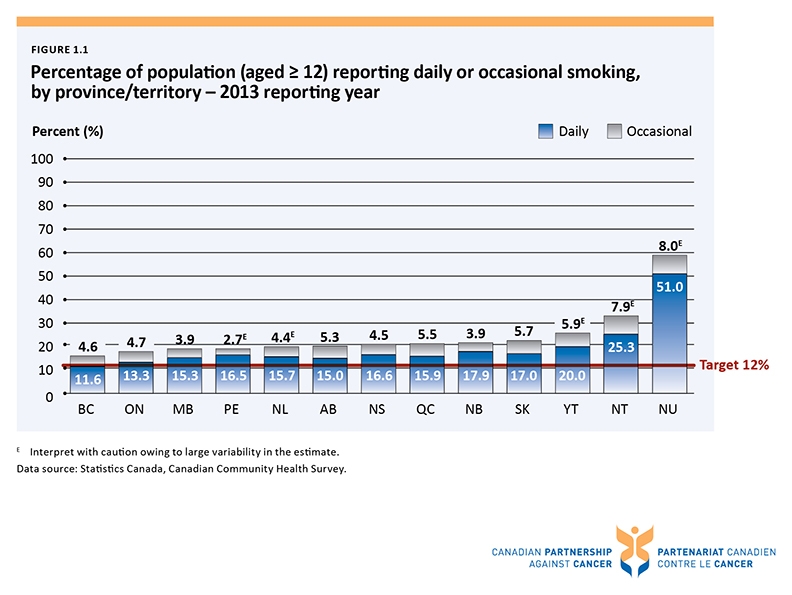 Figure 1.2 Percentage of population (aged ≥ 12) by smoking behaviour, by sex, Canada - 2013 reporting year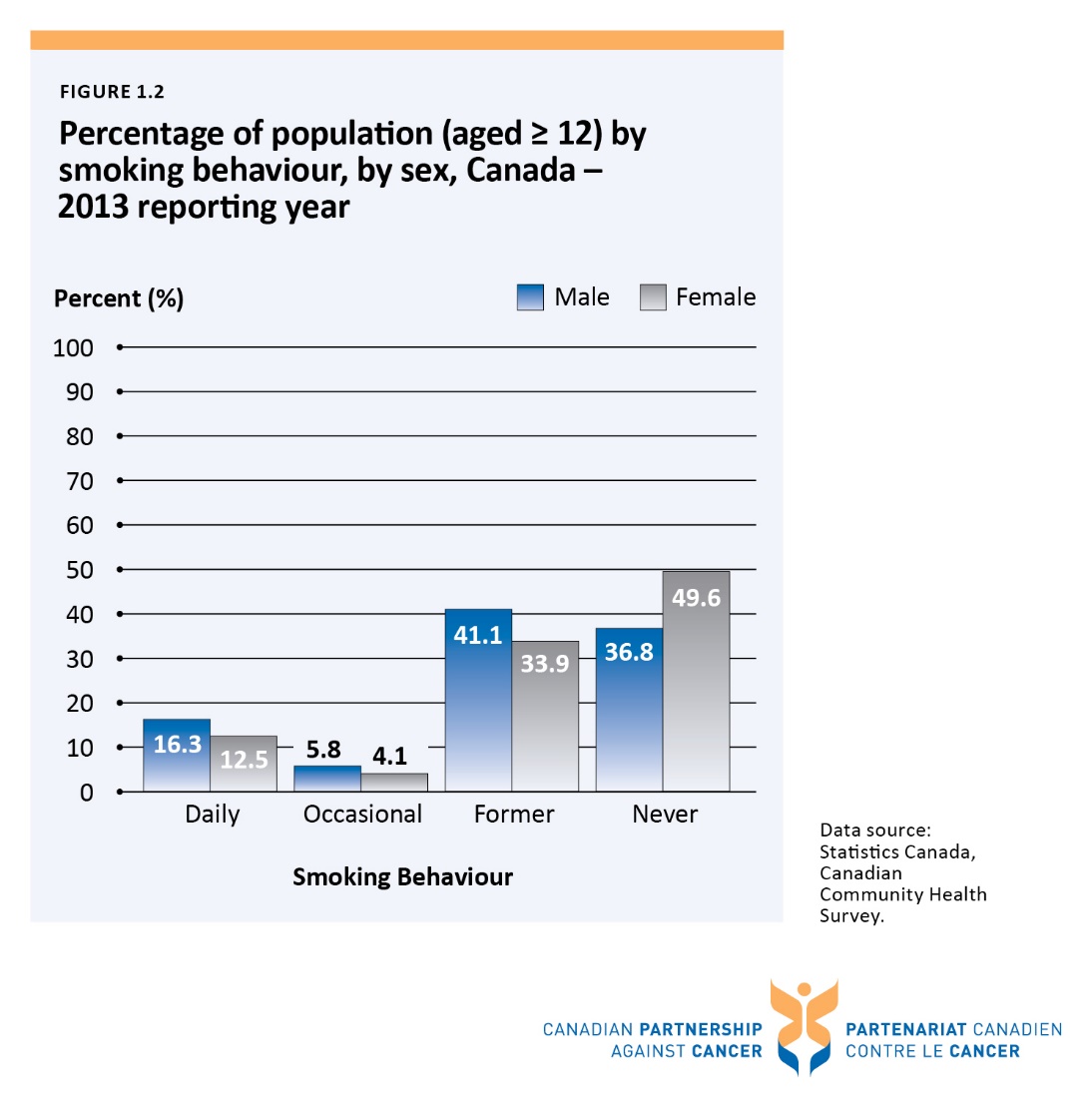 Figure 1.i Percentage of adults (aged ≥ 18) who reported engaging in active transportation in the past three months, by province/territory - 2013 reporting year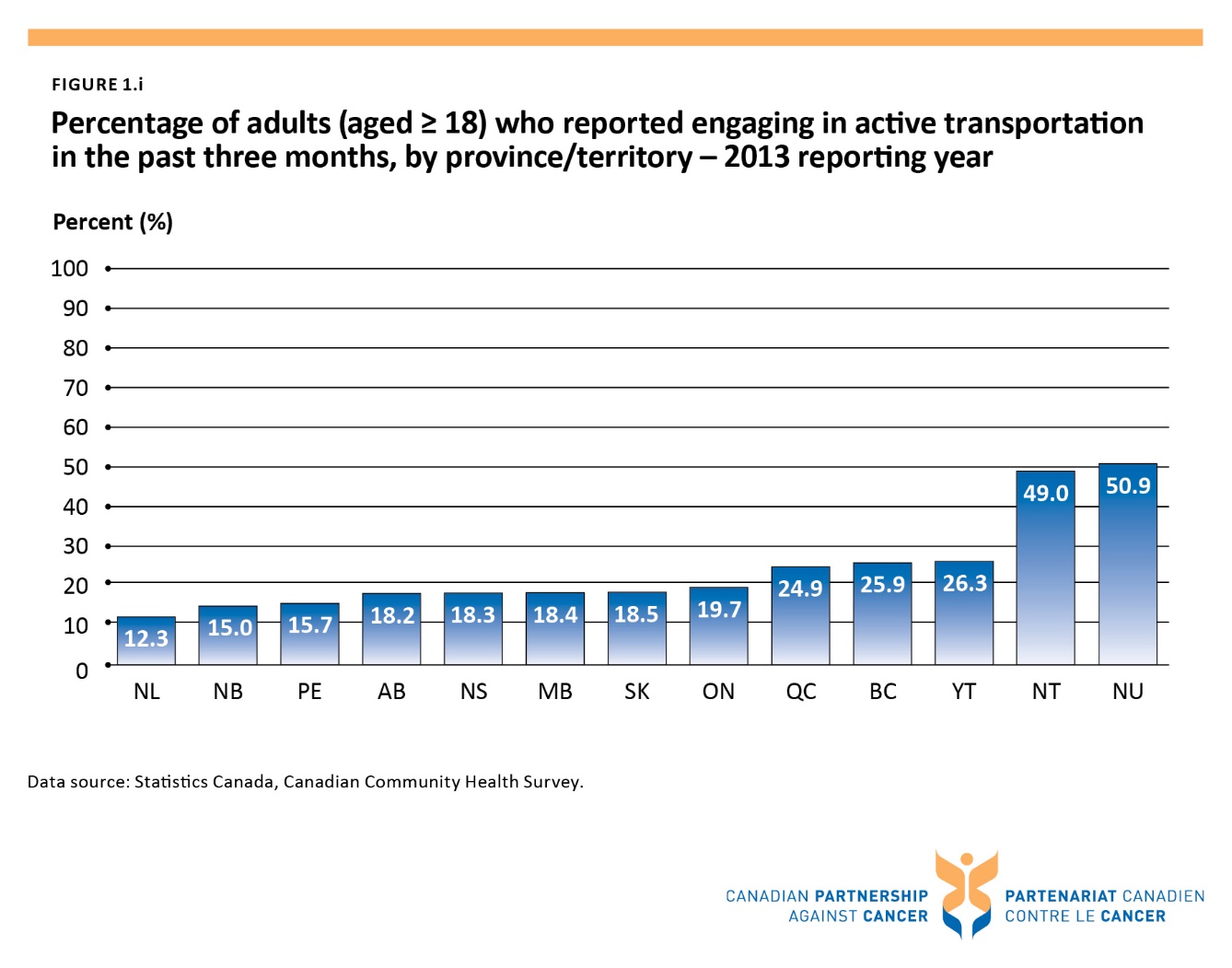 Figure 1.ii Percentage of population who reported engaging in active transportation in the past three months, by age group - 2013 reporting year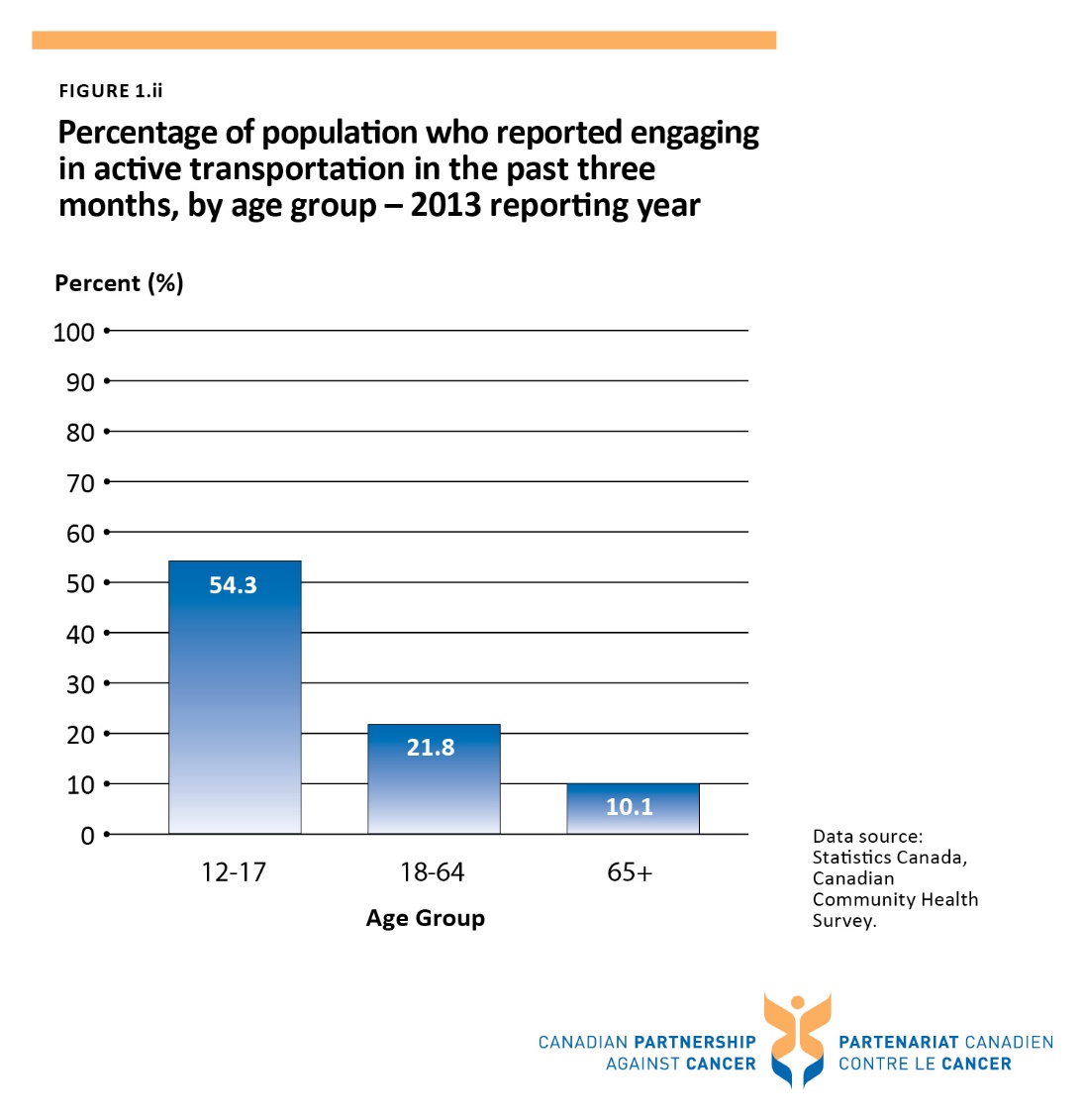 Figure 2.1 Percentage† of women (aged 18 to 69) reporting at least one Pap test in the last three years, by province/territory - 2012 and 2013 reporting years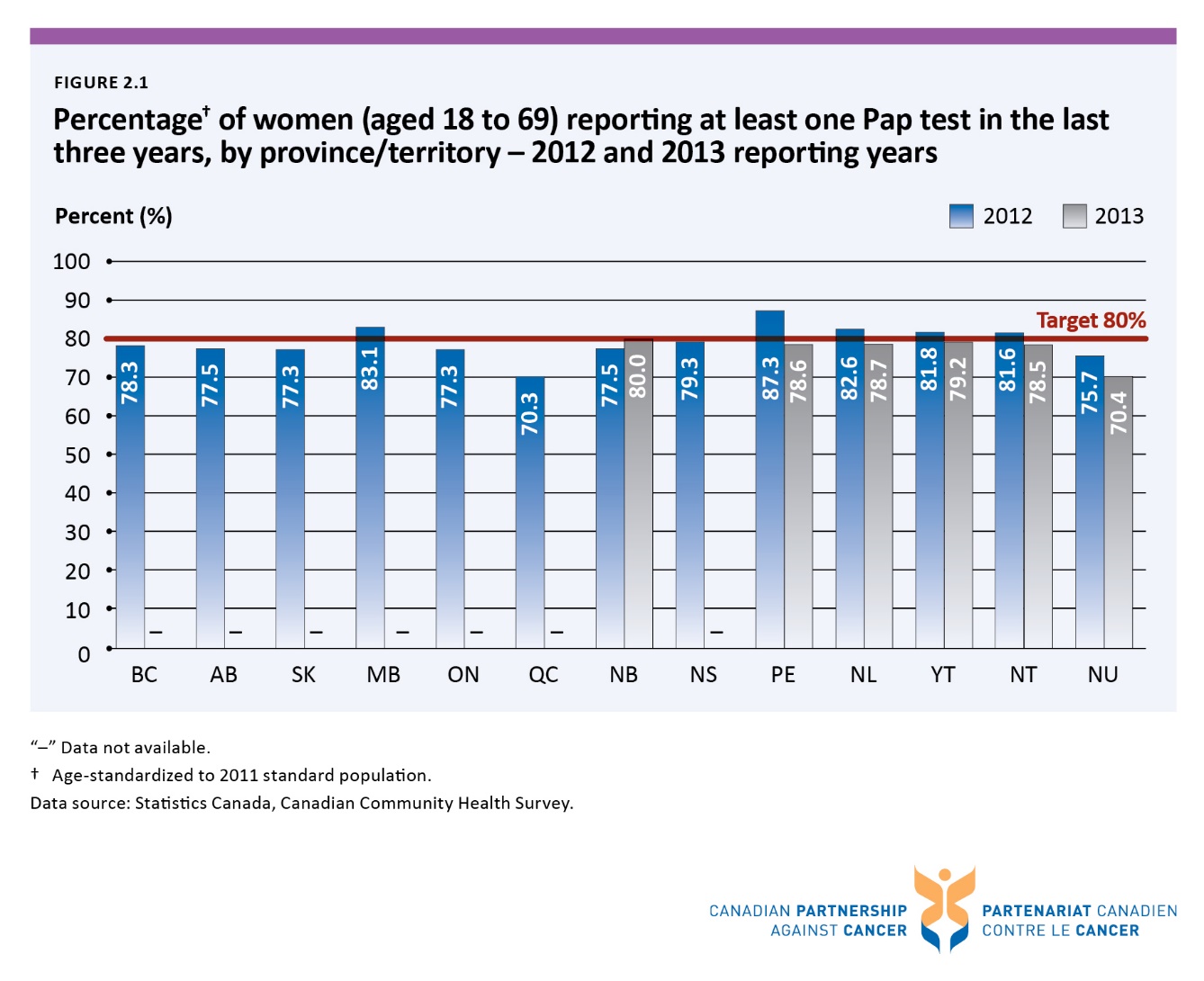 Figure 2.2 Percentage of eligible† women (aged 50 to 69) reporting a screening†† mammogram in the last two years, by province/territory – 2012 and 2013 reporting years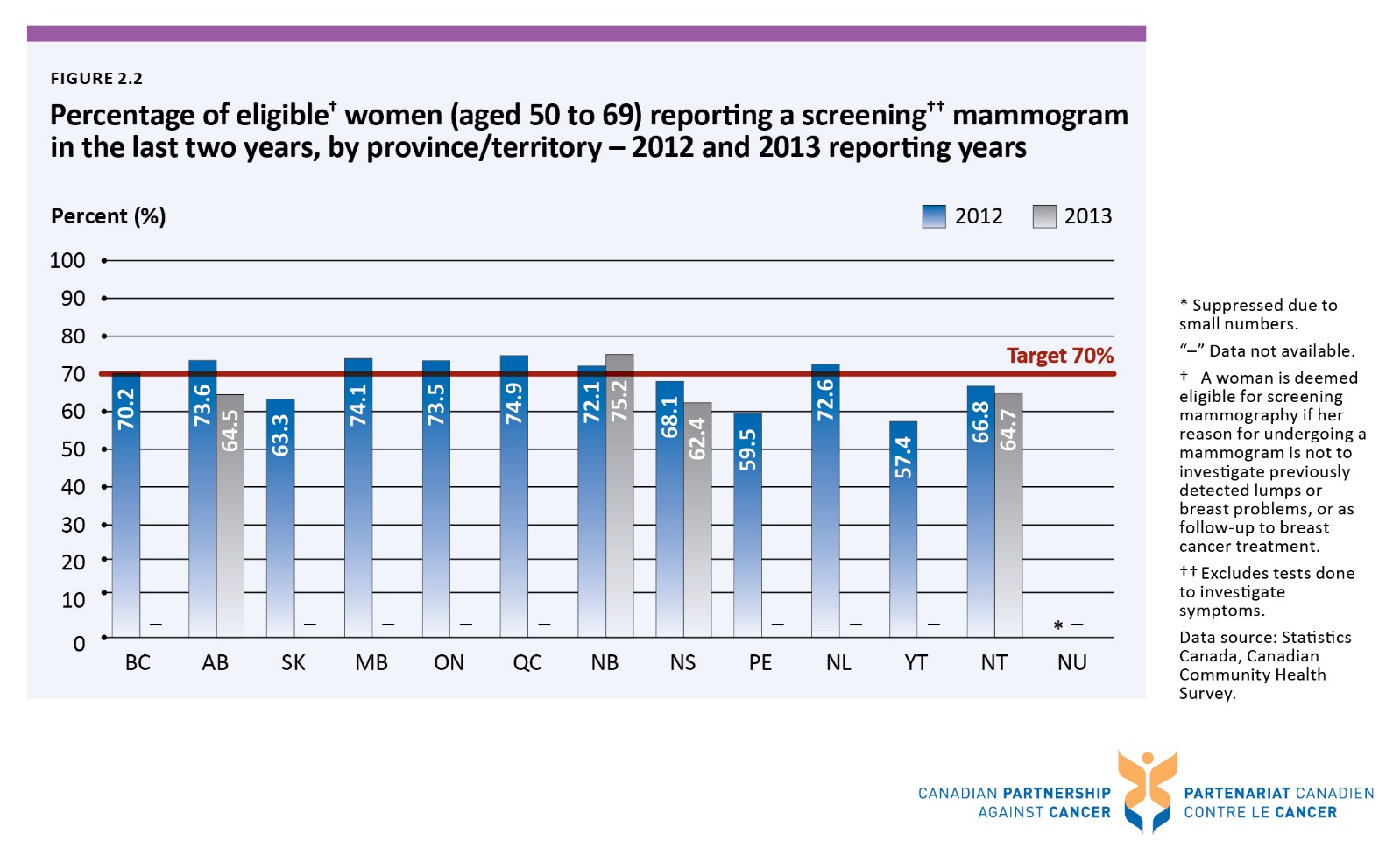 Figure 2.3 Percentage of population (aged 50 to 74) reporting a screeningᶧ fecal test in the last two years and/or screeningᶧ sigmoidoscopy/colonoscopy in the last five years, by province/territory - 2012 and 2013 reporting years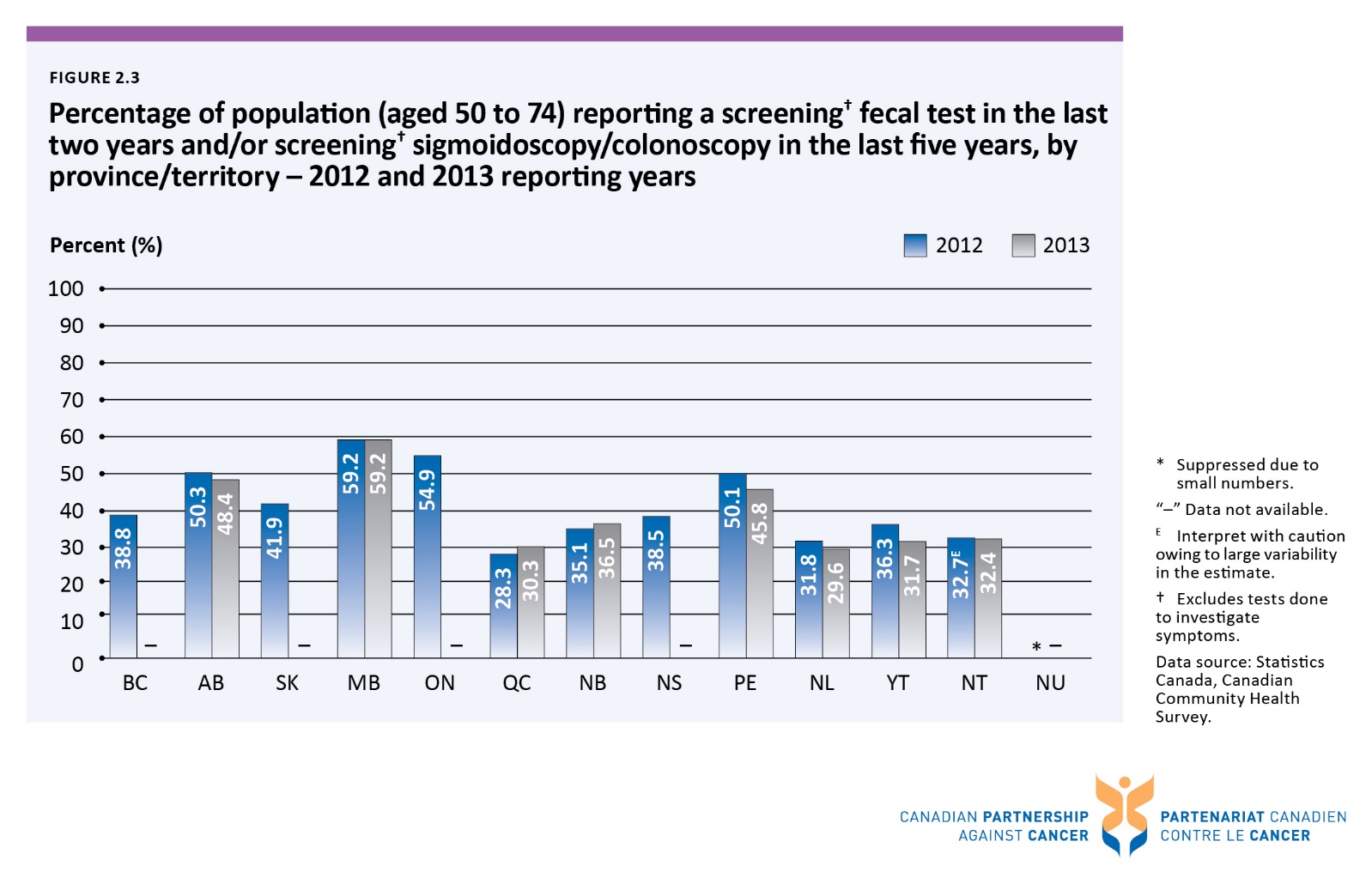 Figure 2.4 Percentage of population (aged 50 to 74) reporting a screeningᶧ fecal test in the last two years, by province/territory - 2012 and 2013 reporting years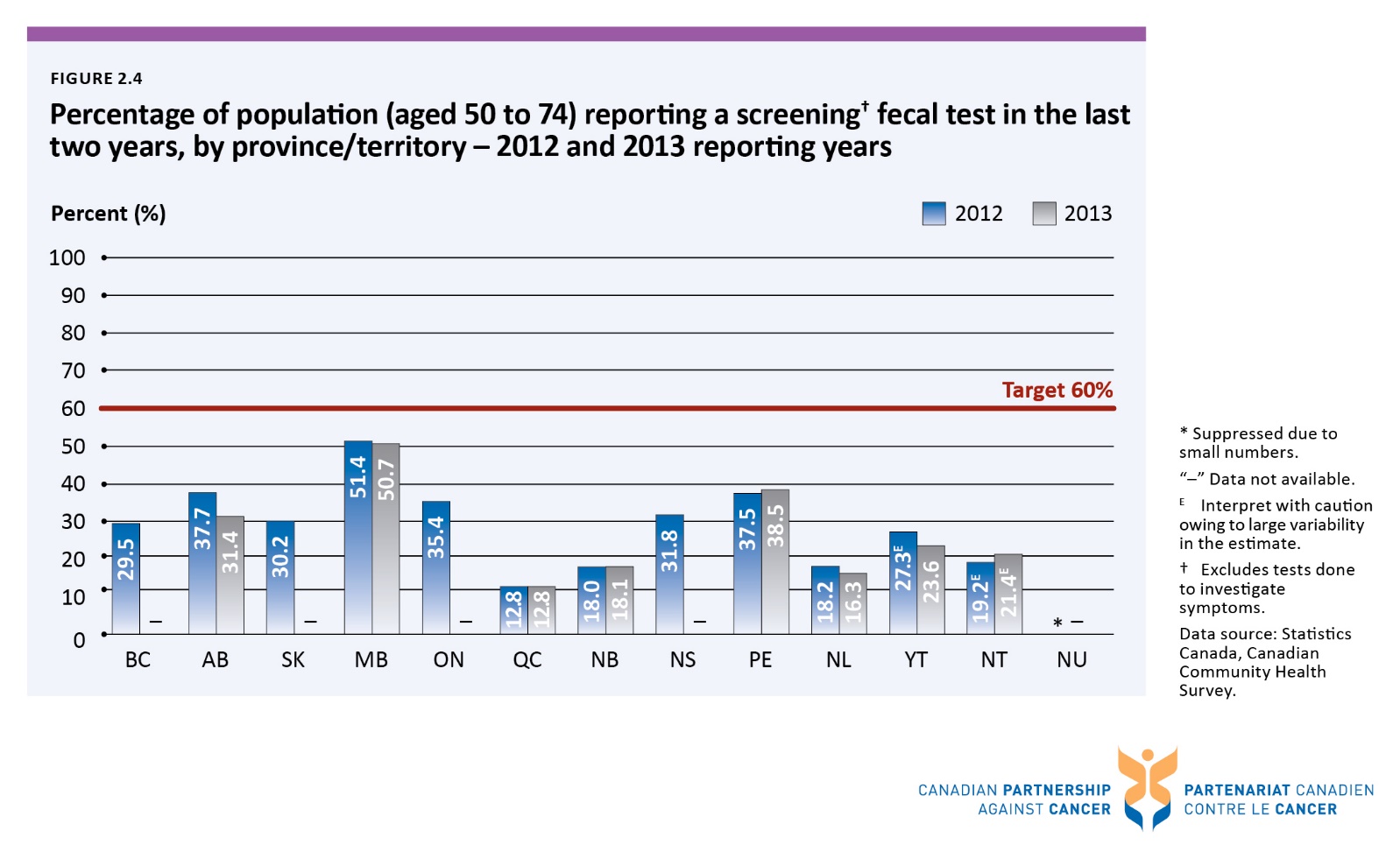 Figure 2.5 Percentage of population (aged 50 to 74) reporting a screeningᶧ sigmoidoscopy/colonoscopy in the last five years, by province/territory - 2012 and 2013 reporting years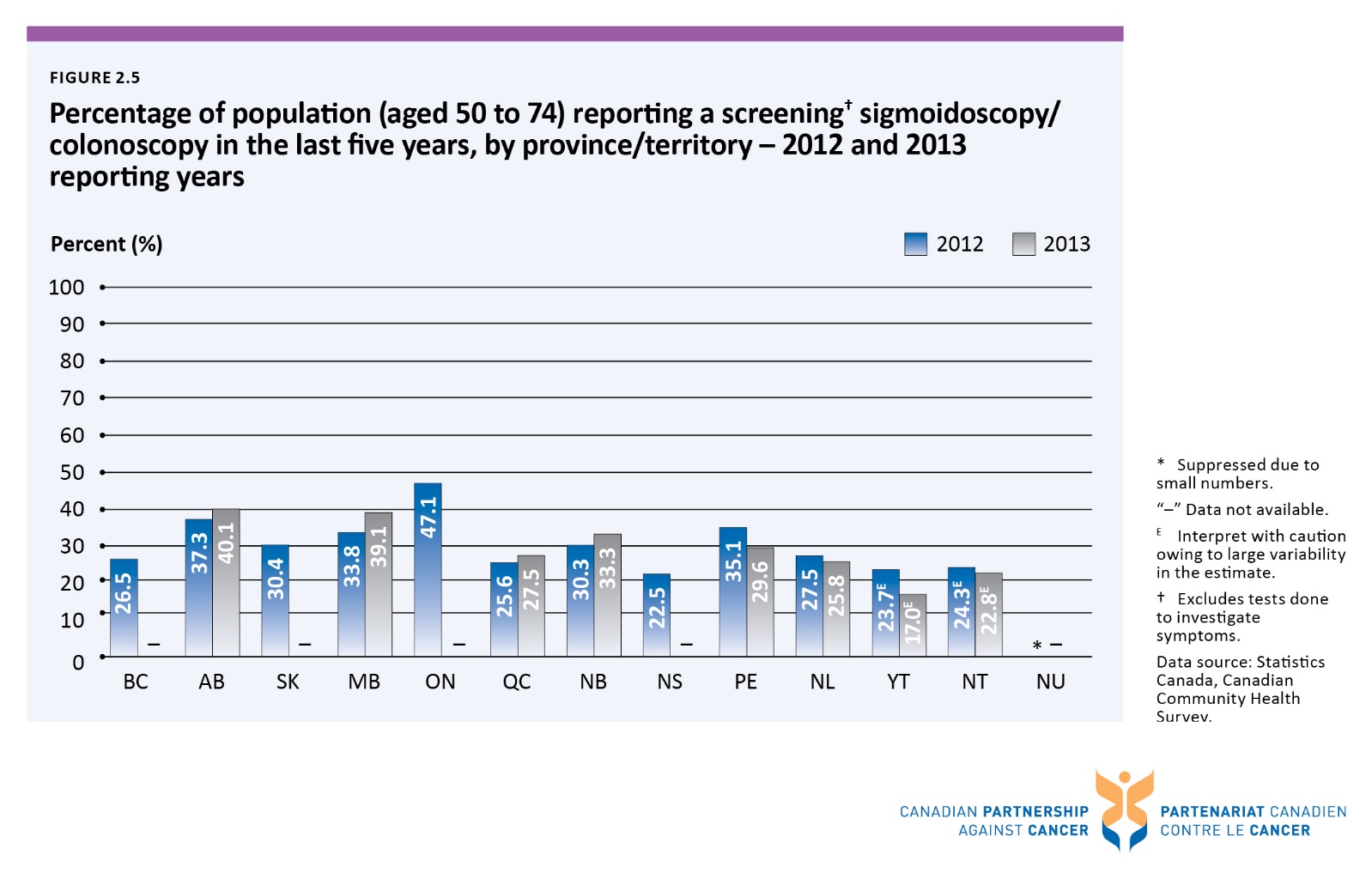 Figure 2.6 Percentage of population (aged 50 to74) reporting a screeningᶧ fecal test in the last two years and/or screeningᶧ sigmoidoscopy/colonoscopy in the last five years, by age group and sex - 2013 reporting year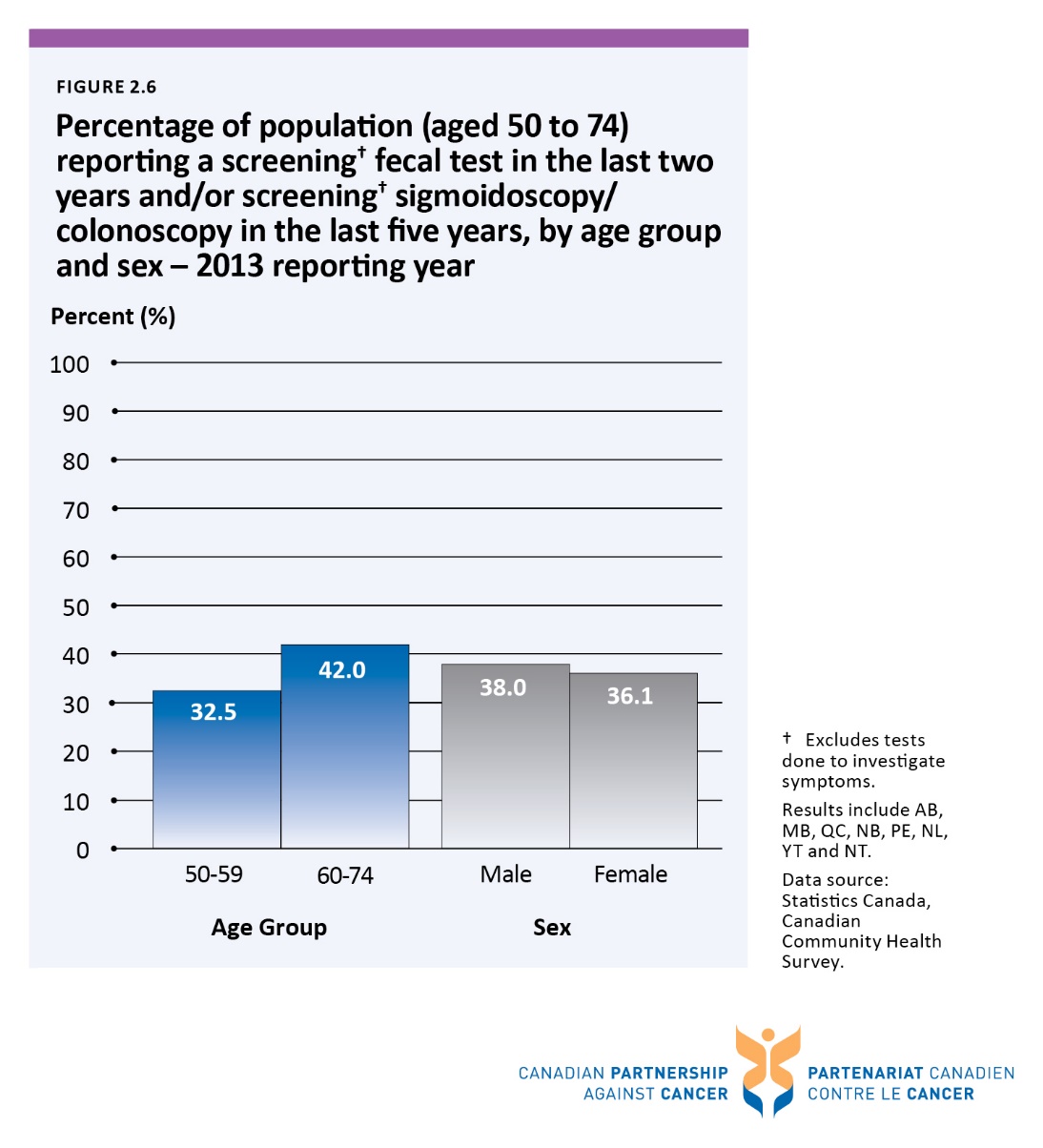 Figure 2.i Percentage of women† (aged 21 to 69) reporting at least one Pap test in the last three years, by household income quintile and immigrant status, Canada - 2012 reporting year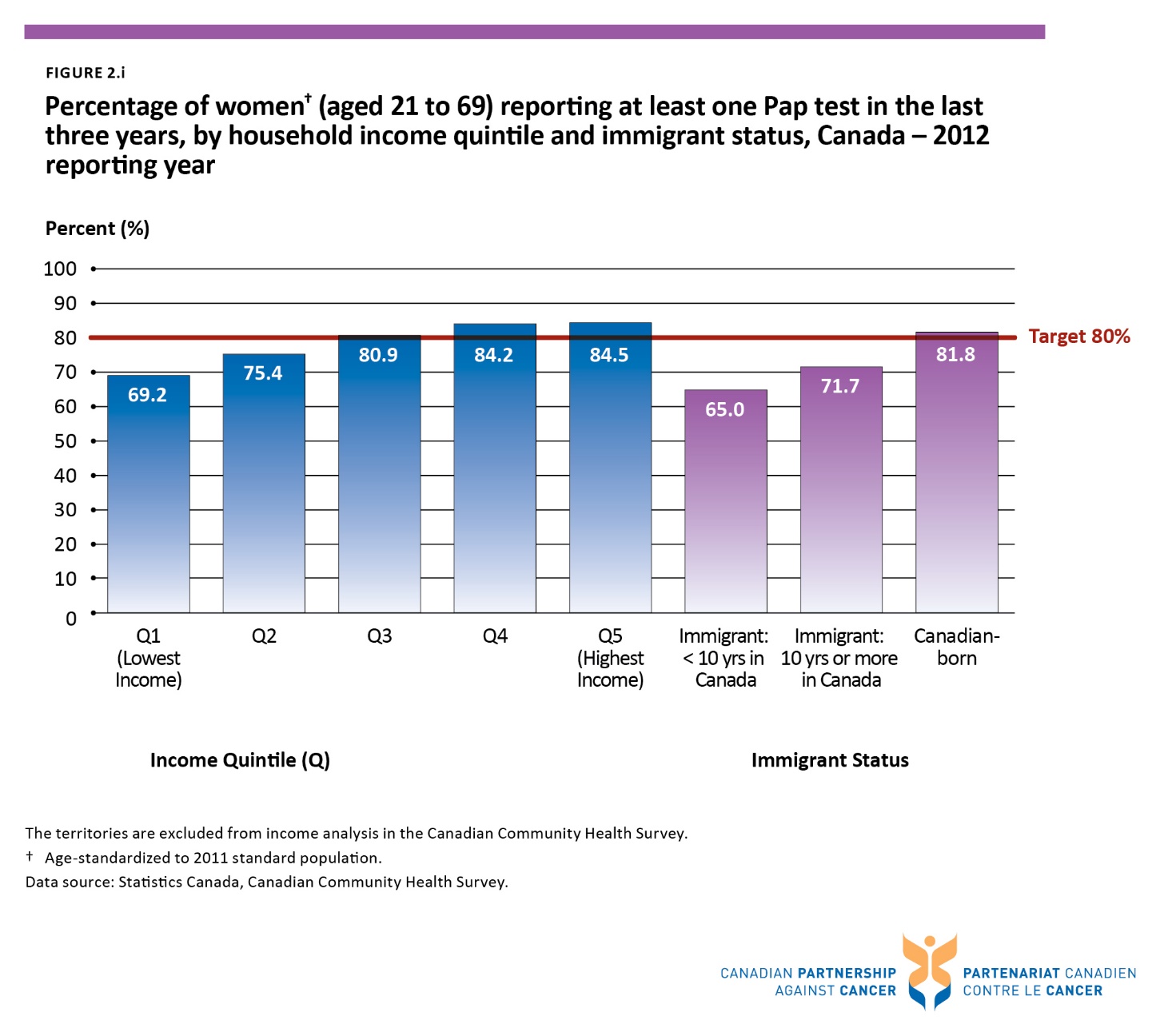 Figure 2.ii Percentage of eligible† women (aged 50 to 69) reporting a screening†† mammogram in the last two years, by household income quintile and immigrant status, Canada - 2012 reporting year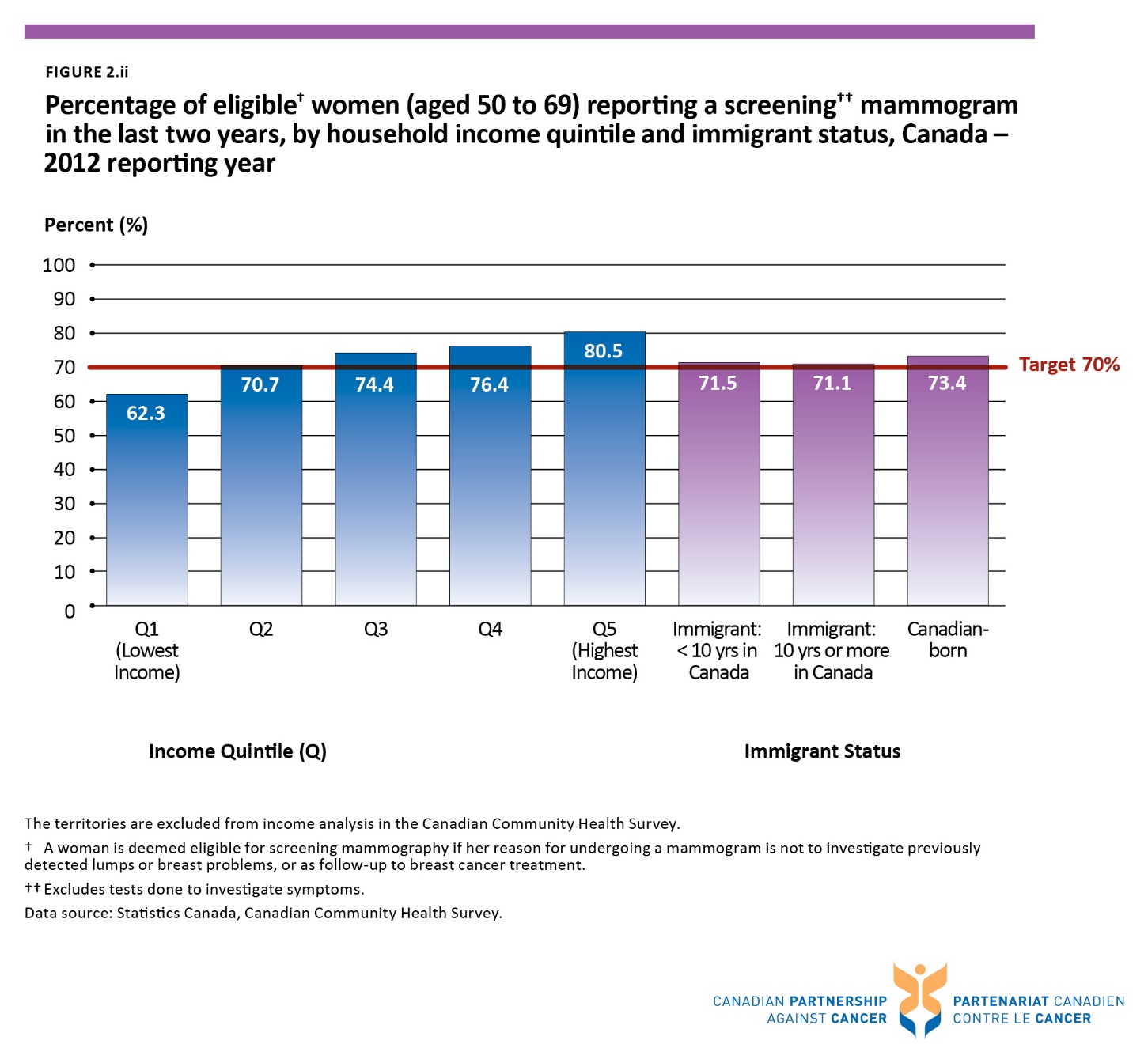 Figure 2.iii Percentage of the population (aged 50 to 74) who are up-to-date† on colorectal cancer screening for asymptomatic†† reasons, by household income quintile and immigrant status, Canada - 2012 reporting year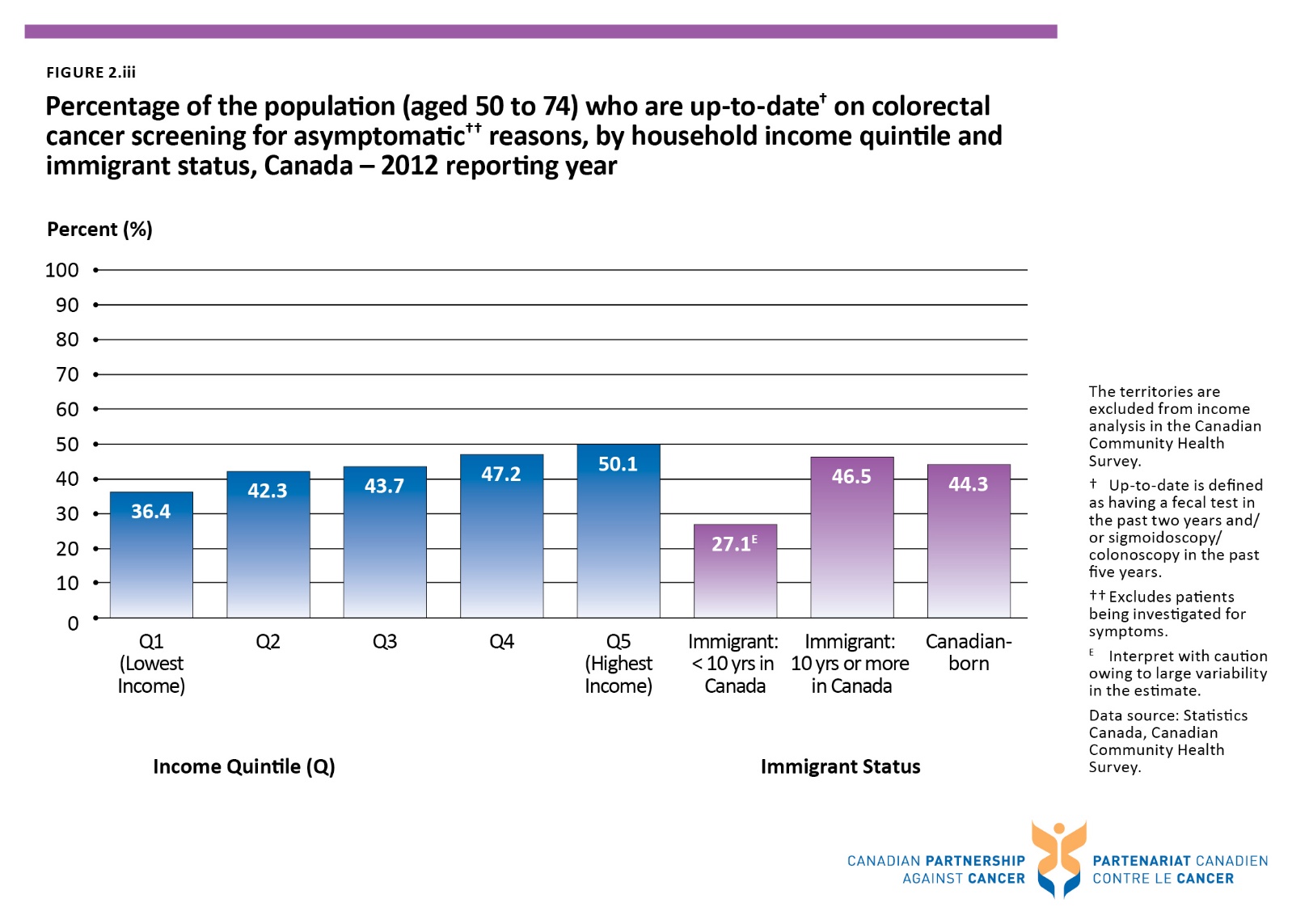 Figure 3.1 Median and 90th percentile wait times for resolution of abnormal breast screen without tissue biopsy for women (aged 50 to 69), by province/territory - 2012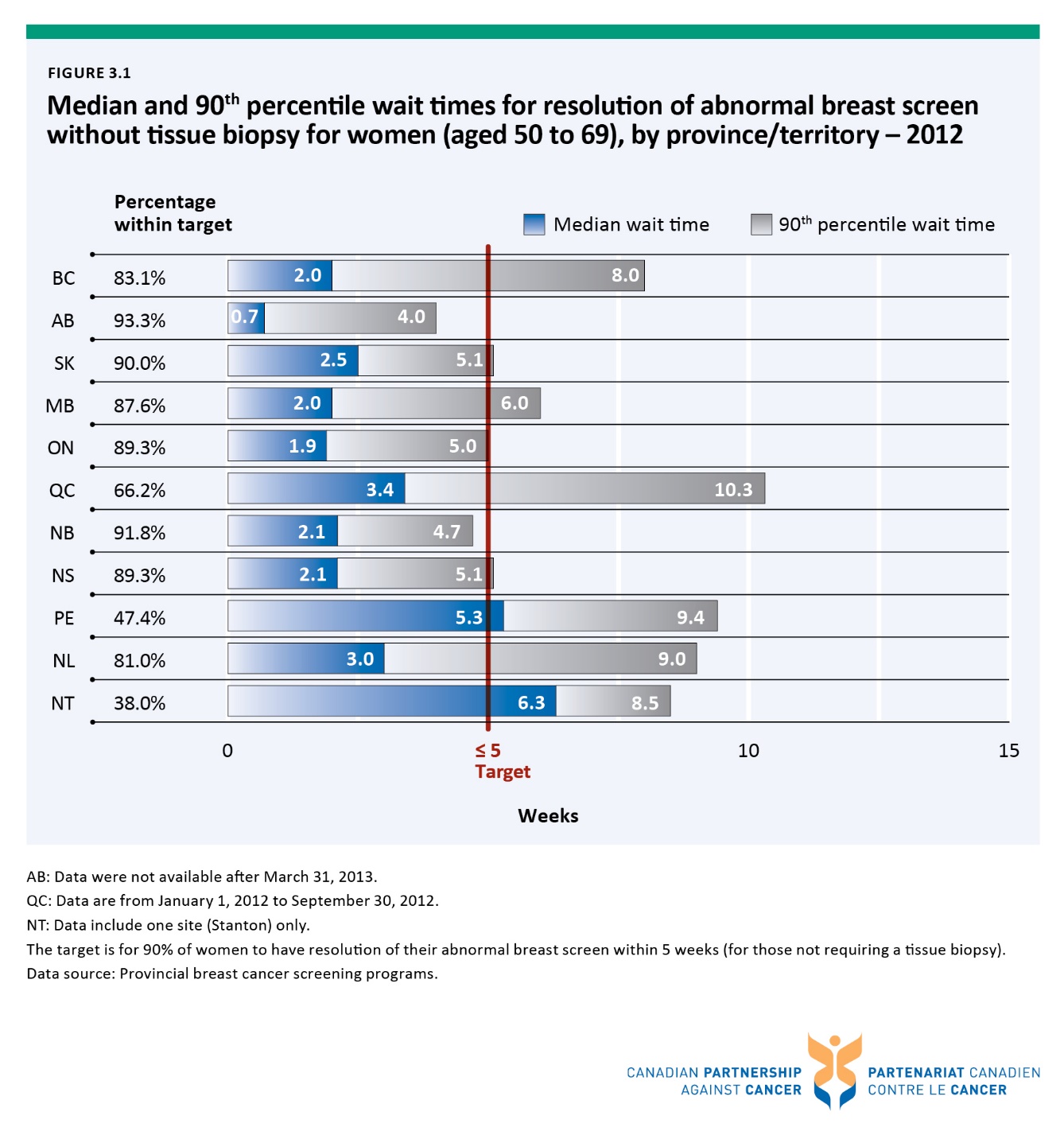 Figure 3.2 Median and 90th percentile wait times for resolution of abnormal breast screen through tissue biopsy for women (aged 50 to 69), by province/territory - 2012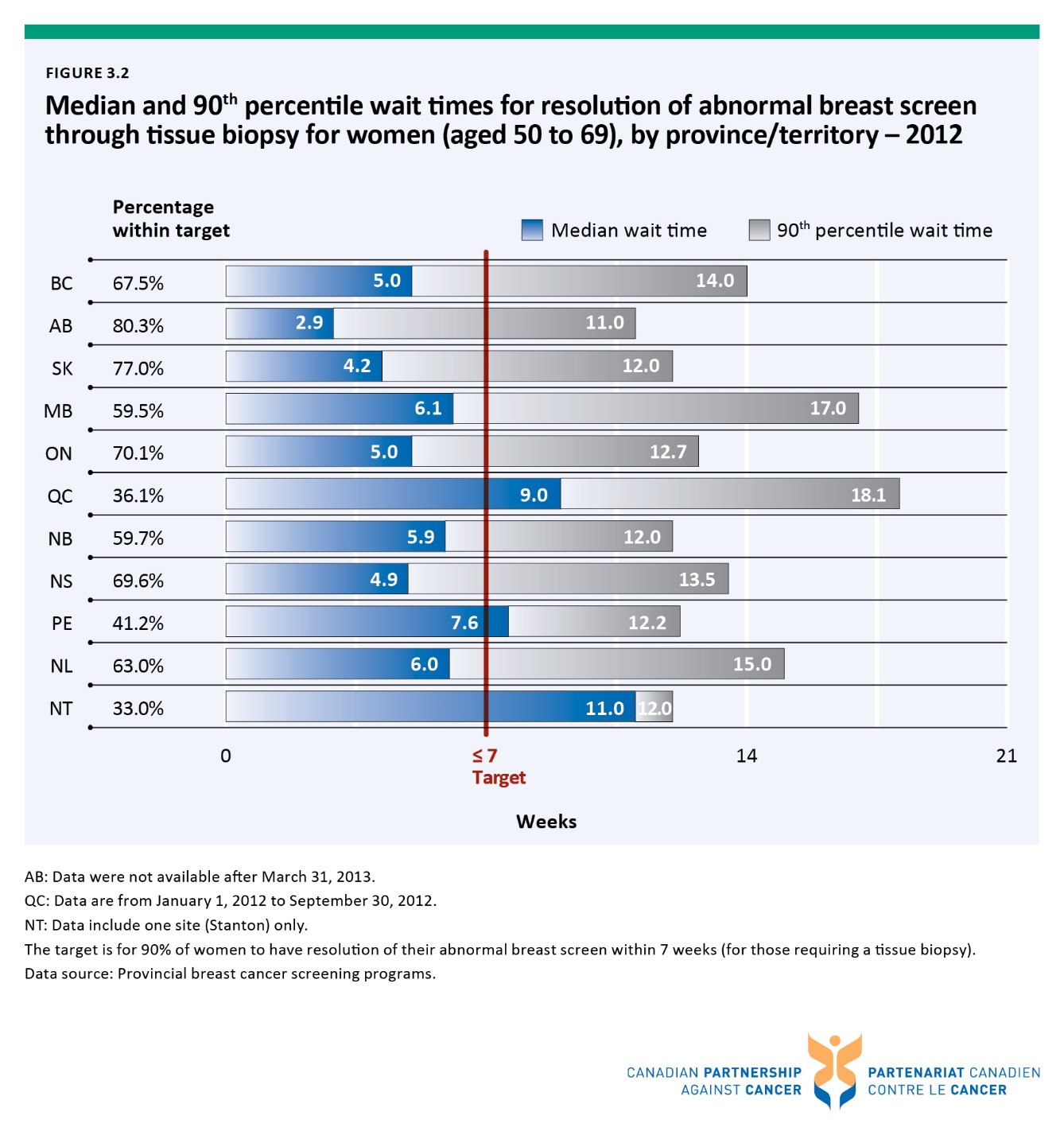 Figure 3.3 Median wait time for resolution of abnormal breast screen without tissue biopsy for women (aged 50 to 69), by province/territory – from 2004 to 2012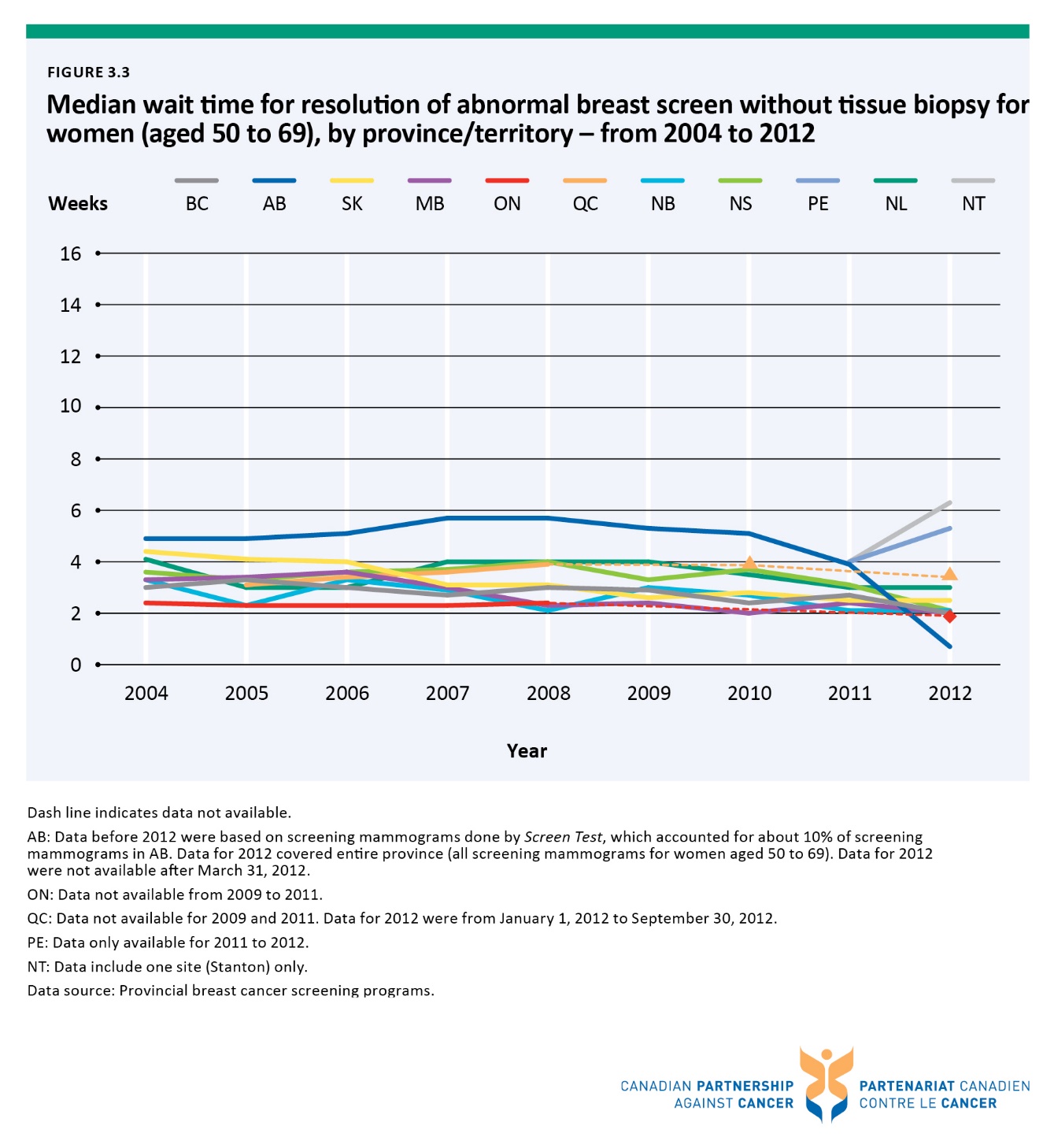 Figure 3.4 Median wait time for resolution of abnormal breast screen through tissue biopsy for women (aged 50 to 69), by province/territory – from 2004 to 2012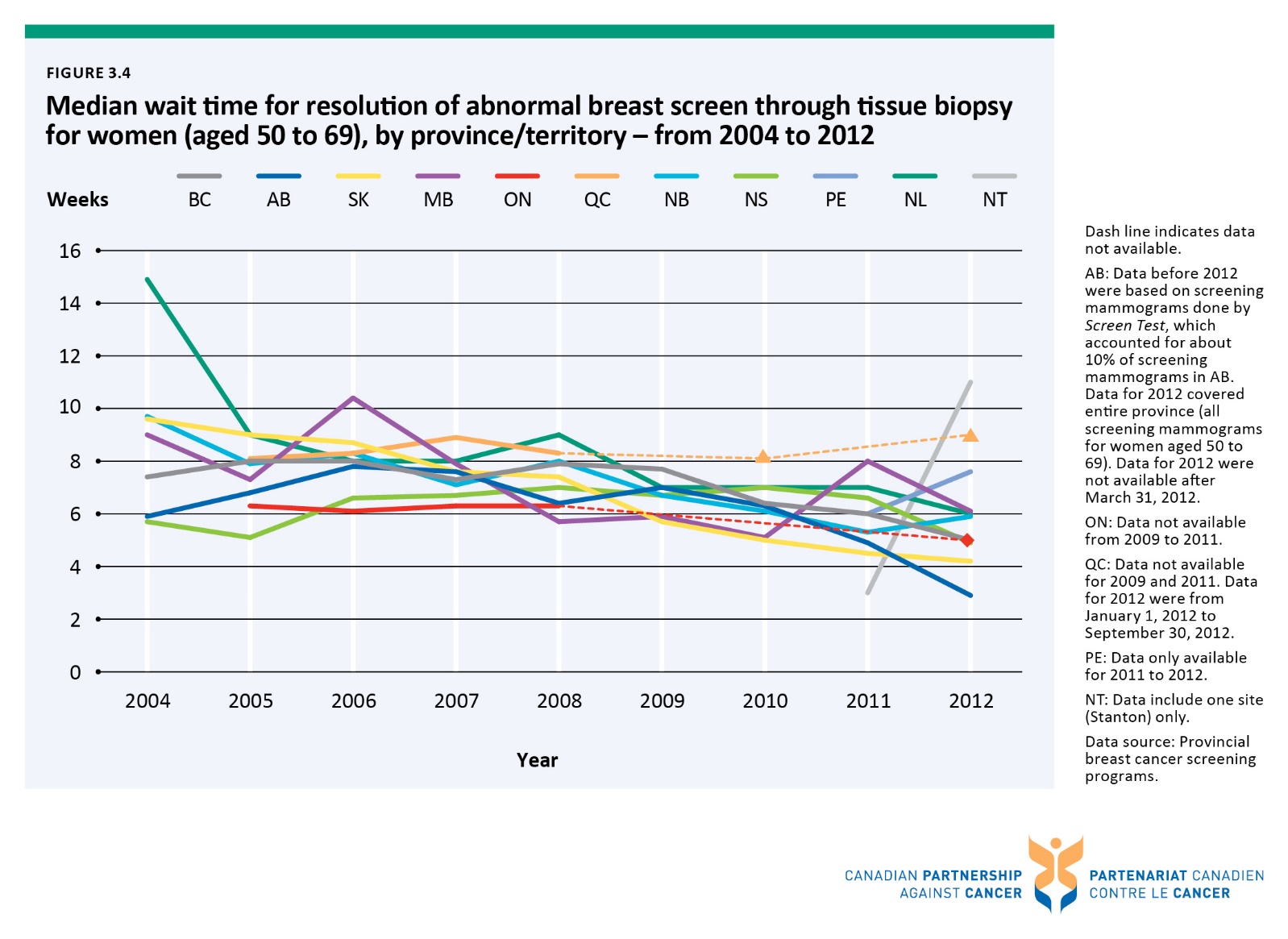 Figure 3.5 Median and 90th percentile wait times from abnormal fecal test to follow-up colonoscopy, by province - first-round screening tests conducted between January 1, 2011 - December 31, 2012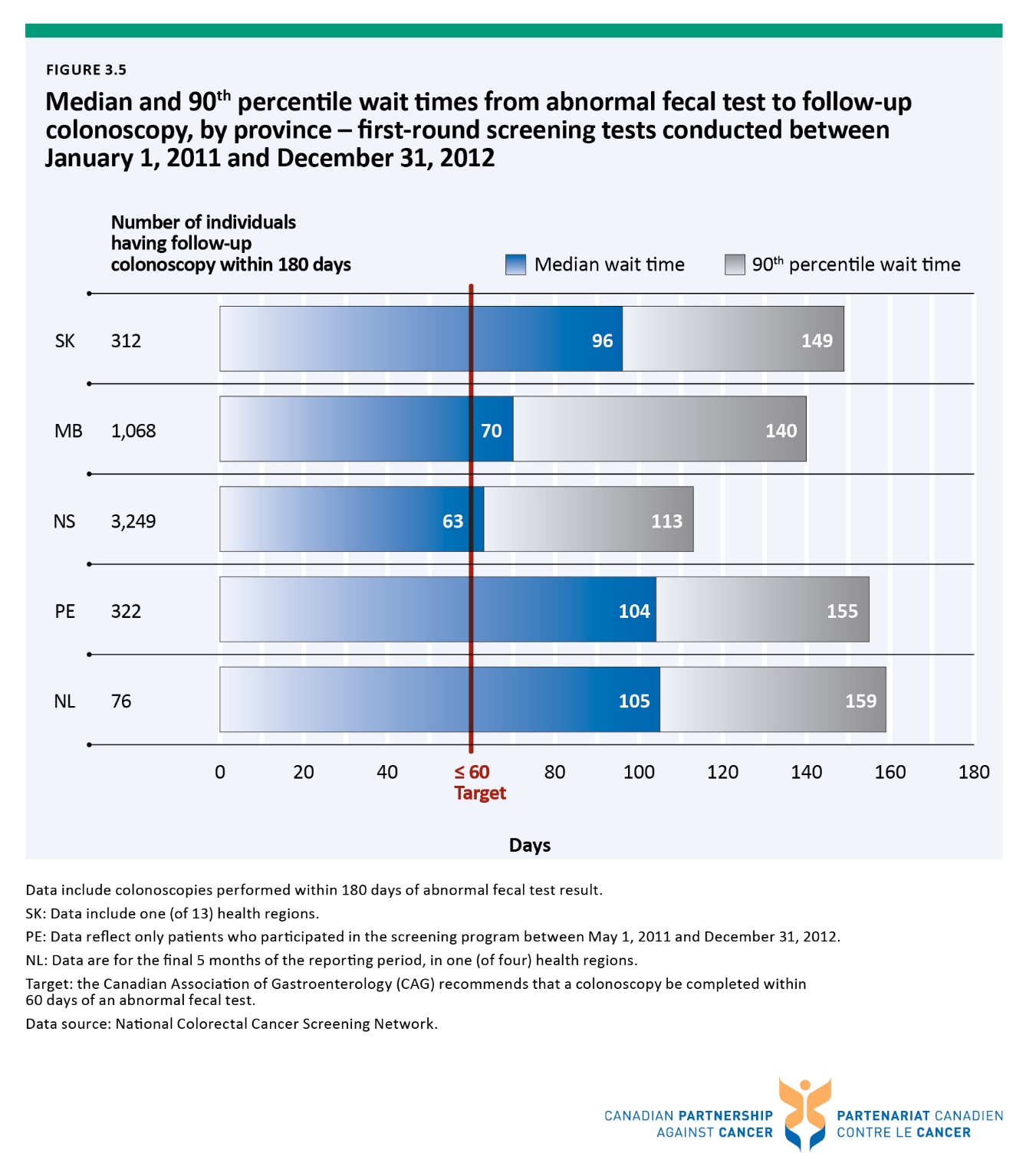 Figure 3.i Number of positron emission tomography (PET) scanners per province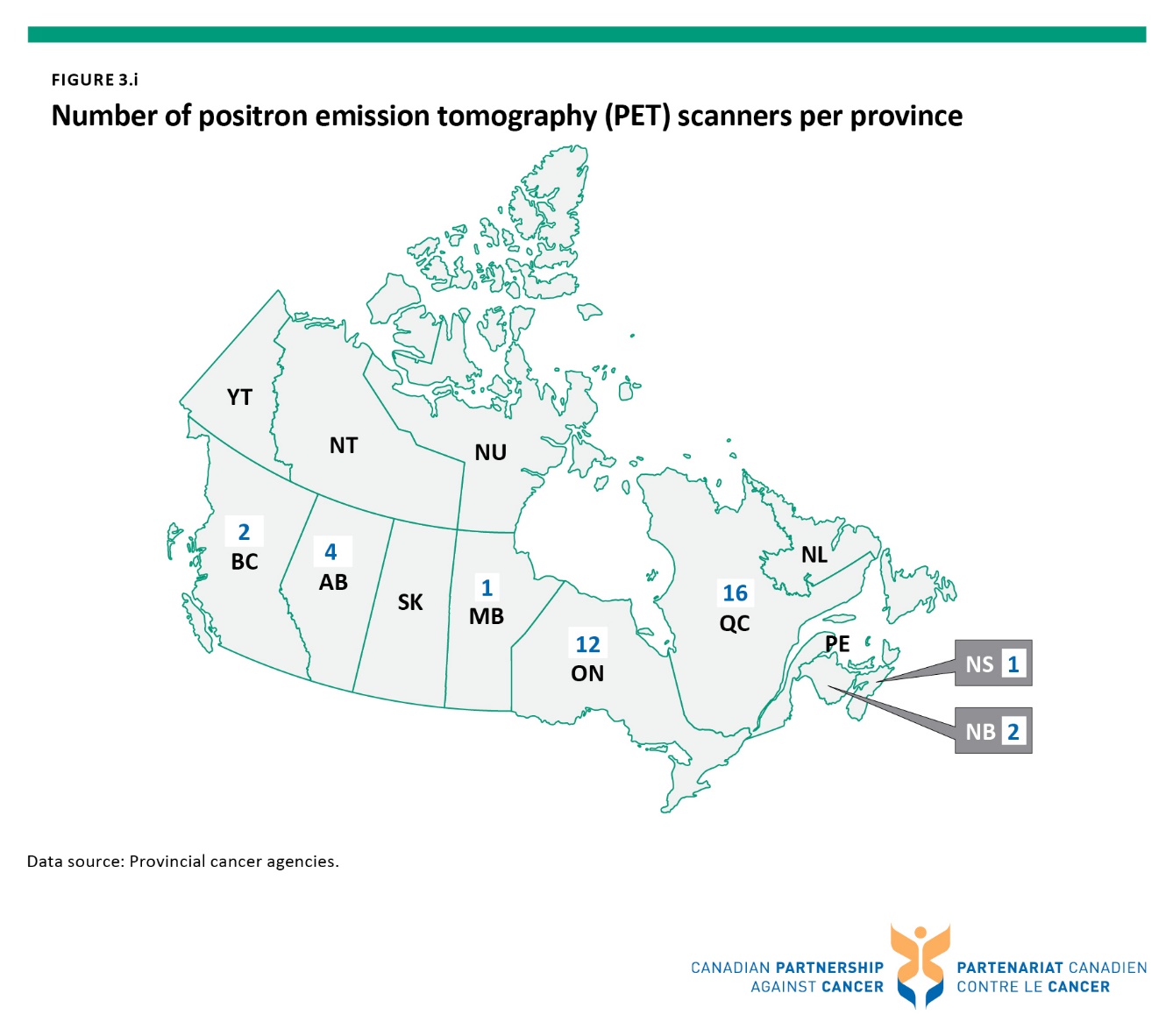 Figure 3.ii Percentage of non-small cell lung cancer patients who received at least one PET scan within three months before and up to one year after diagnosis, by province - patients diagnosed from 2009 to 2011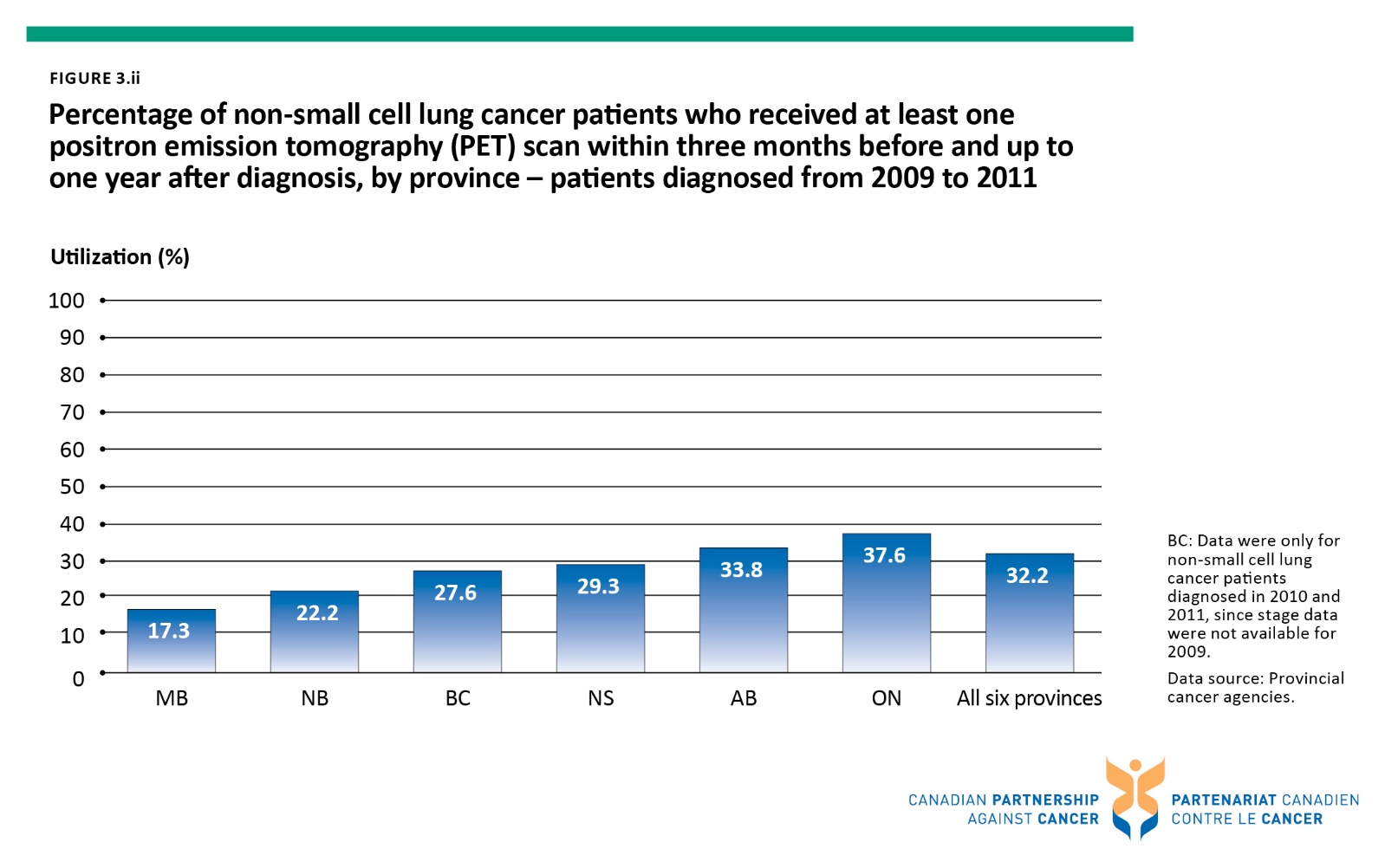 Figure 3.iii Percentage of non-small cell lung cancer patients who received at least one PET scan within three months before and up to one year after diagnosis, by province and age group - patients diagnosed from 2009 to 2011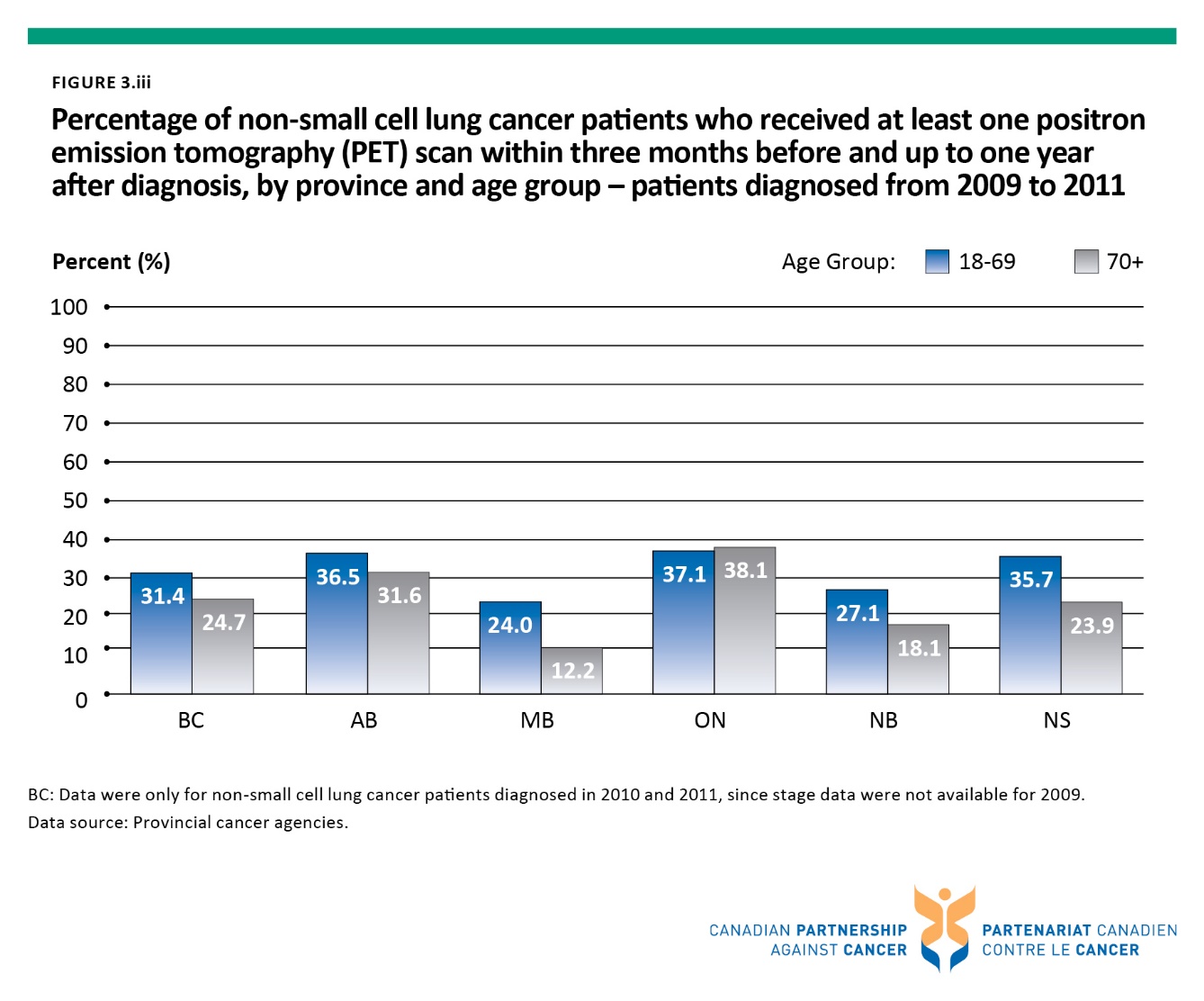 Figure 3.iv Percentage of non-small cell lung cancer patients who received at least one PET scan within three months before and up to one year after diagnosis, by province and stage at diagnosis - patients diagnosed from 2009 to 2011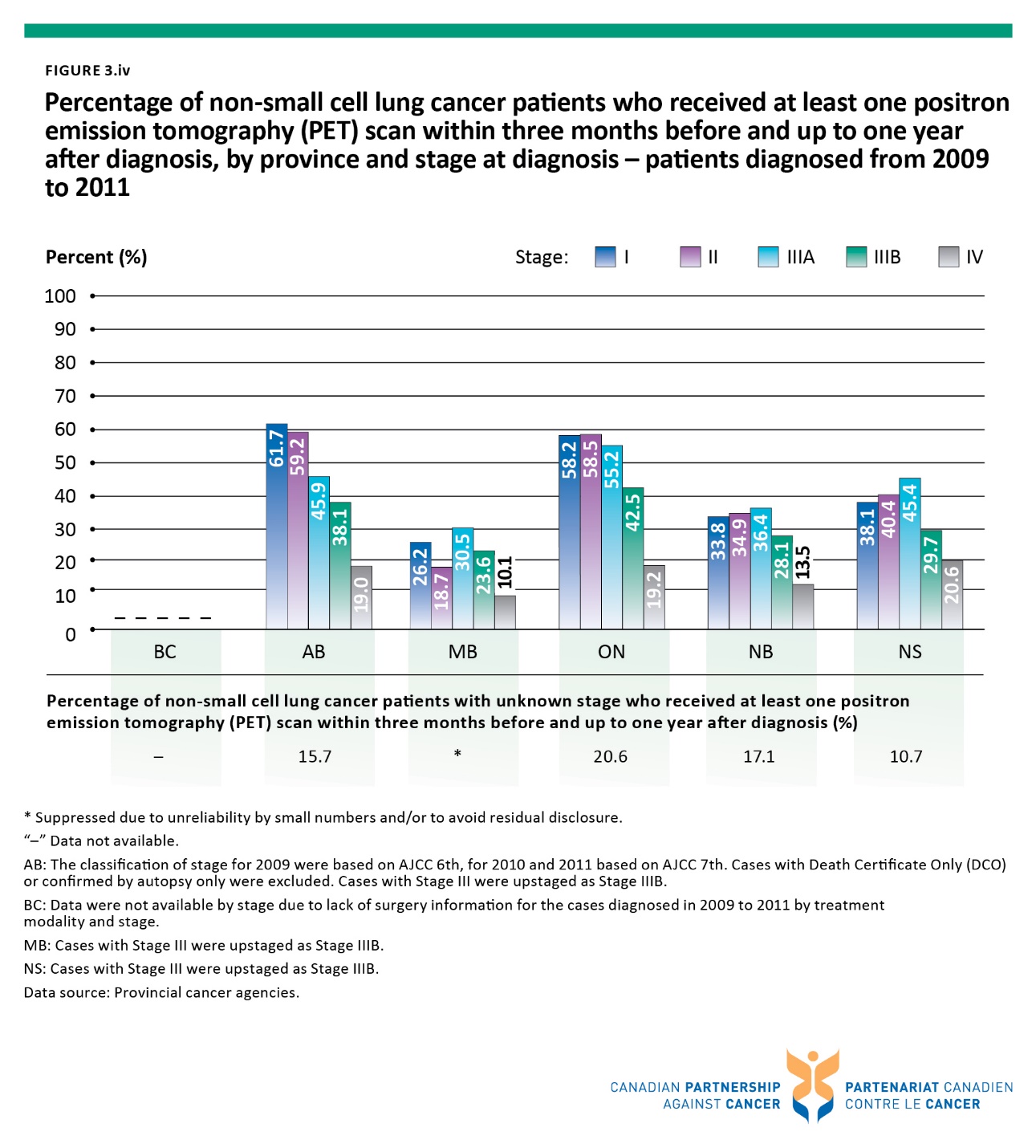 Figure 3.v Distribution of total diagnostic positron emission tomography (PET) scans among non-small cell lung cancer patients†, by stage at diagnosis, by province -  patients diagnosed from 2009 to 2011  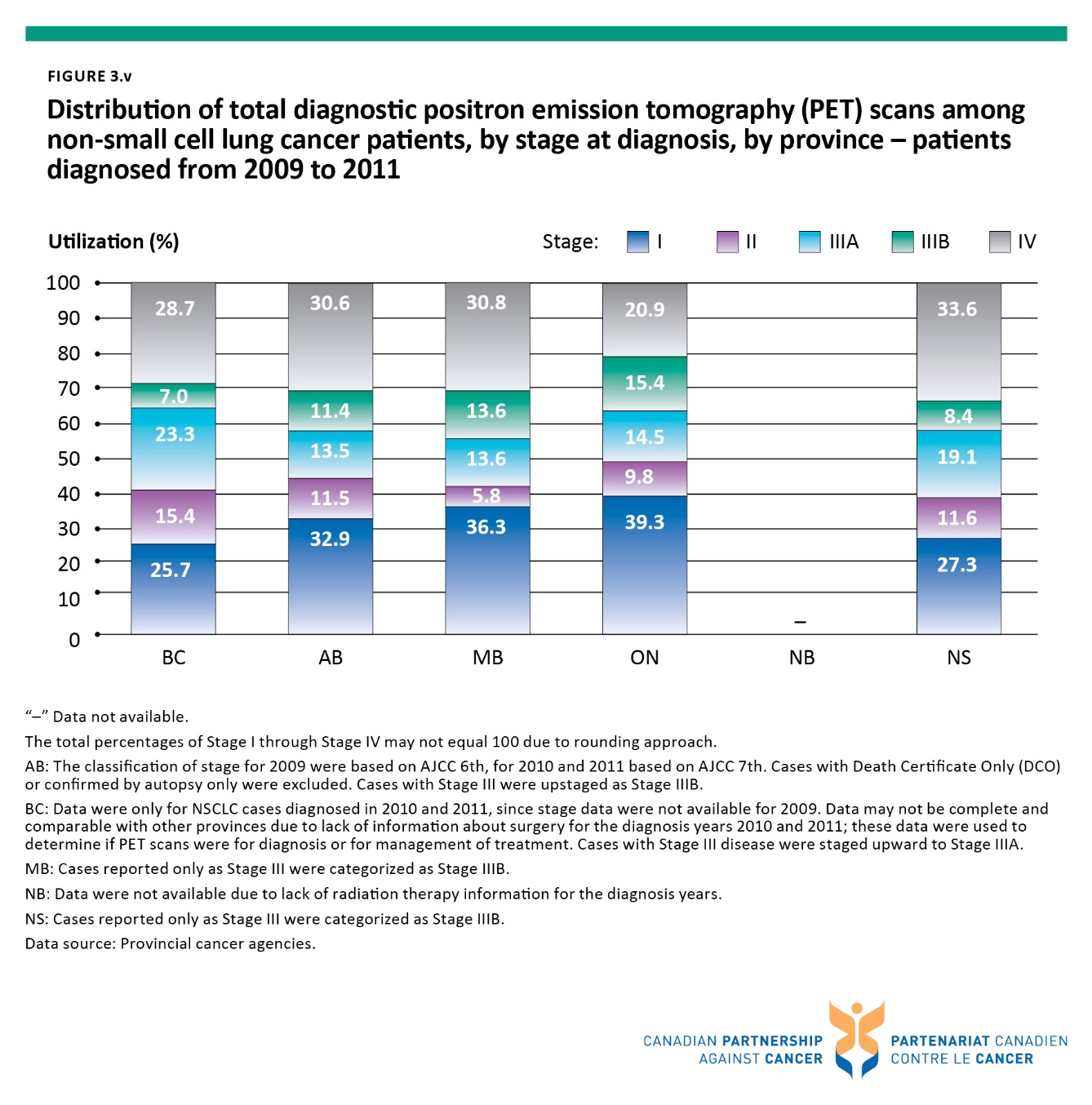 Figure 4.1 Percentage of colon resections with 12 or more lymph nodes removed and examined, by province – patients diagnosed from 2008 to 2011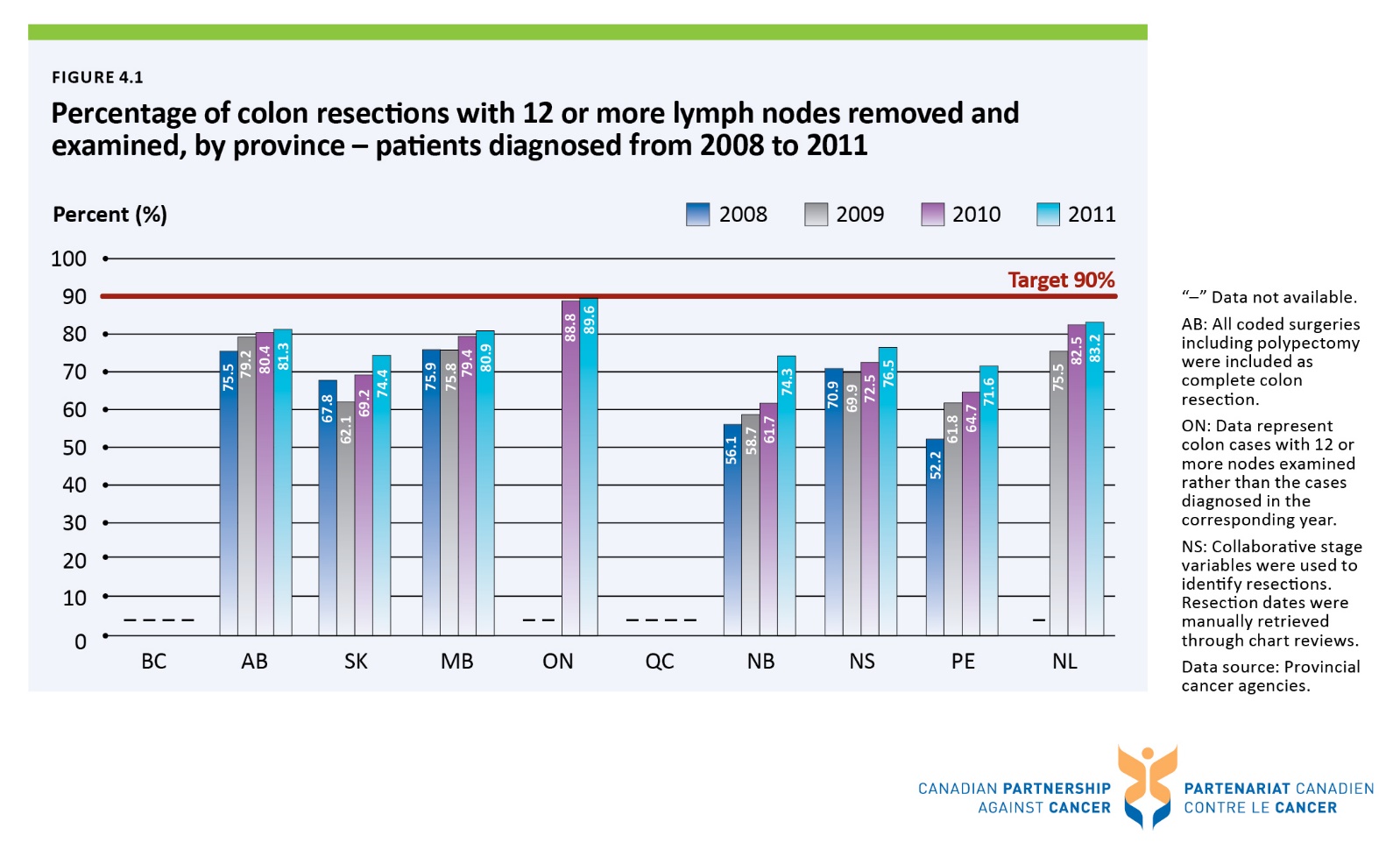 Figure 4.2 Percentage of colon resections with 12 or more lymph nodes removed and examined, by patient age group - patients diagnosed from 2008 to 2011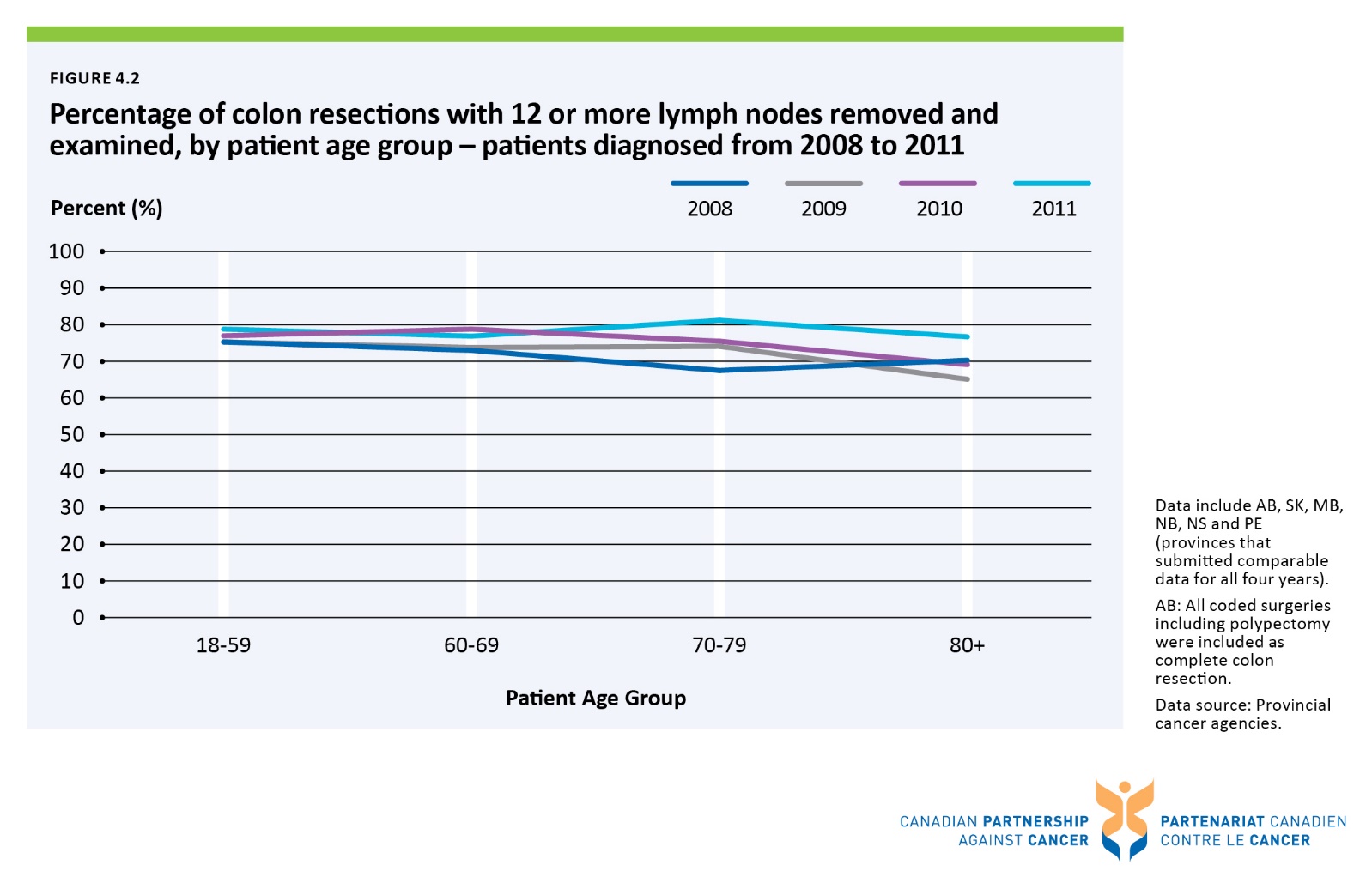 Figure 4.3 Percentage of colon resections with 12 or more lymph nodes removed and examined, by patient age group and sex - patients diagnosed in 2011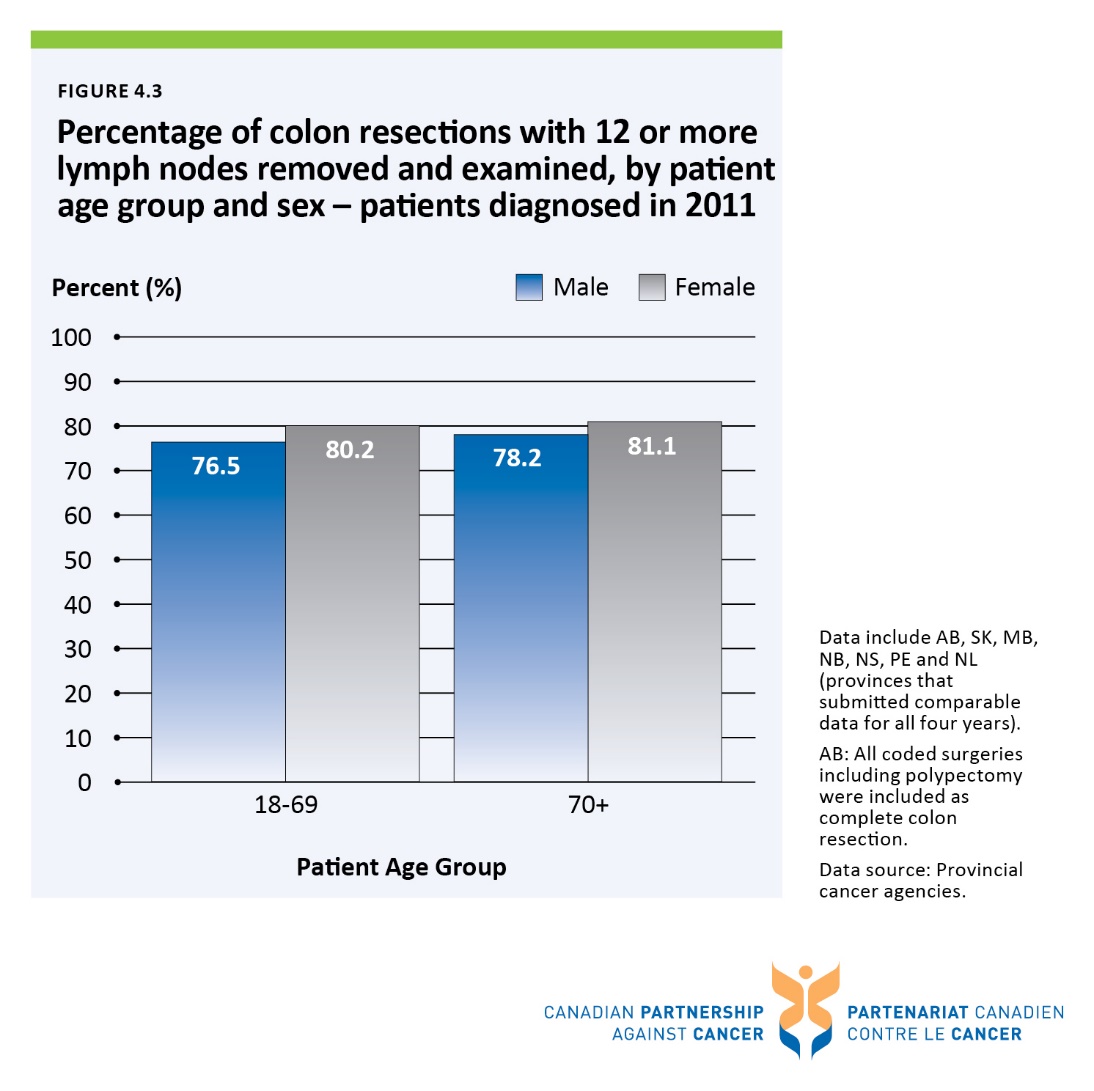 Figure 4.4 Percentage of breast cancer resections that are mastectomies, by province/territory - from 2008/2009 to 2012/2013 fiscal years combined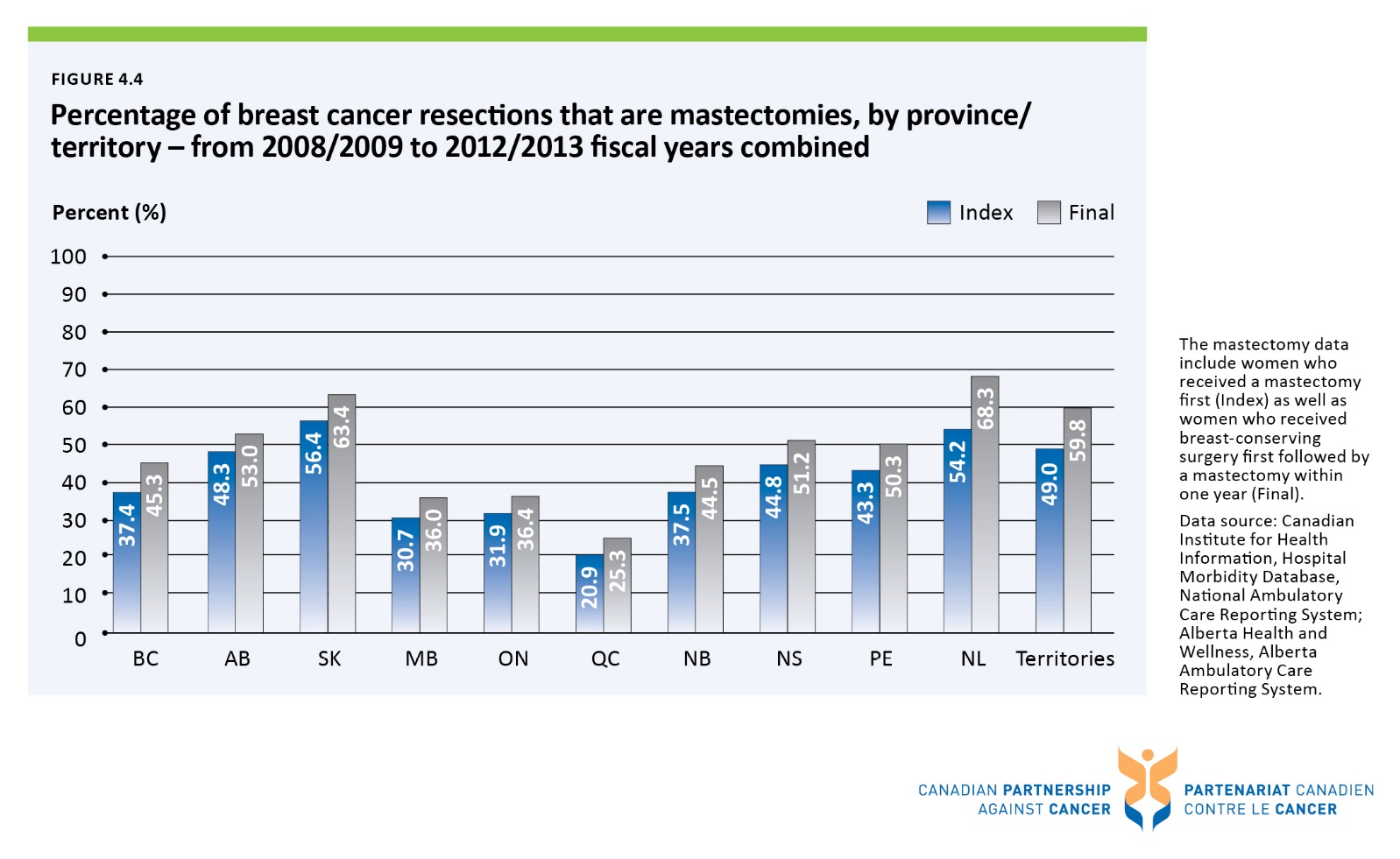 Figure 4.5 Median and 90th percentile wait times for radiation therapy, all cancers, by province – 2013 treatment year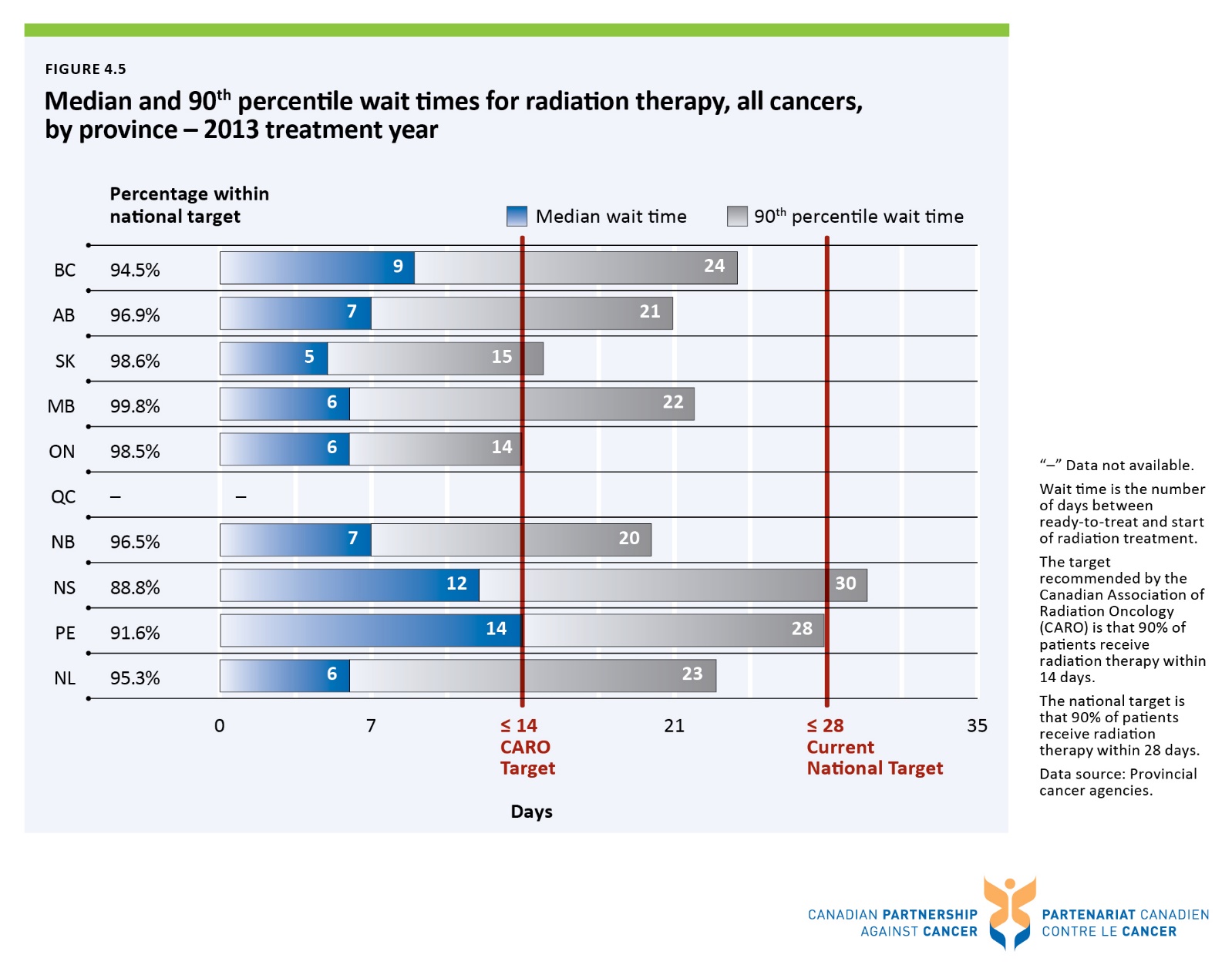 Figure 4.6 90th percentile wait time for radiation therapy, by disease site, by province - 2013 treatment year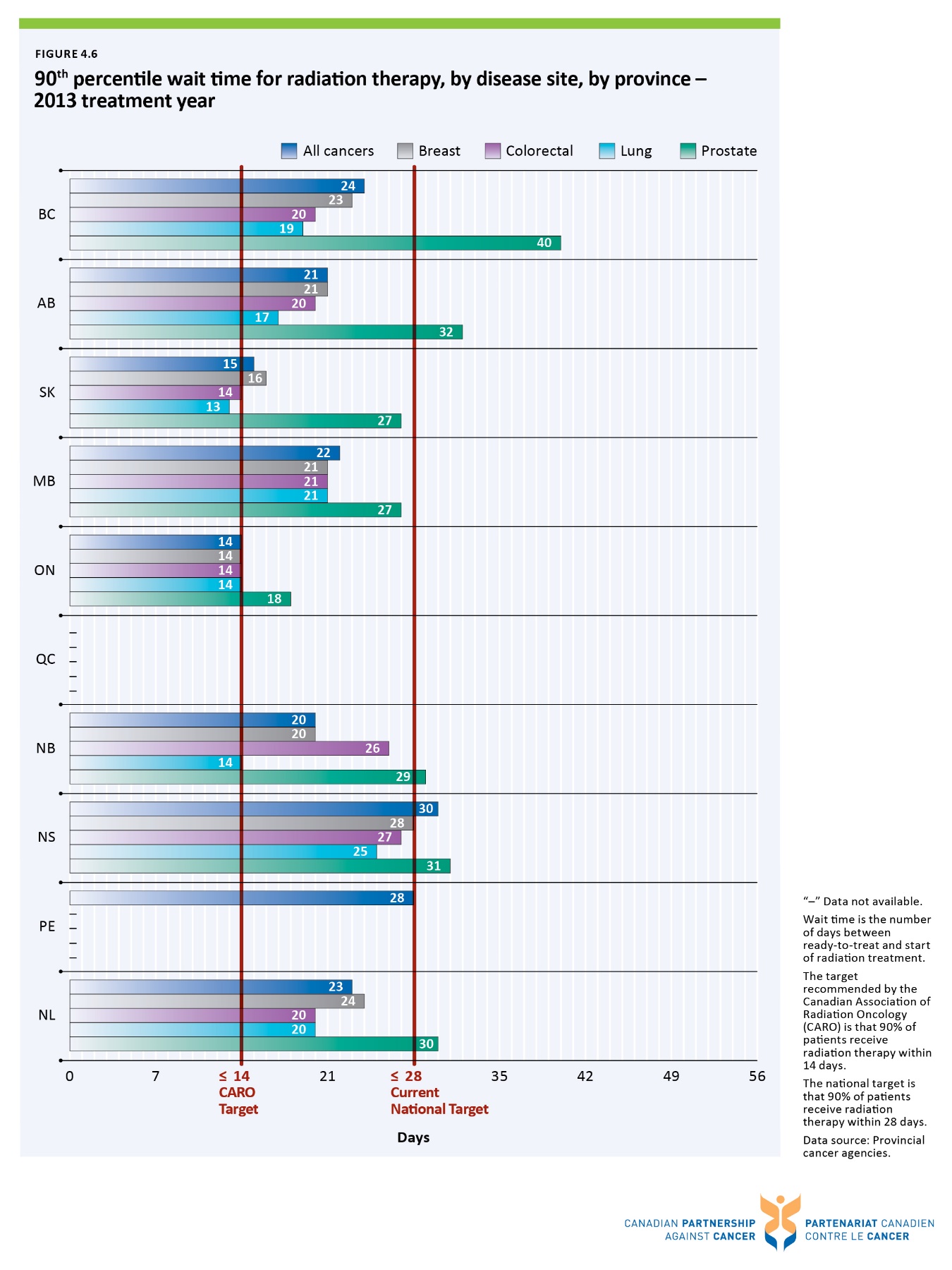 Figure 4.7 Percentage of Stage II or III rectal cancer patients who received radiation therapy before surgery, by province – patients diagnosed in 2008 to 2011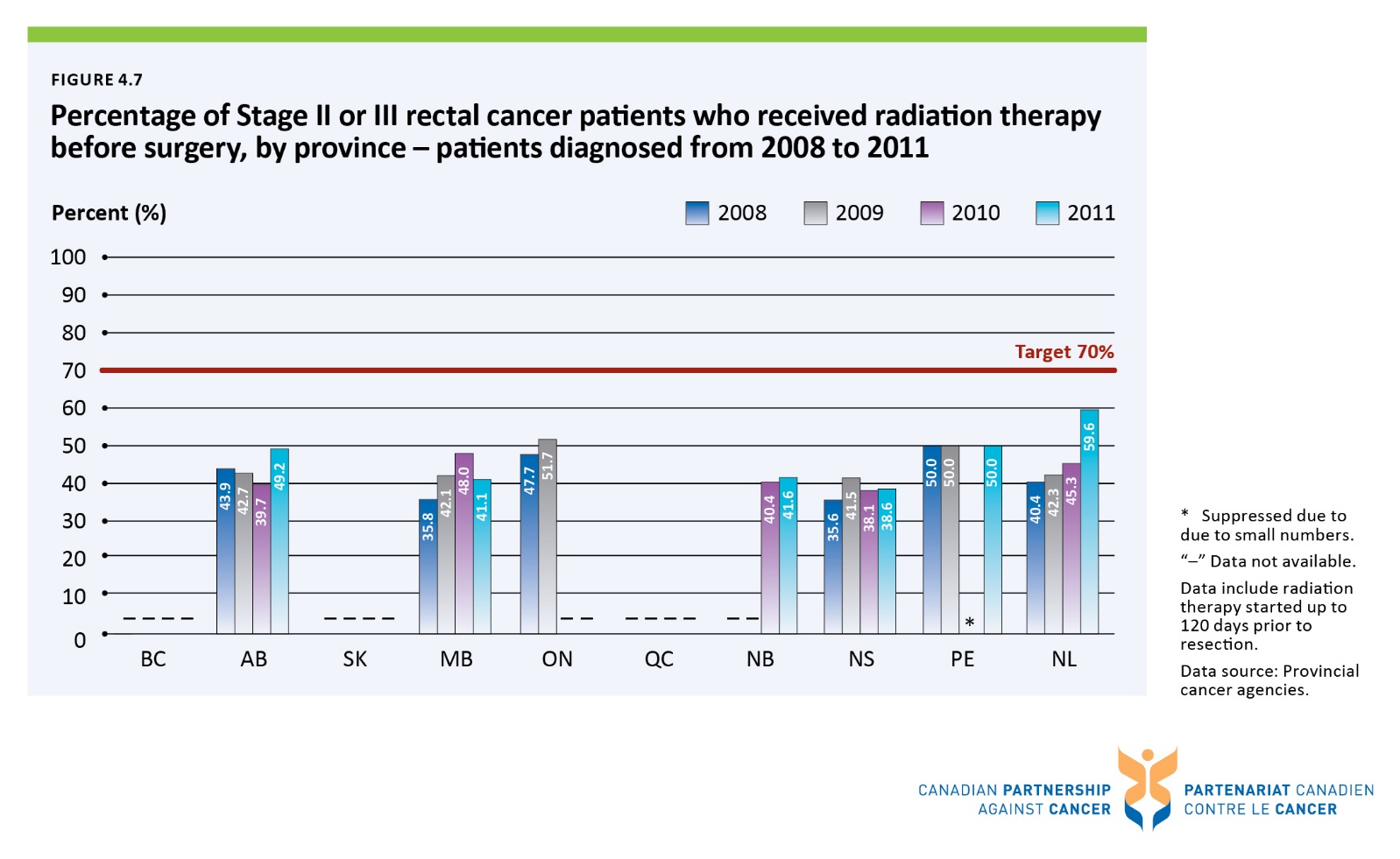 Figure 4.8 Percentage of Stage II or III rectal cancer patients who received radiation therapy before surgery, by patient age group – patients diagnosed from 2008 to 2011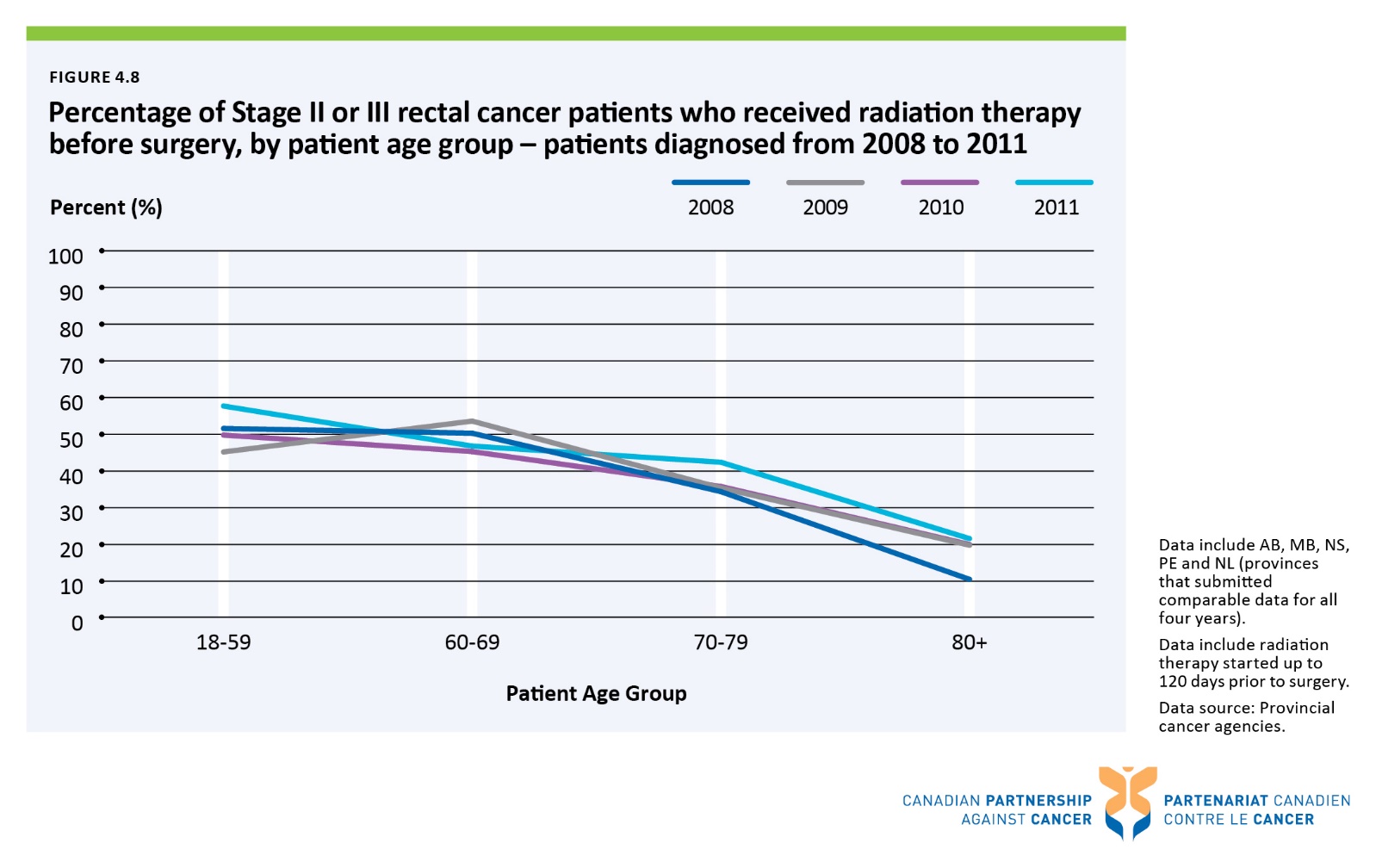 Figure 4.9 Percentage of Stage II or III rectal cancer patients who received radiation therapy before surgery, by patient age group, by sex – patients diagnosed in 2011 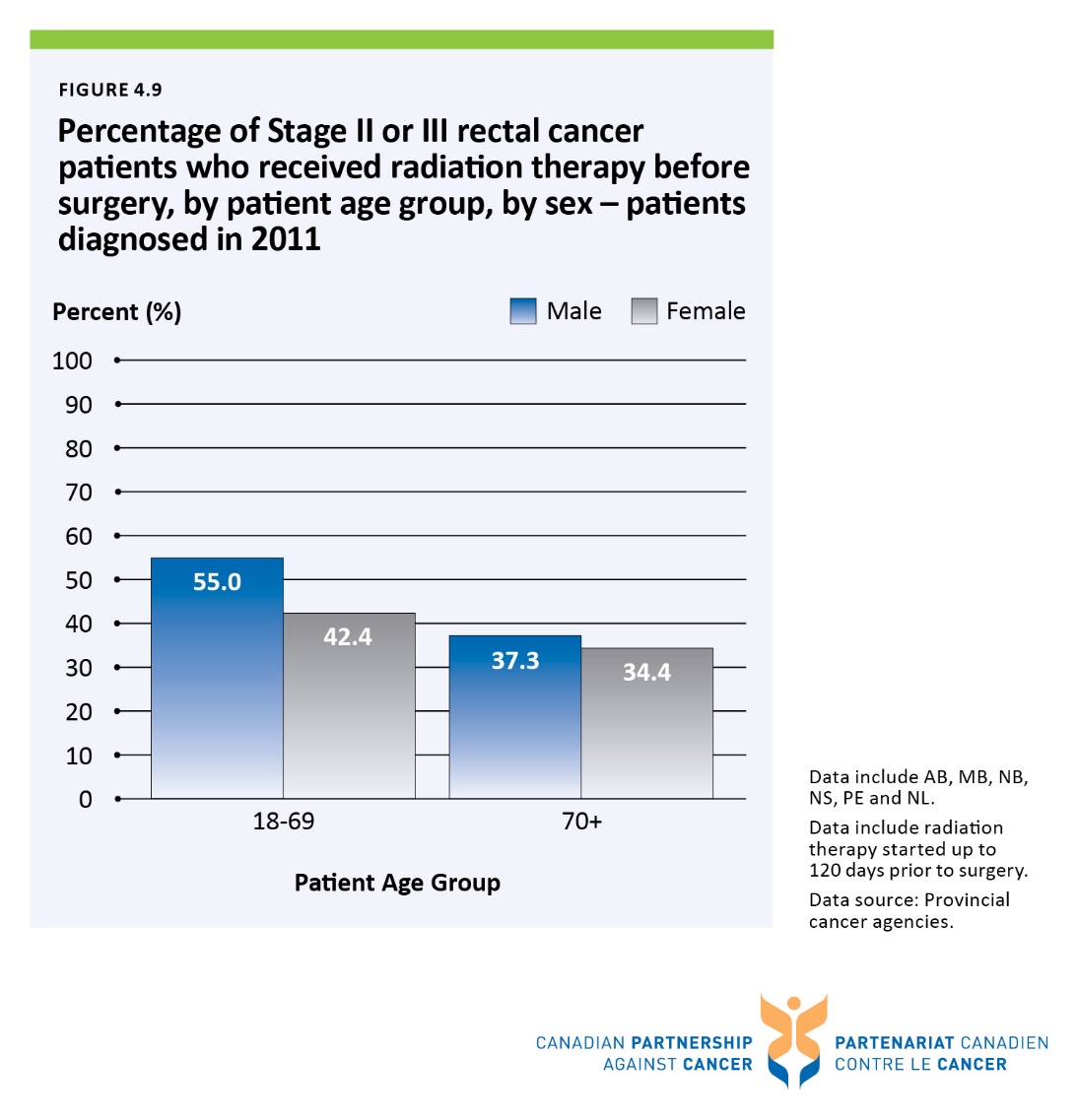 Figure 4.10 Percentage of Stage II or IIIA non-small cell lung cancer patients who received chemotherapy following surgical resection, by province – patients diagnosed from 2009 to 2011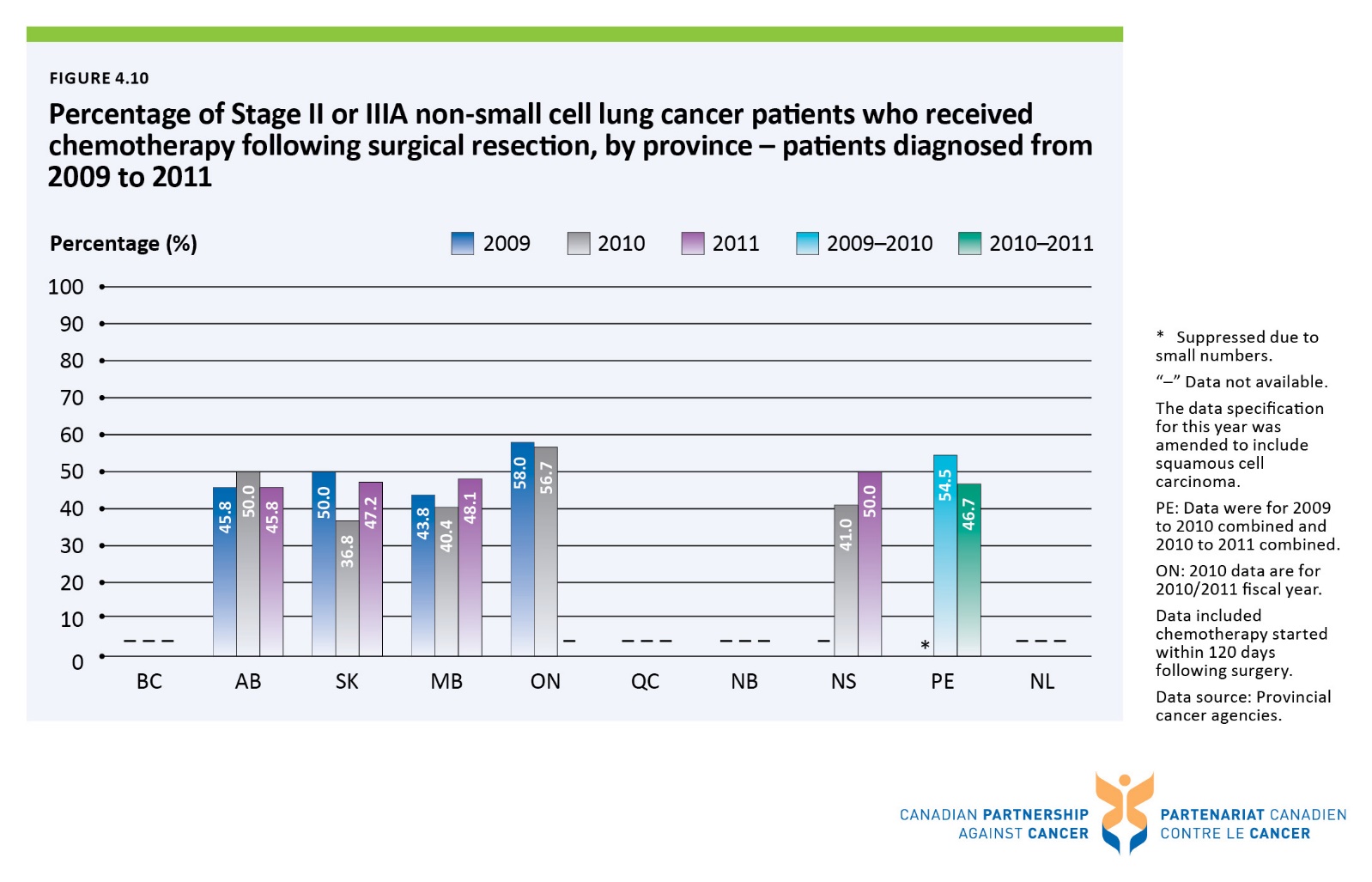 Figure 4.11 Percentage of Stage II or IIIA non-small cell lung cancer patients who received chemotherapy following surgical resection, by patient age group – patients diagnosed from 2009 to 2011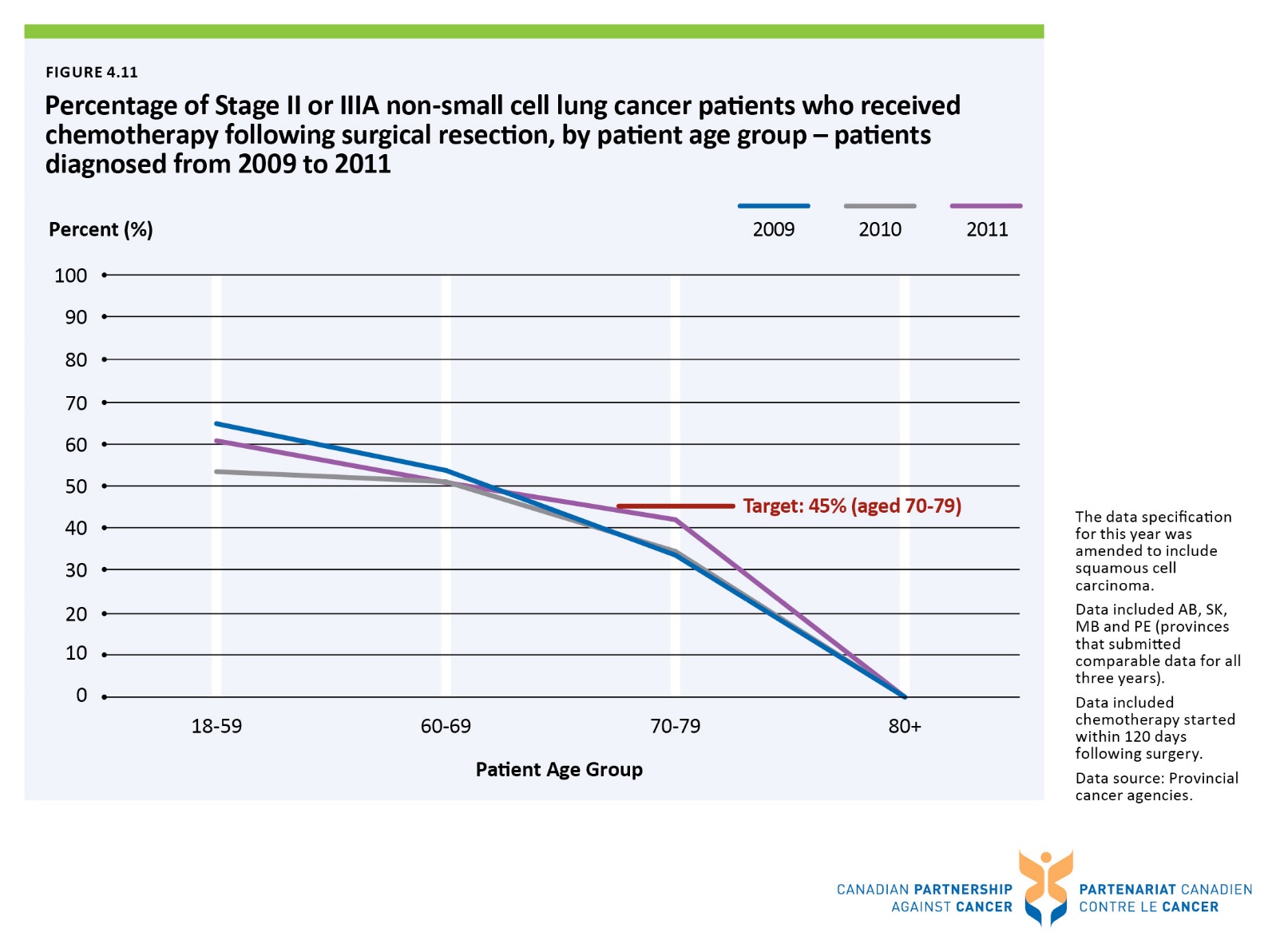 Figure 4.12 Percentage of Stage II or IIIA non-small cell lung cancer patients who received chemotherapy following surgical resection, by patient age group, by sex – patients diagnosed in 2011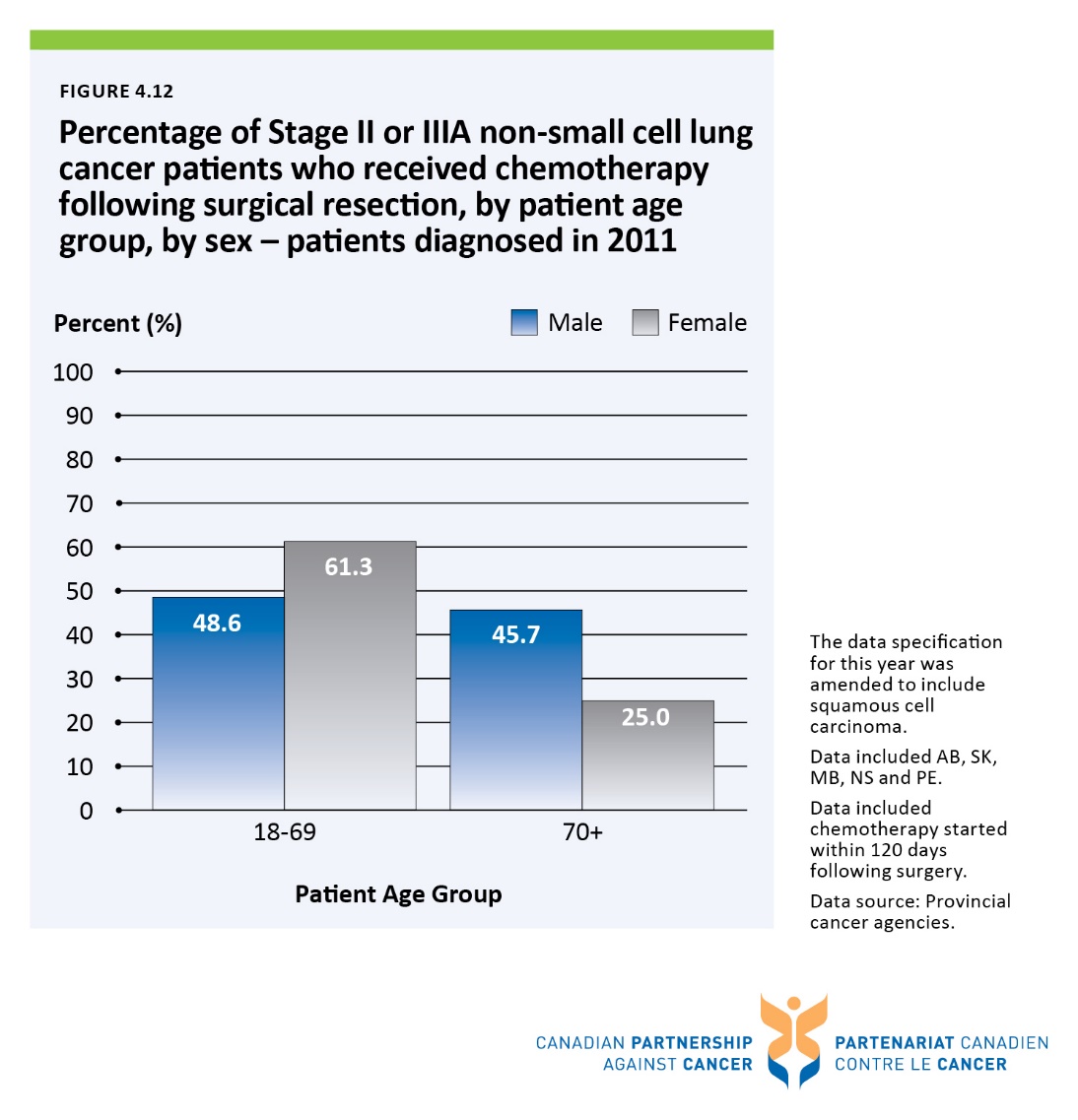 Figure 5.1 Edmonton Symptom Assessment System (ESAS) Screening Tool and the Canadian Problem Checklist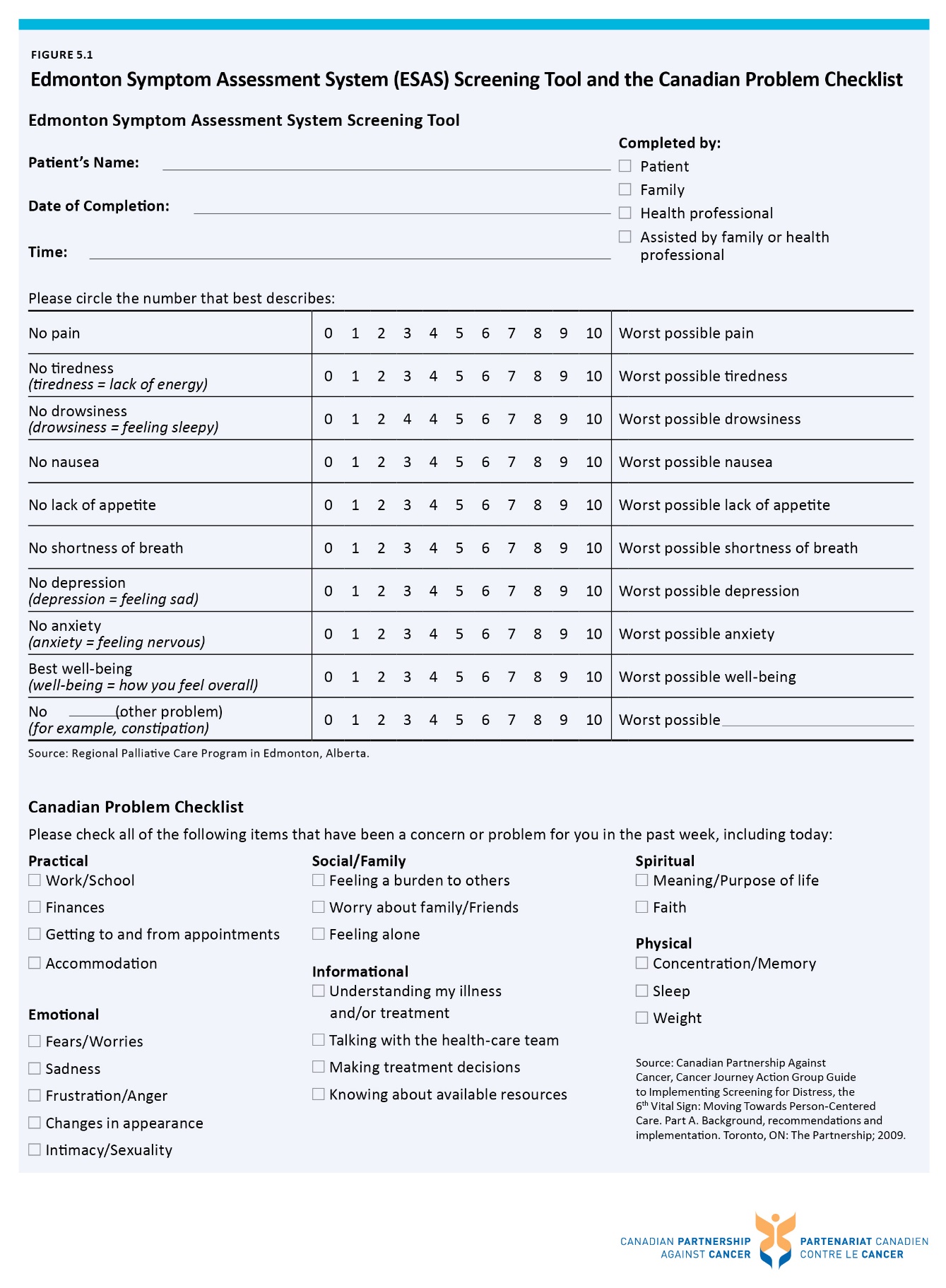 Figure 6.1 Ratio of adult patients enrolled in clinical trials to number of incident cases, by province, all cancers – 2013 enrolment year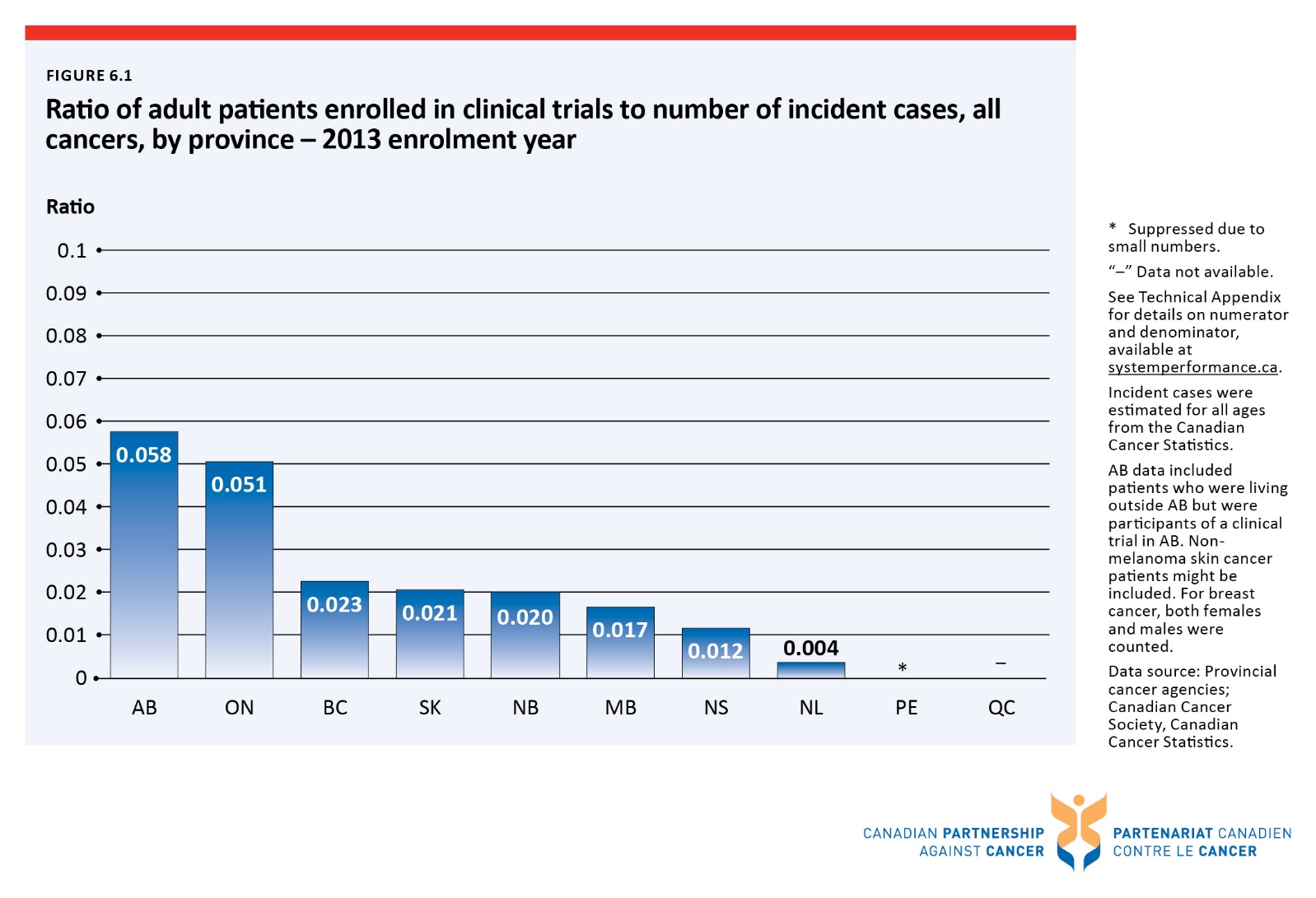 Figure 6.2 Ratio of adult patients enrolled in clinical trials to number of incident cases, by disease site, four most common cancers and all cancers combined - 2013 enrolment year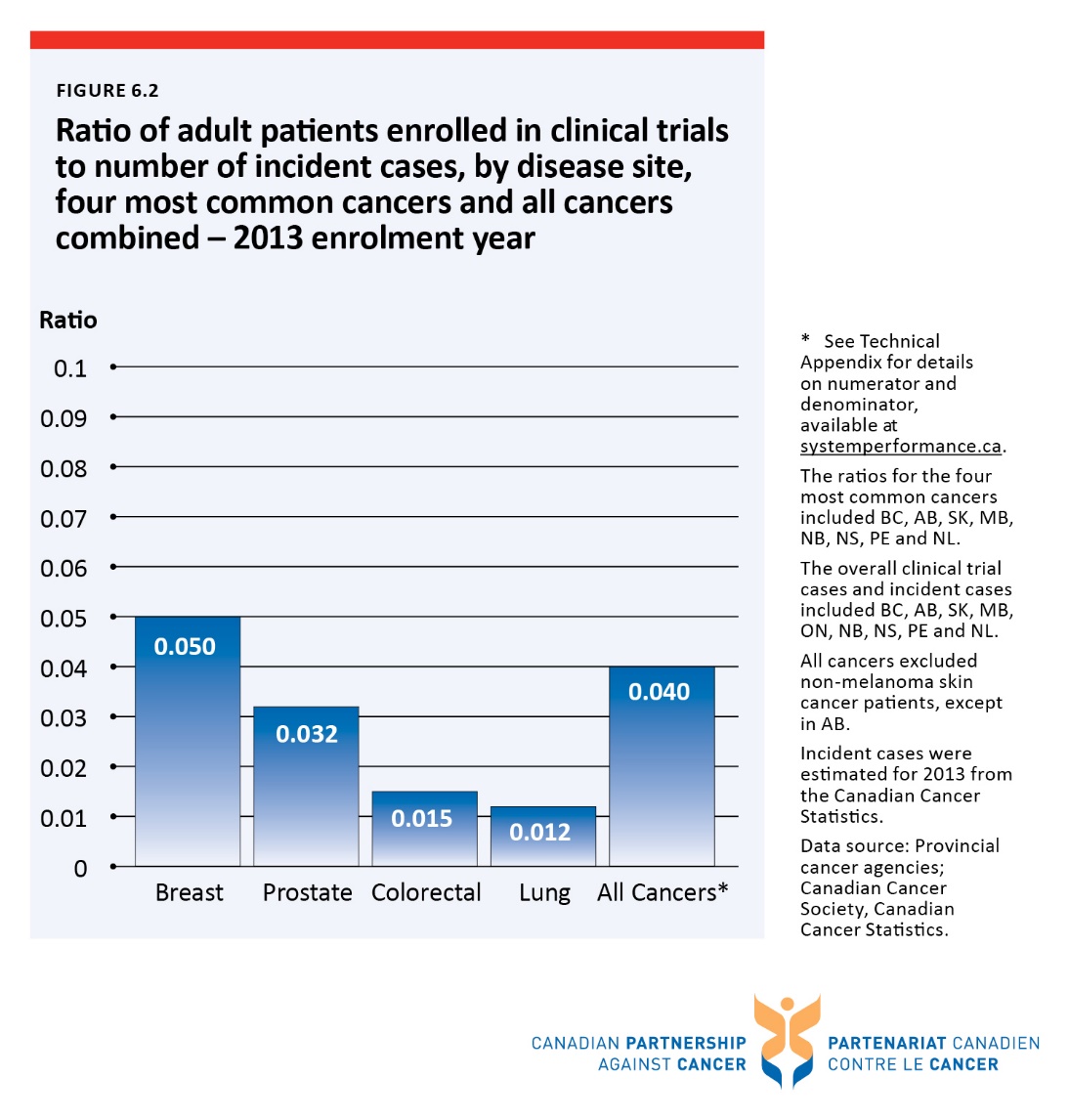 Figure 7.1 Percentage of all self-reported screening† mammograms performed within and outside of guideline-recommended age groups (50 to 74 years), by province/territory - 2012 reporting year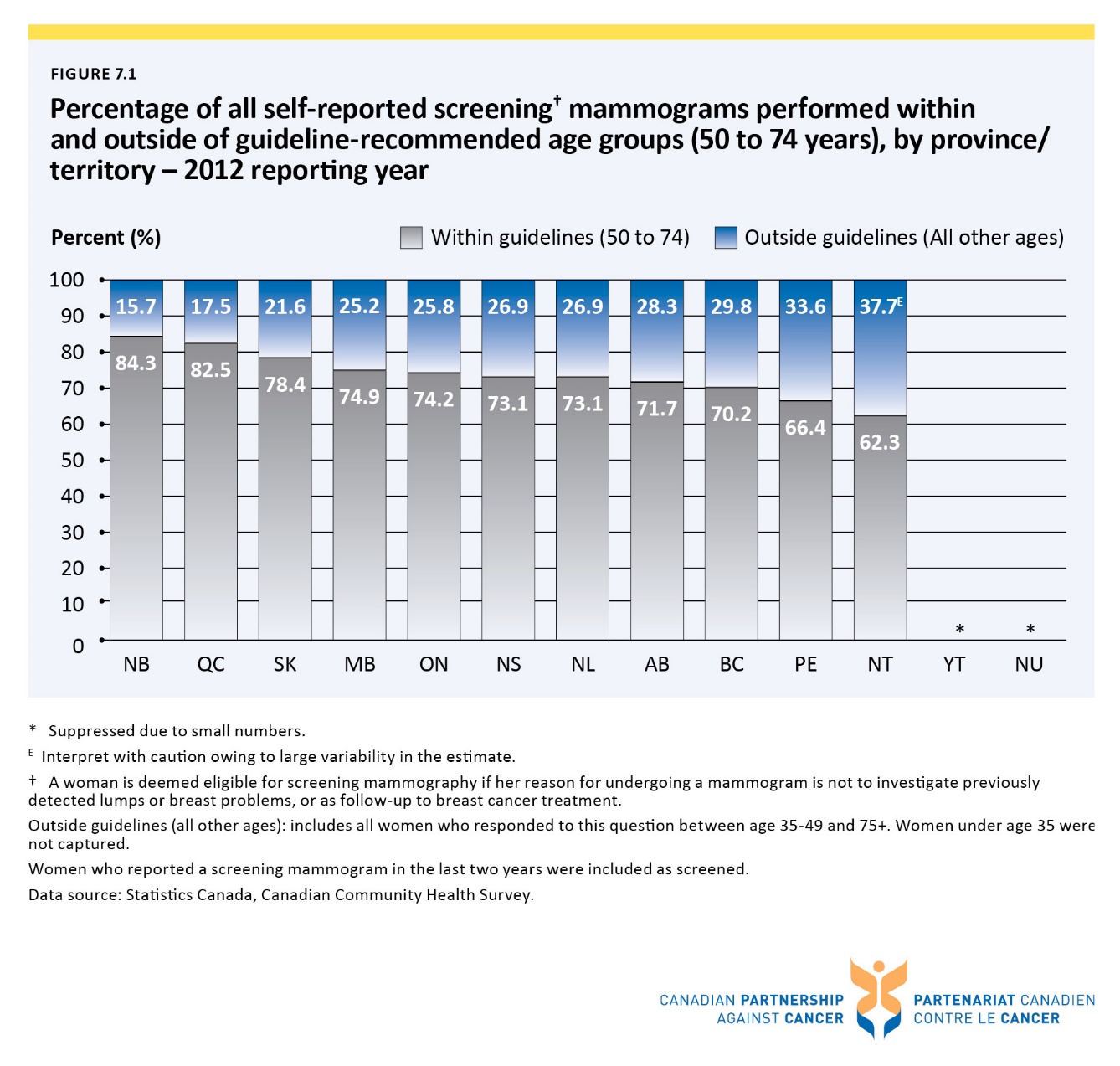 Figure 7.2 Percentage of breast cancer mastectomies done as day surgery, by province/territory - from 2007/2008 to 2011/2012 fiscal years combined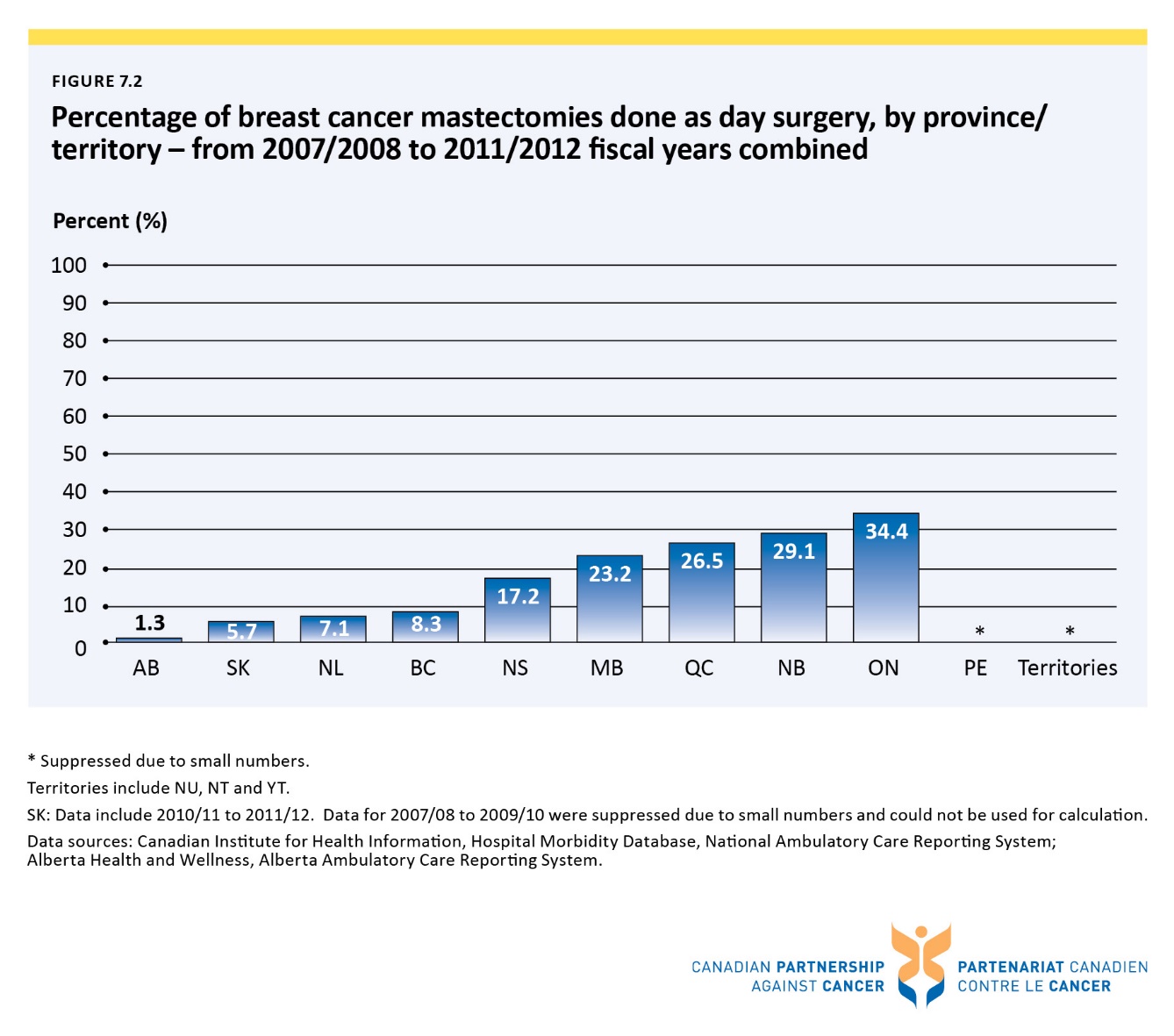 Figure 8.1 Incidence and mortality rates for breast cancer in women, Canada, age-standardized to the 2011 population - from 1992 to 2011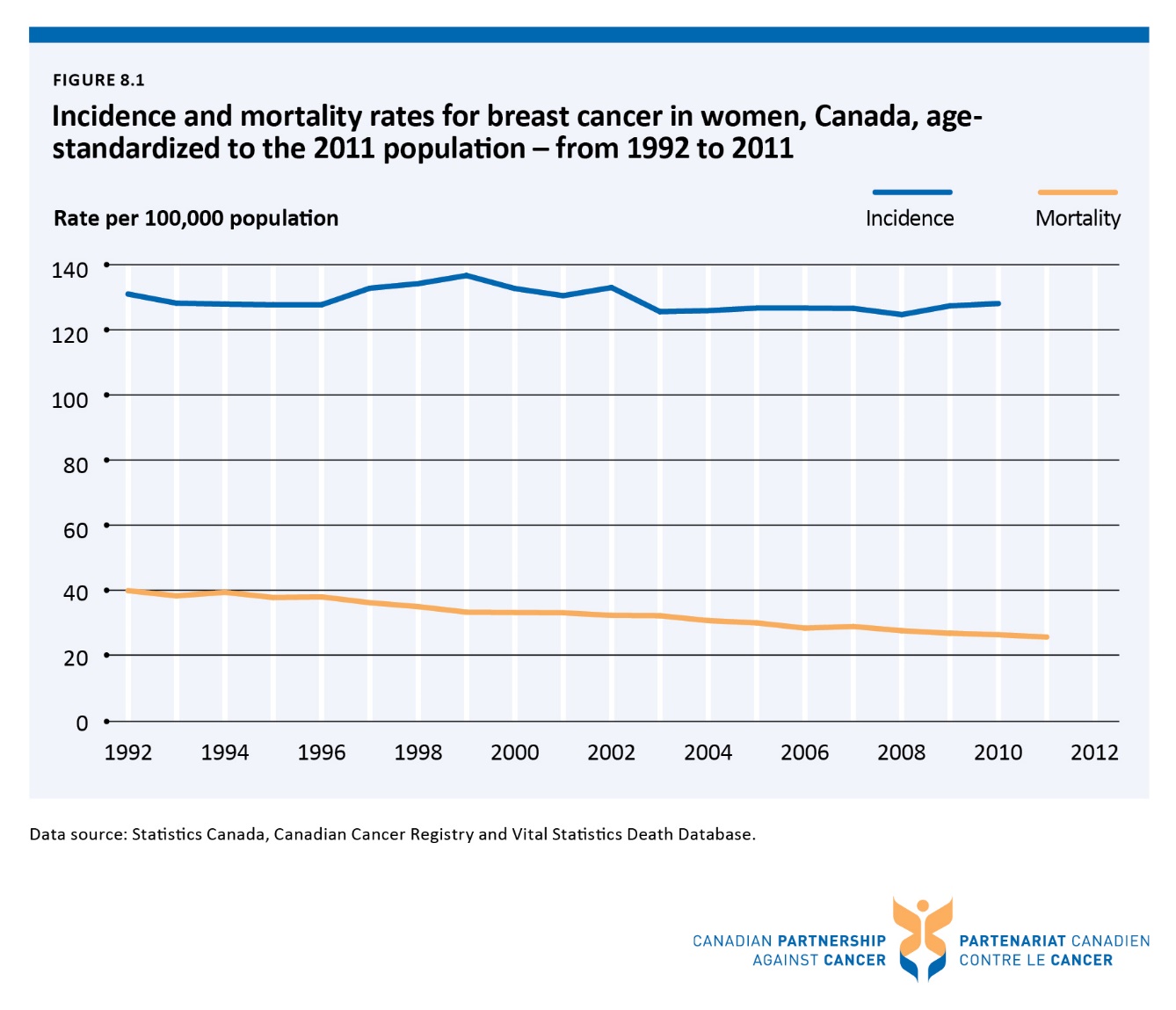 Figure 8.2 Incidence rates for breast cancer in women, by province, age-standardized to the 2011 population - 2008-2010 combined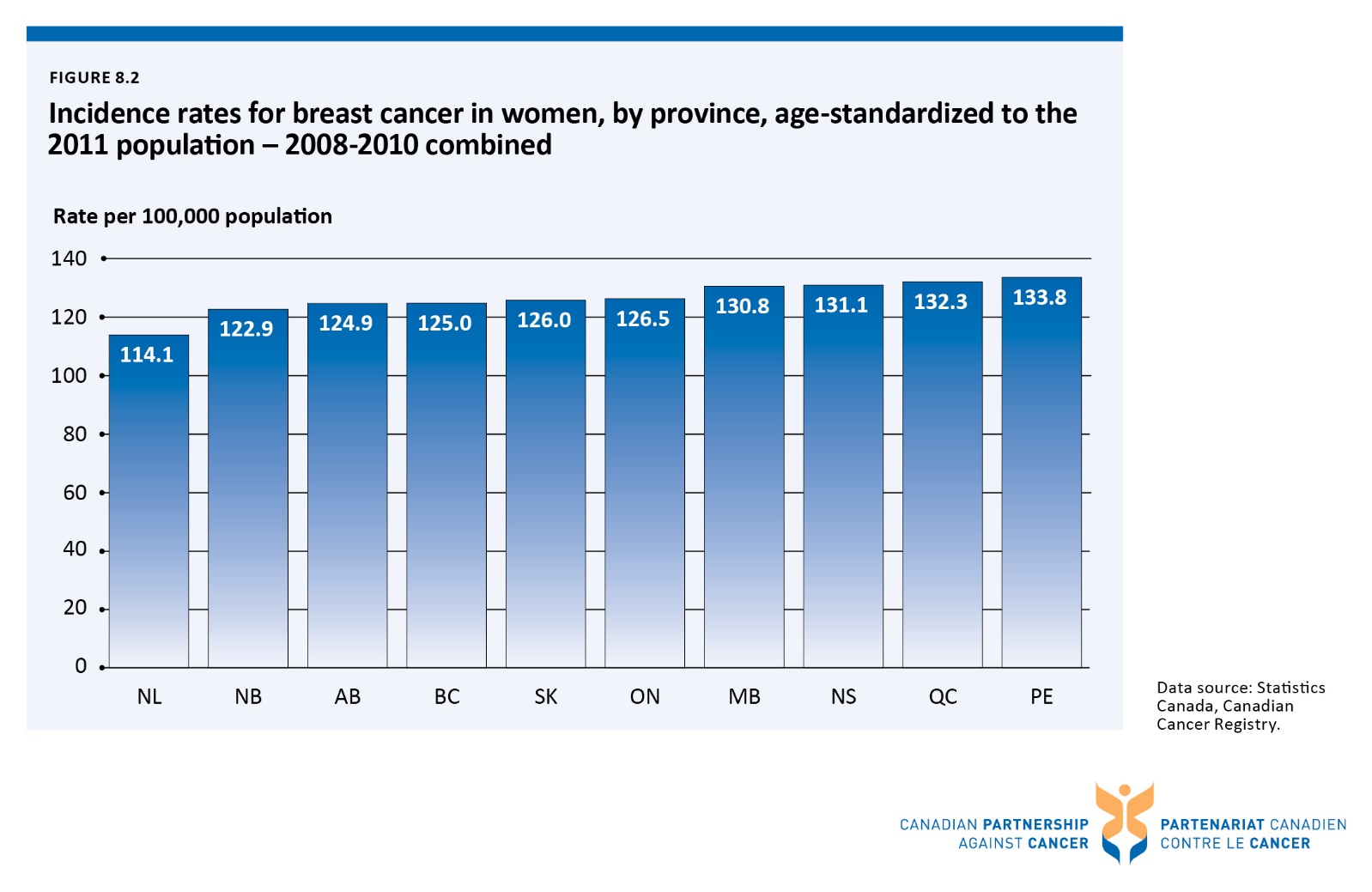 Figure 8.3 Incidence rates for breast cancer in women, by stage at diagnosis, by province, age-standardized to the 2011 population - 2010-2012 diagnosis years combined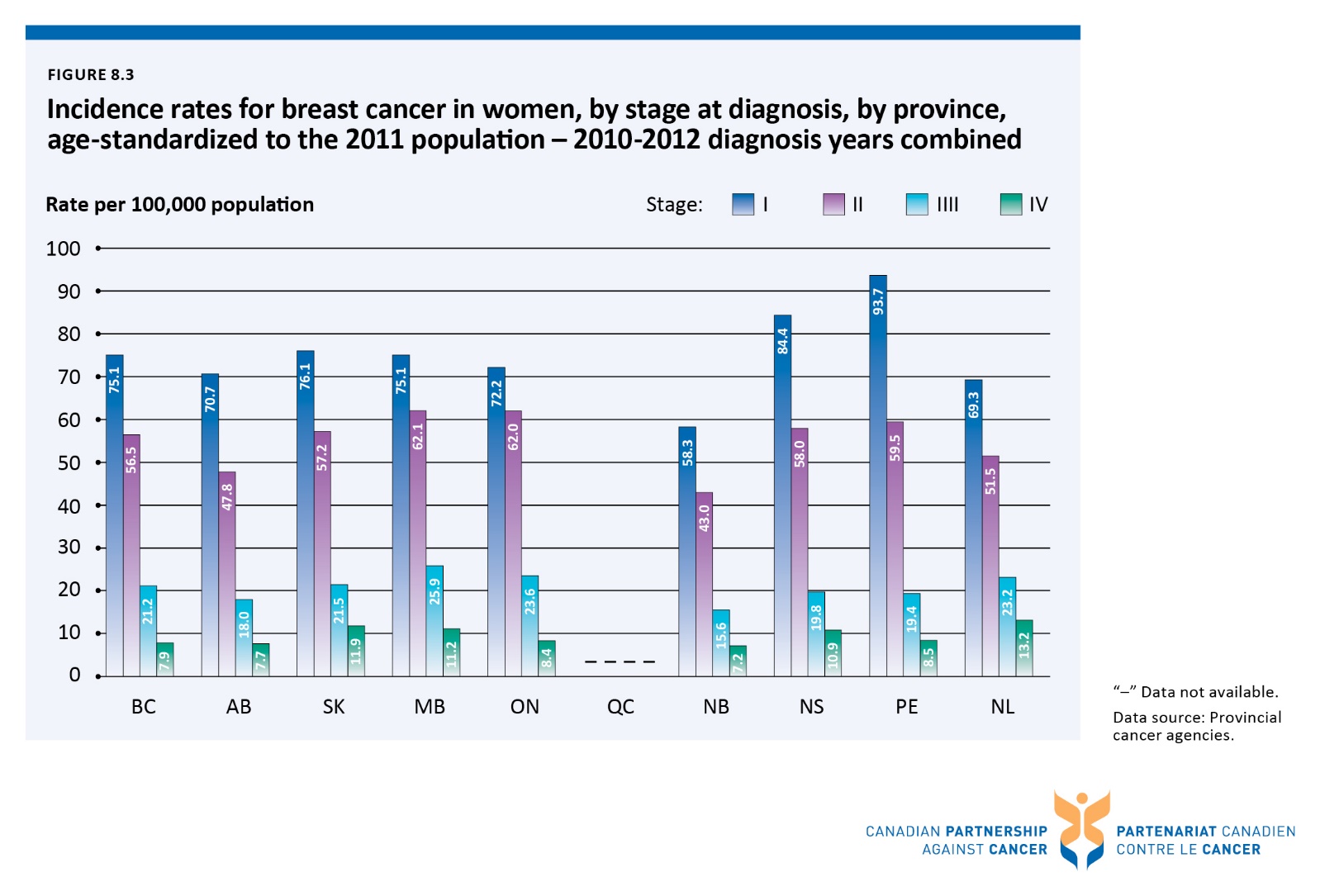 Figure 8.4 Mortality rates for breast cancer in women, by province, age-standardized to the 2011 population - 2009-2011 combined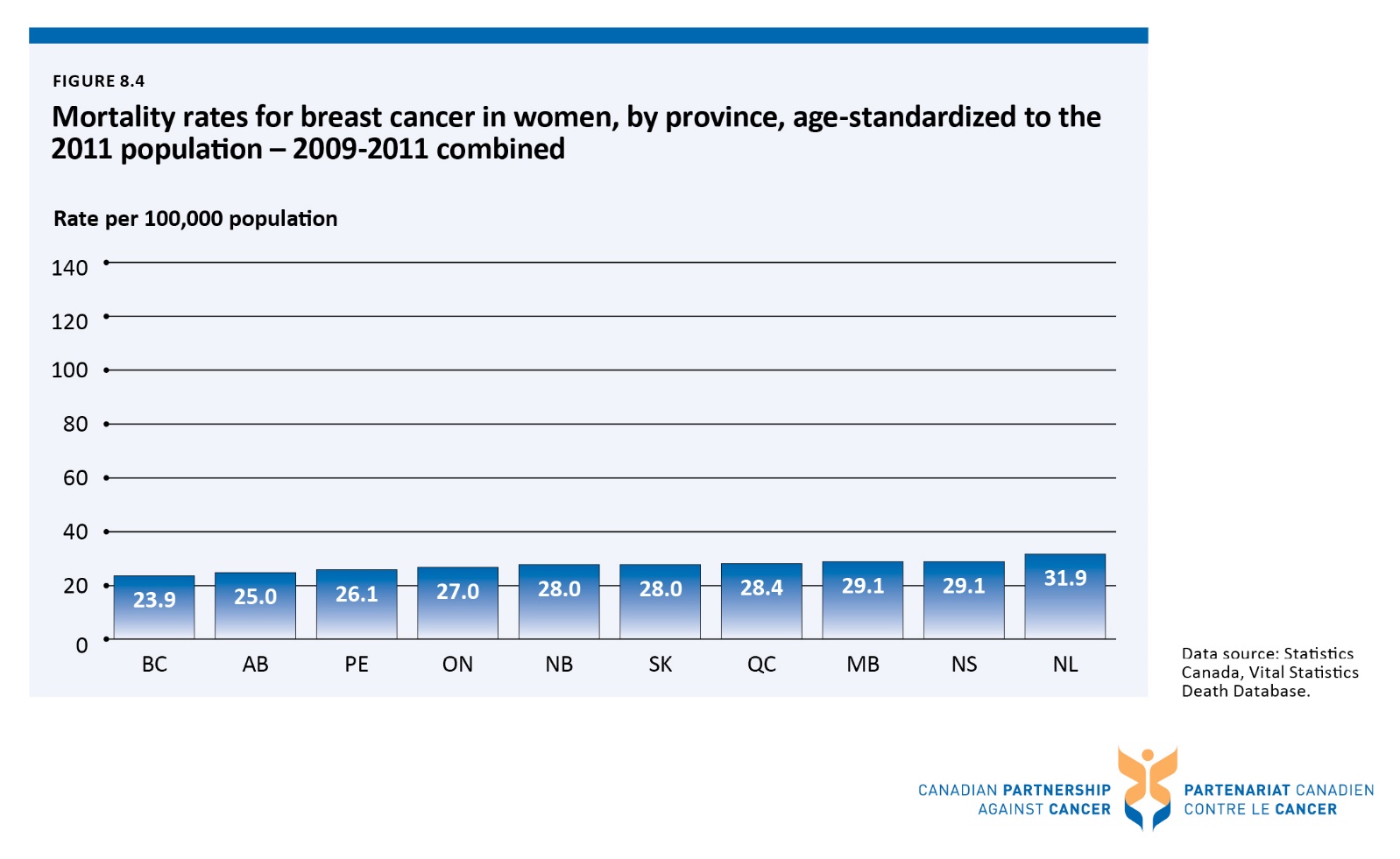 Figure 8.5 Five-year relative survival ratios for breast cancer, both sexes combined, by province, age-standardizedᶧ - 2006-2008 combined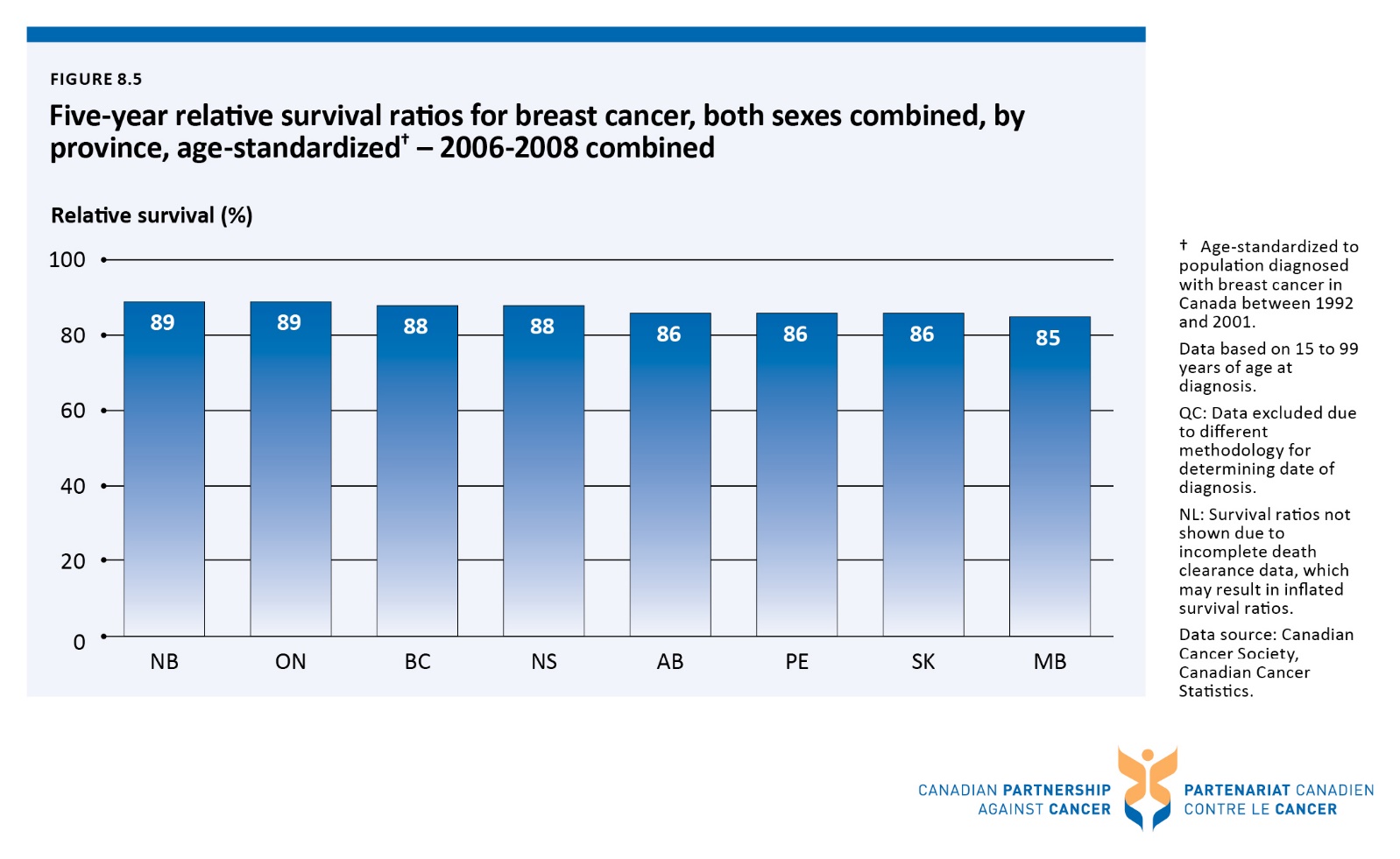 Figure 8.6 Five-year relative survival ratios for breast cancer, both sexes combined, Canada,ᶧ age-standardizedᶧᶧ - 1992-1994 combined vs. 2006-2008 combined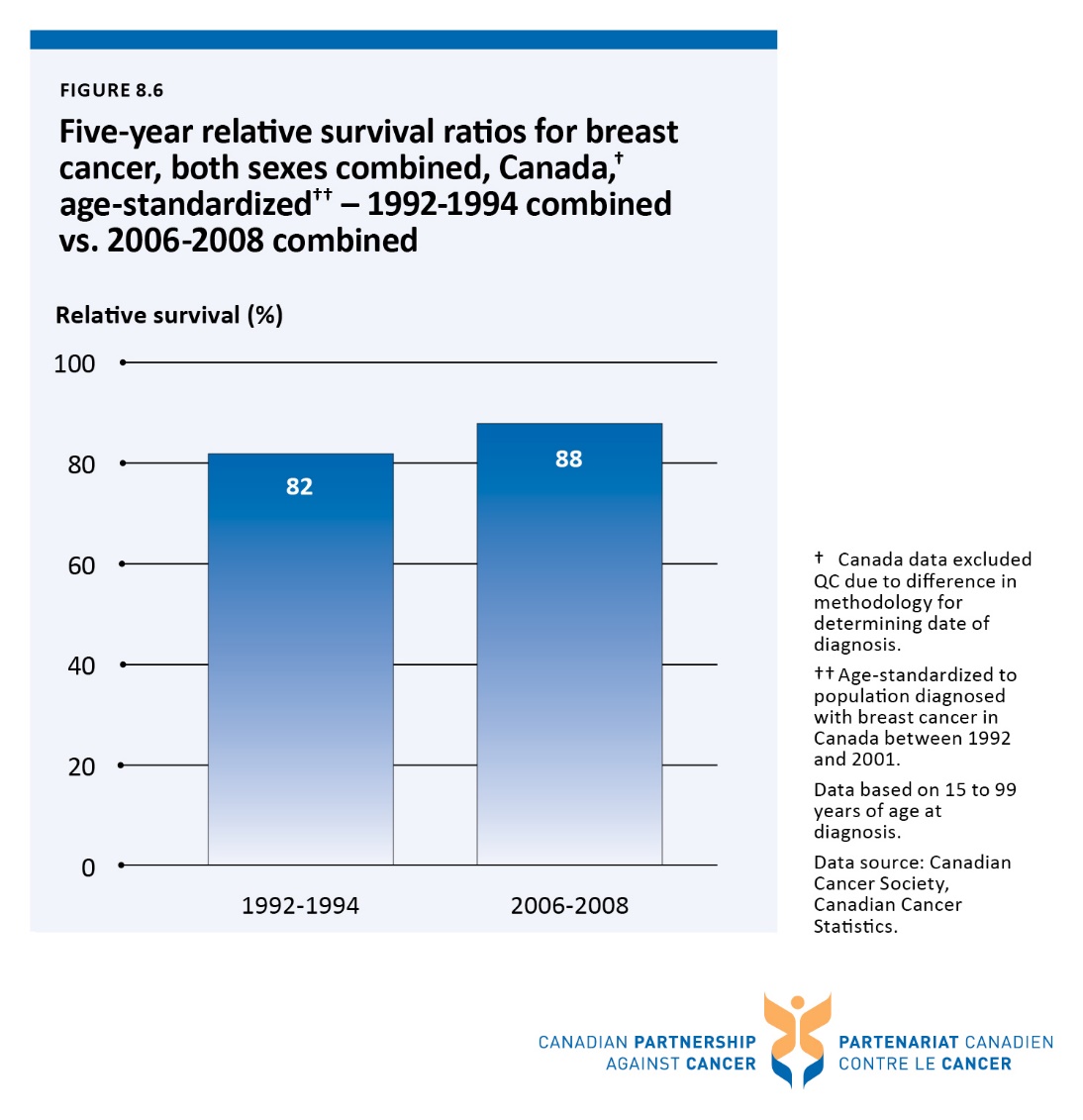 Figure 8.7 Incidence and mortality rates for lung cancer, by sex, Canada, age-standardized to the 2011 population - from 1992 to 2011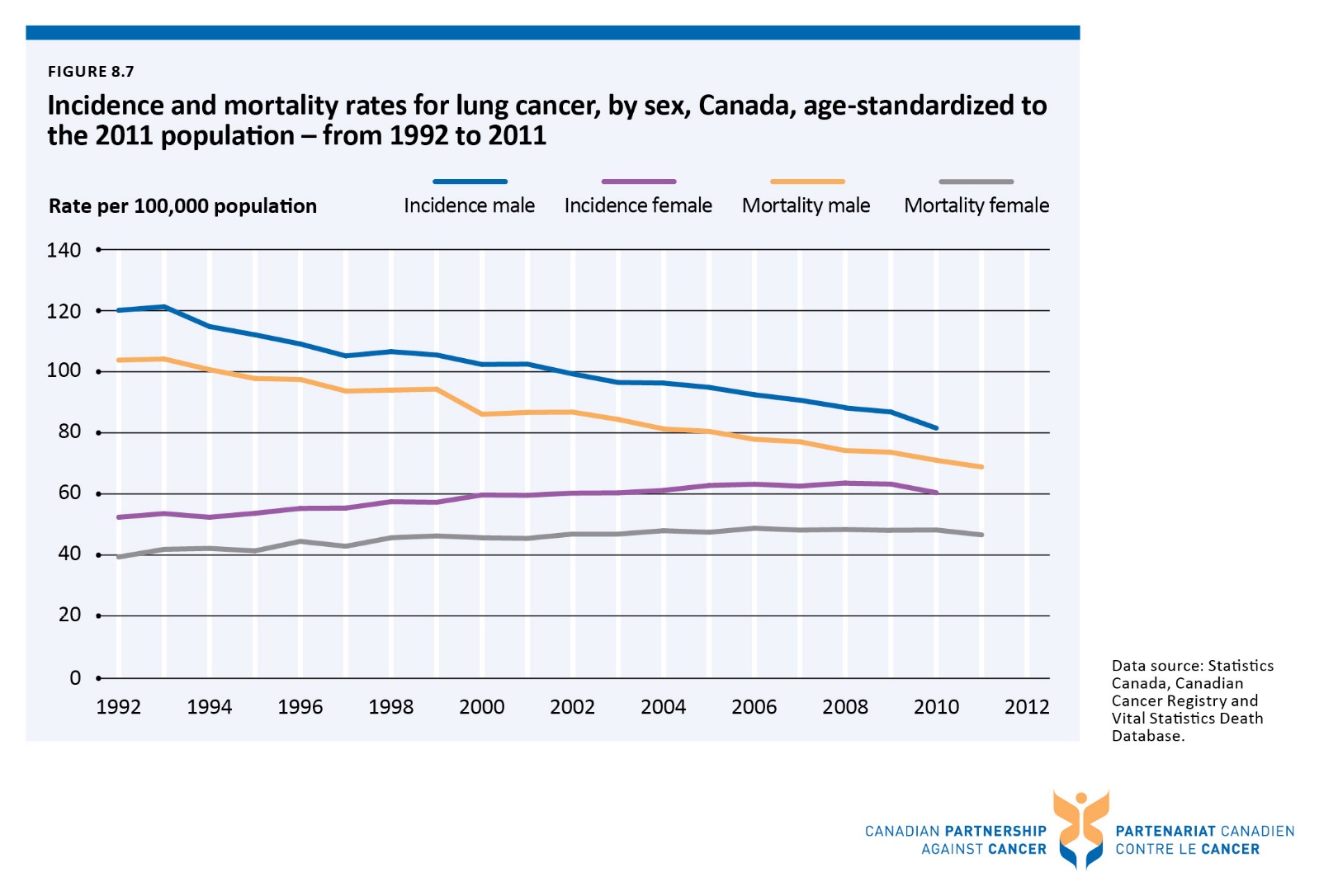 Figure 8.8 Incidence rates for lung cancer, by sex, by province, age-standardized to the 2011 population - 2008-2010 combined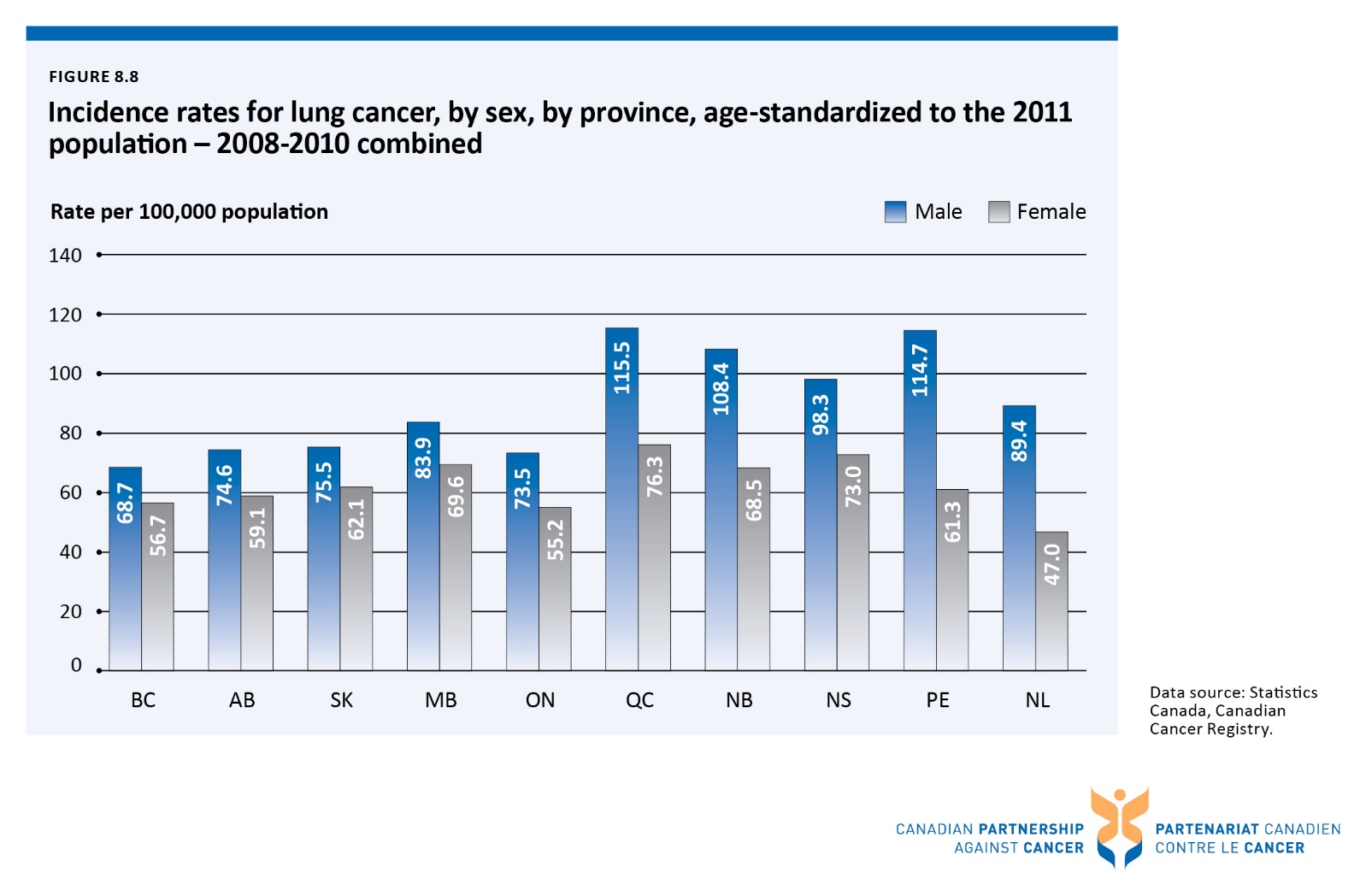 Figure 8.9 Incidence rates for lung cancer, by stage at diagnosis, by province, age-standardized to the 2011 population - 2010-2012 diagnosis years combined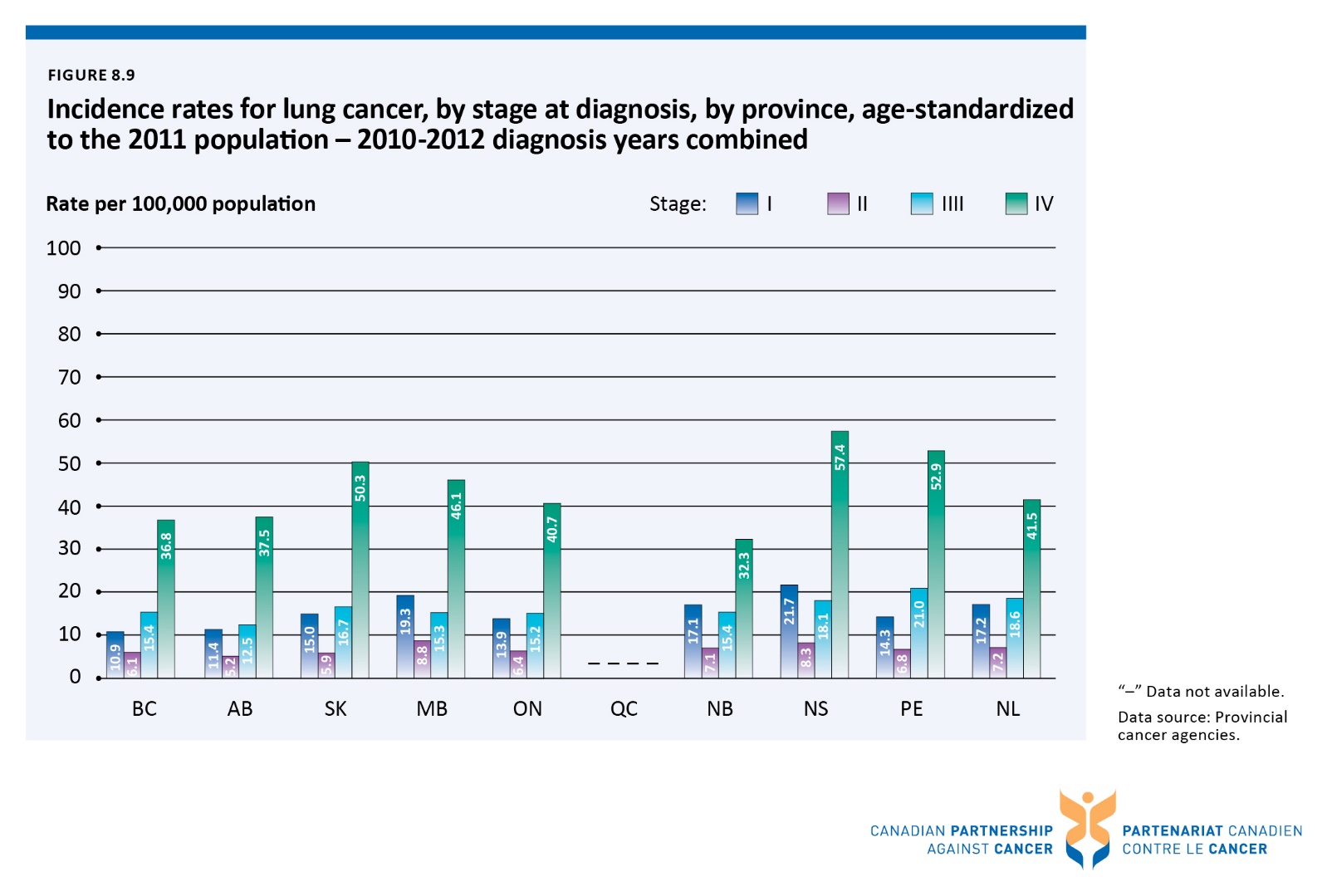 Figure 8.10 Mortality rates for lung cancer, by province, age-standardized to the 2011 population - 2009-2011 combined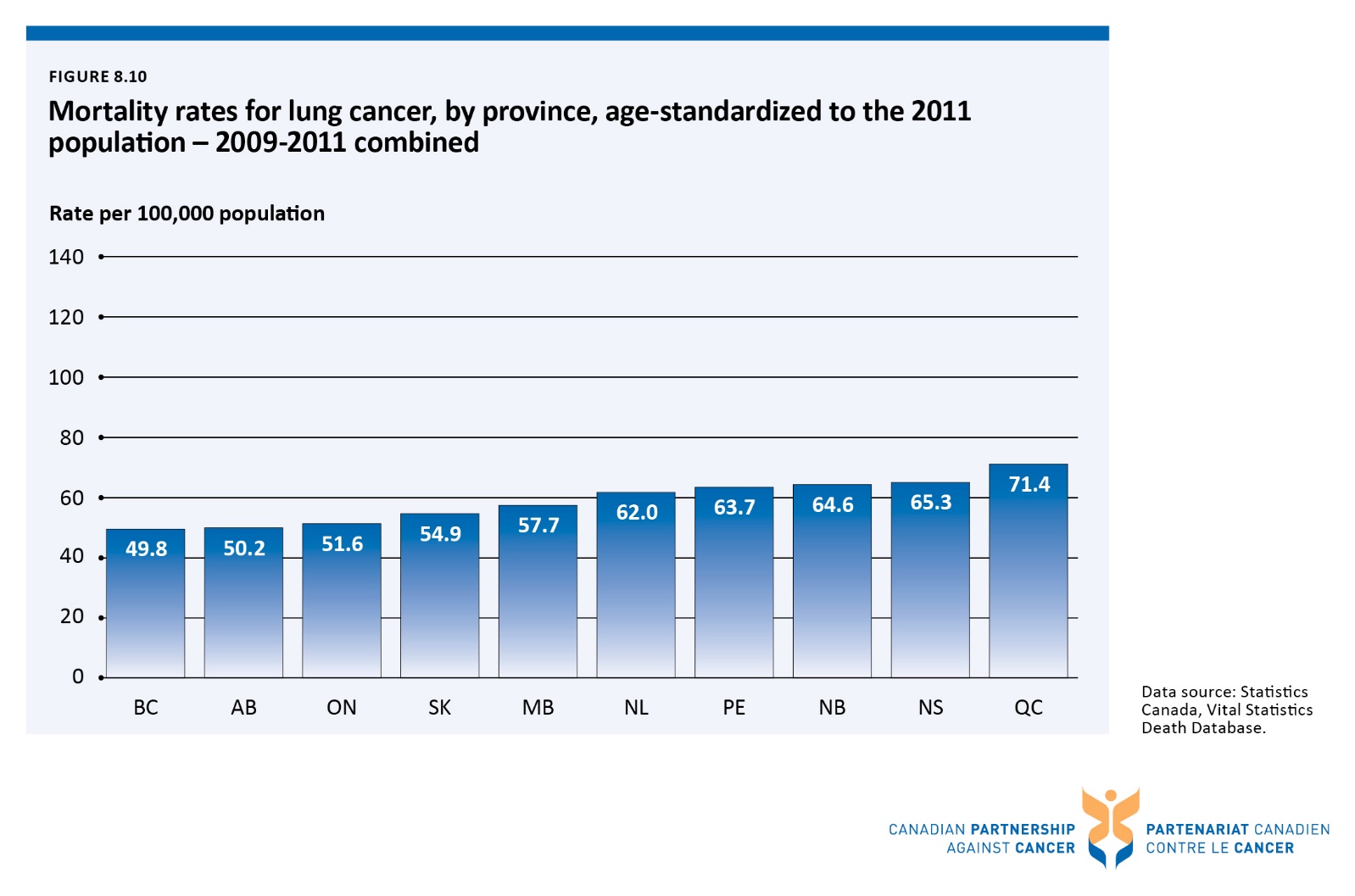 Figure 8.11 Five-year relative survival ratios for lung cancer, by province, age-standardizedᶧ - 2006-2008 combined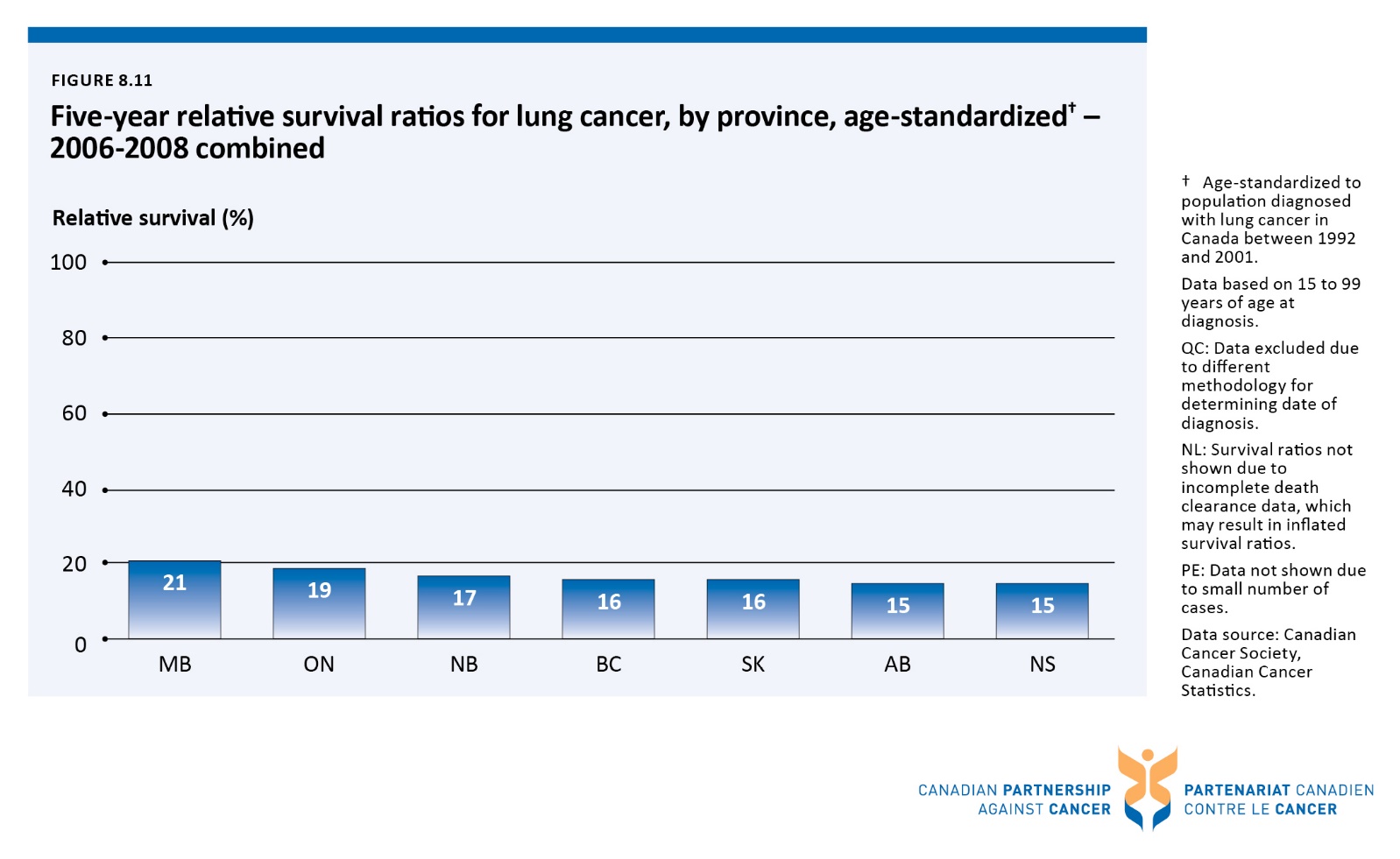 Figure 8.12 Five-year relative survival ratios for lung cancer, Canada,ᶧ age-standardizedᶧᶧ - 1992-1994 combined vs. 2006-2008 combined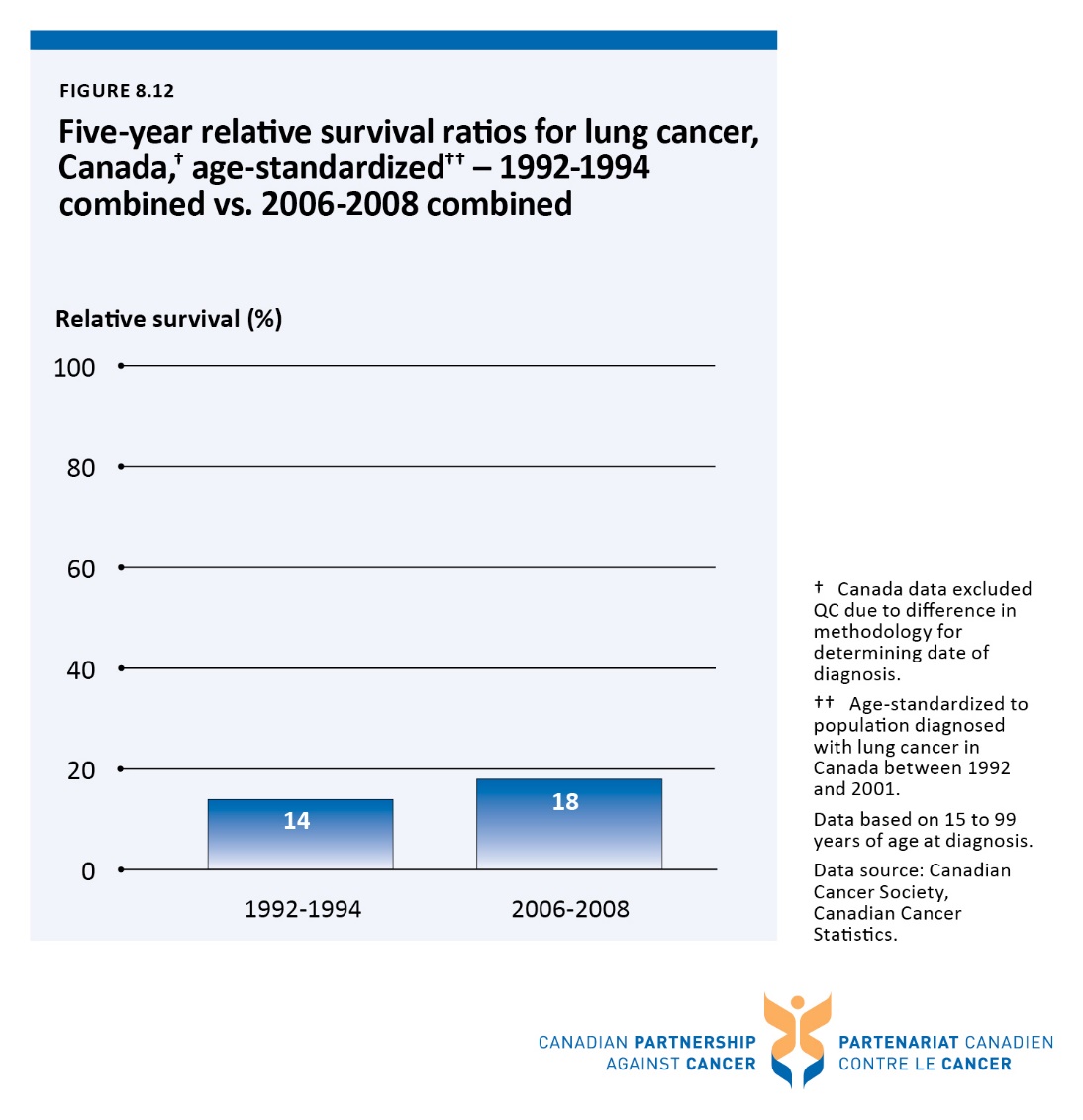 Figure 8.13 Incidence and mortality rates for colorectal cancer, by sex, Canada, age-standardized to the 2011 population - from 1992 to 2011 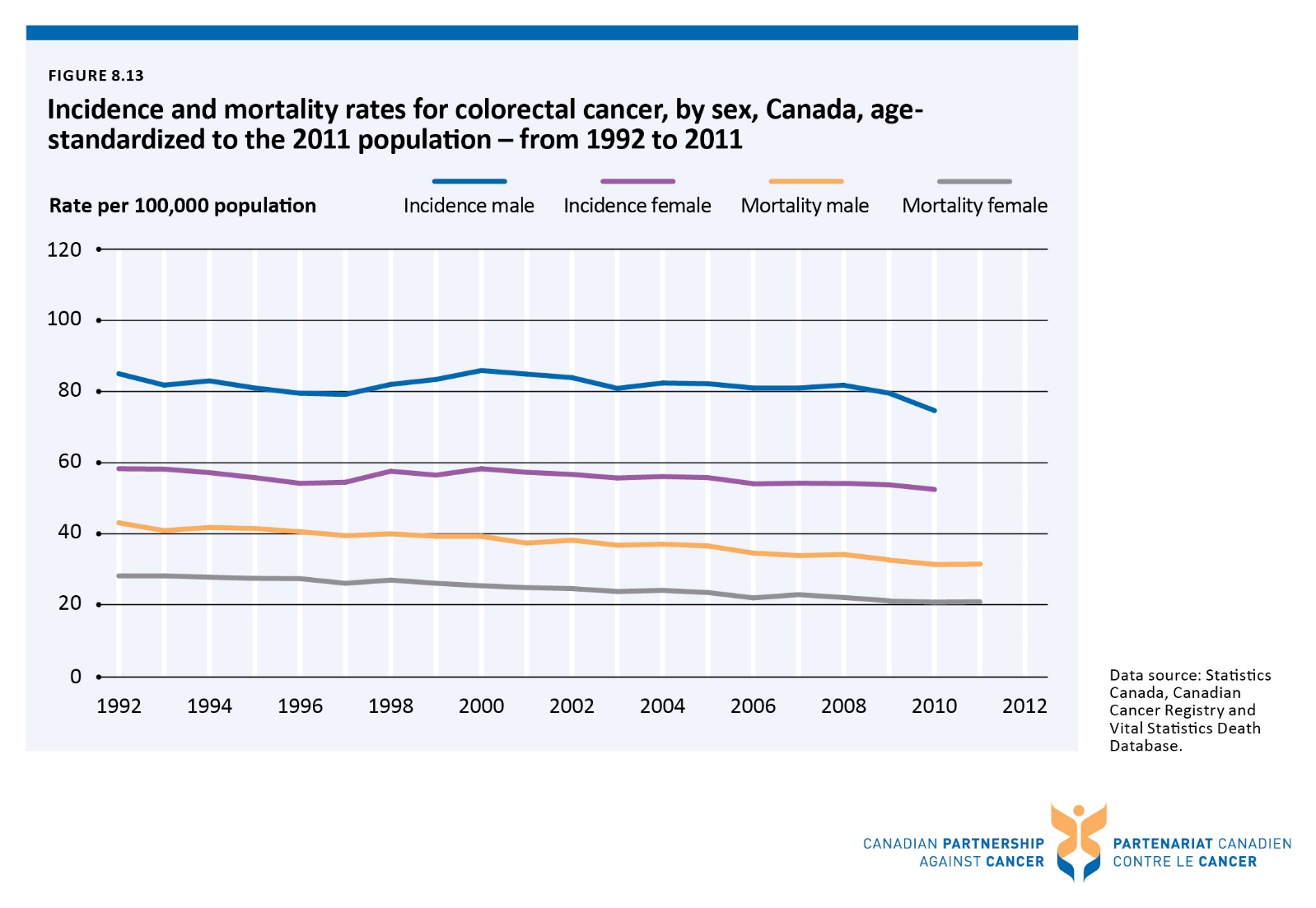 Figure 8.14 Incidence rates for colorectal cancer, by sex, by province, age-standardized to the 2011 population - 2008-2010 combined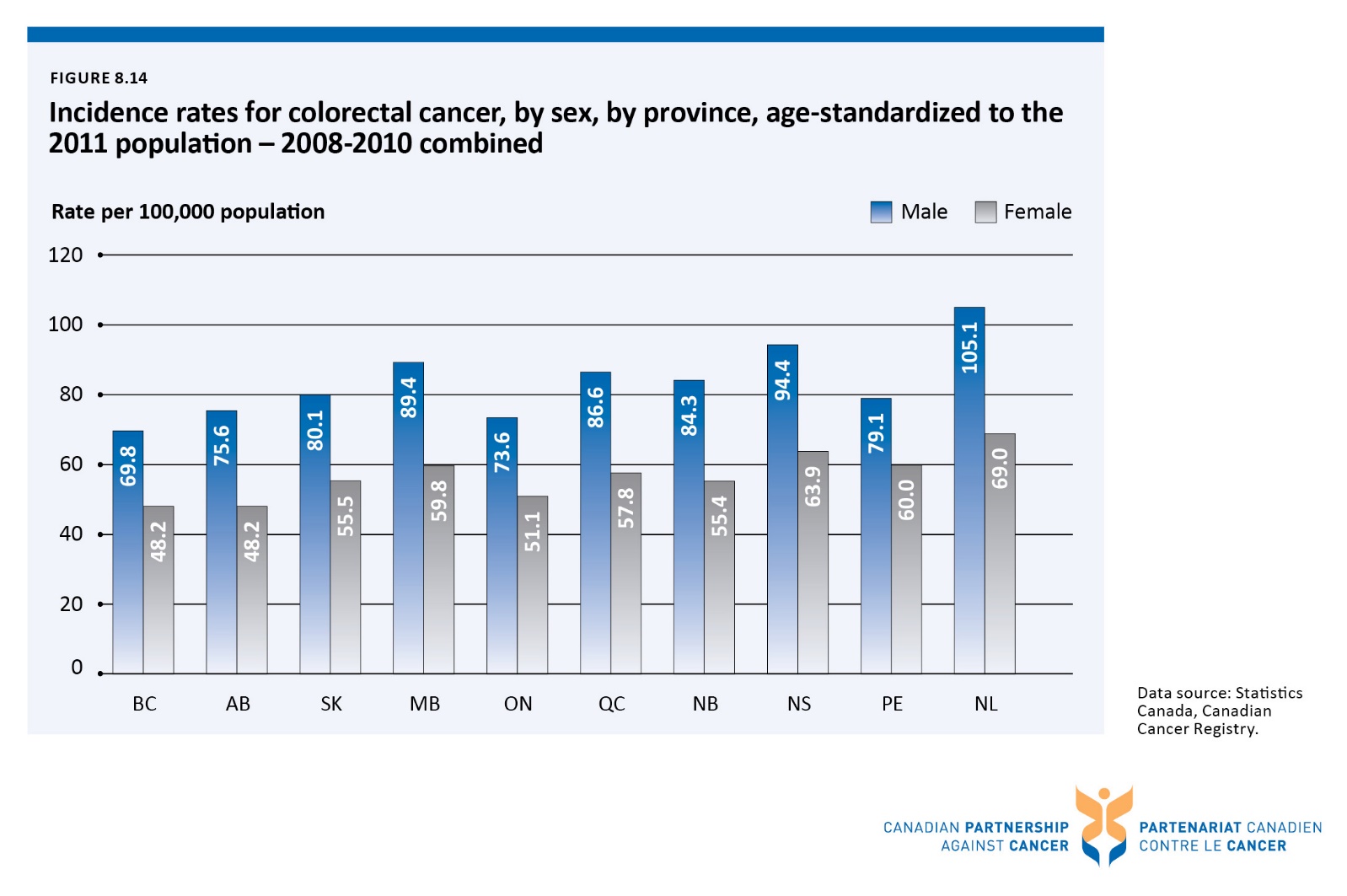 Figure 8.15 Incidence rates for colorectal cancer,ᶧ by stage at diagnosis, by province, age-standardized to the 2011 population - 2010-2012 diagnosis years combined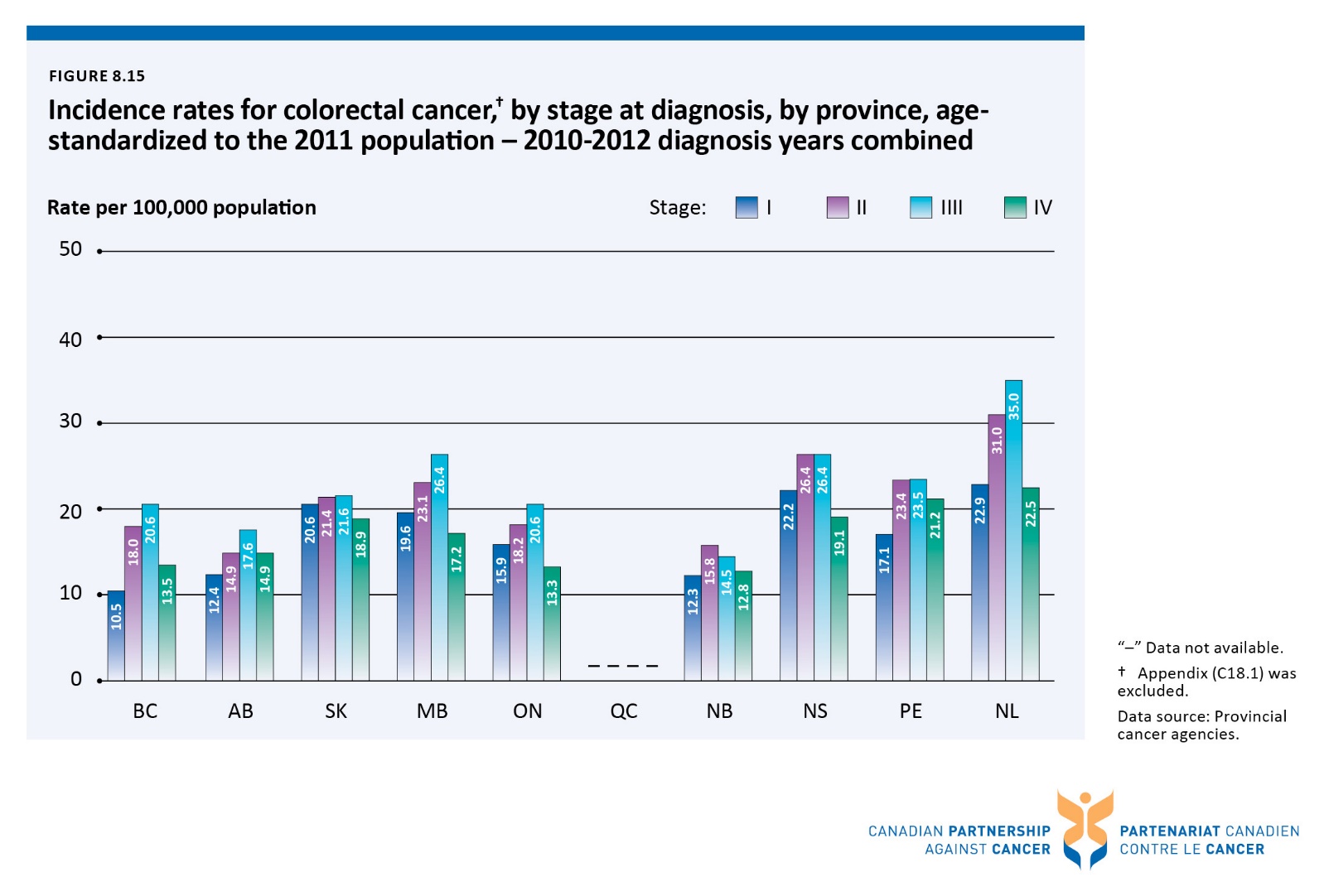 Figure 8.16 Mortality rates for colorectal cancer, by province, age-standardized to the 2011 population - 2009-2011 combined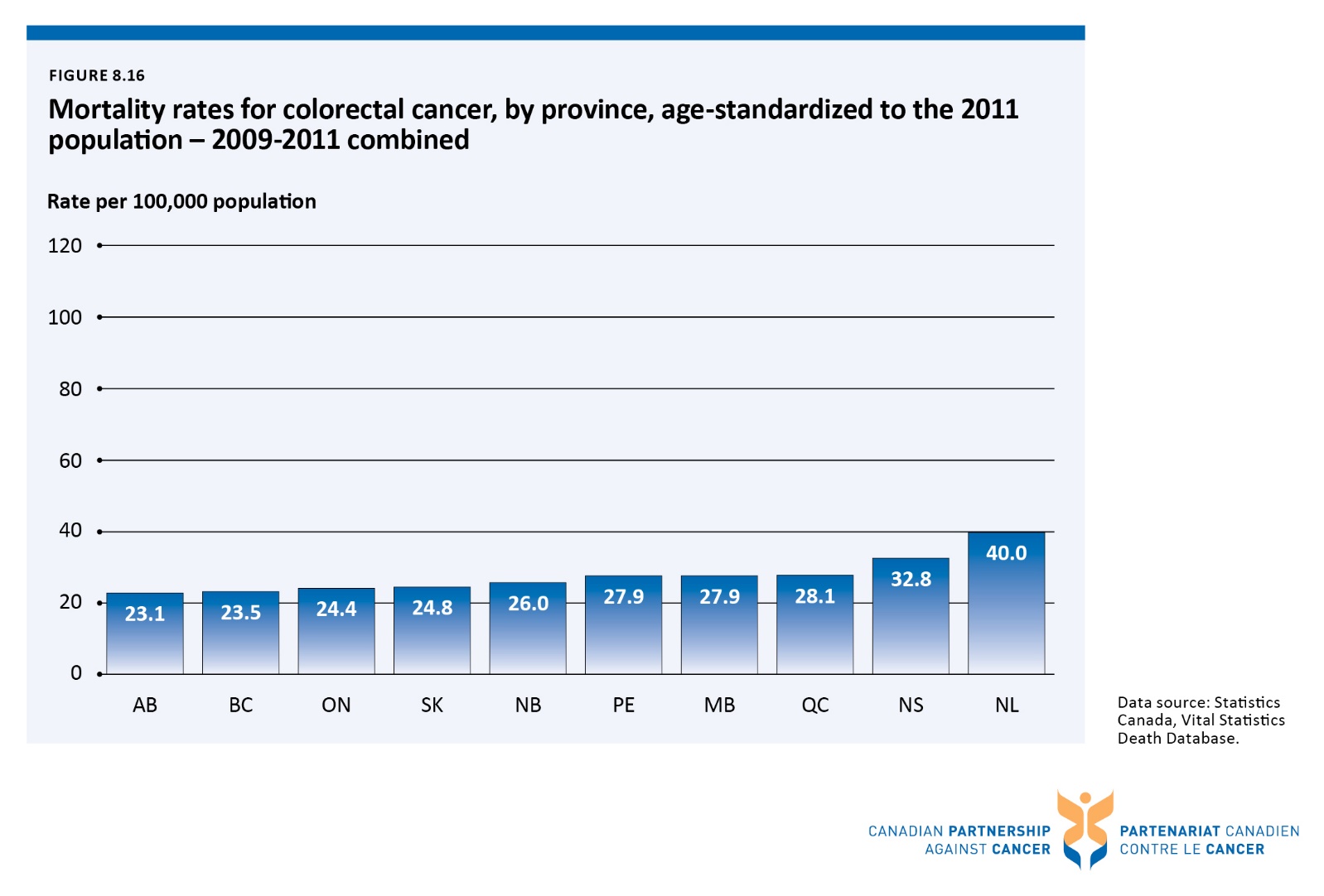 Figure 8.17 Five-year relative survival ratios for colorectal cancer, by province, age-standardizedᶧ - 2006-2008 combined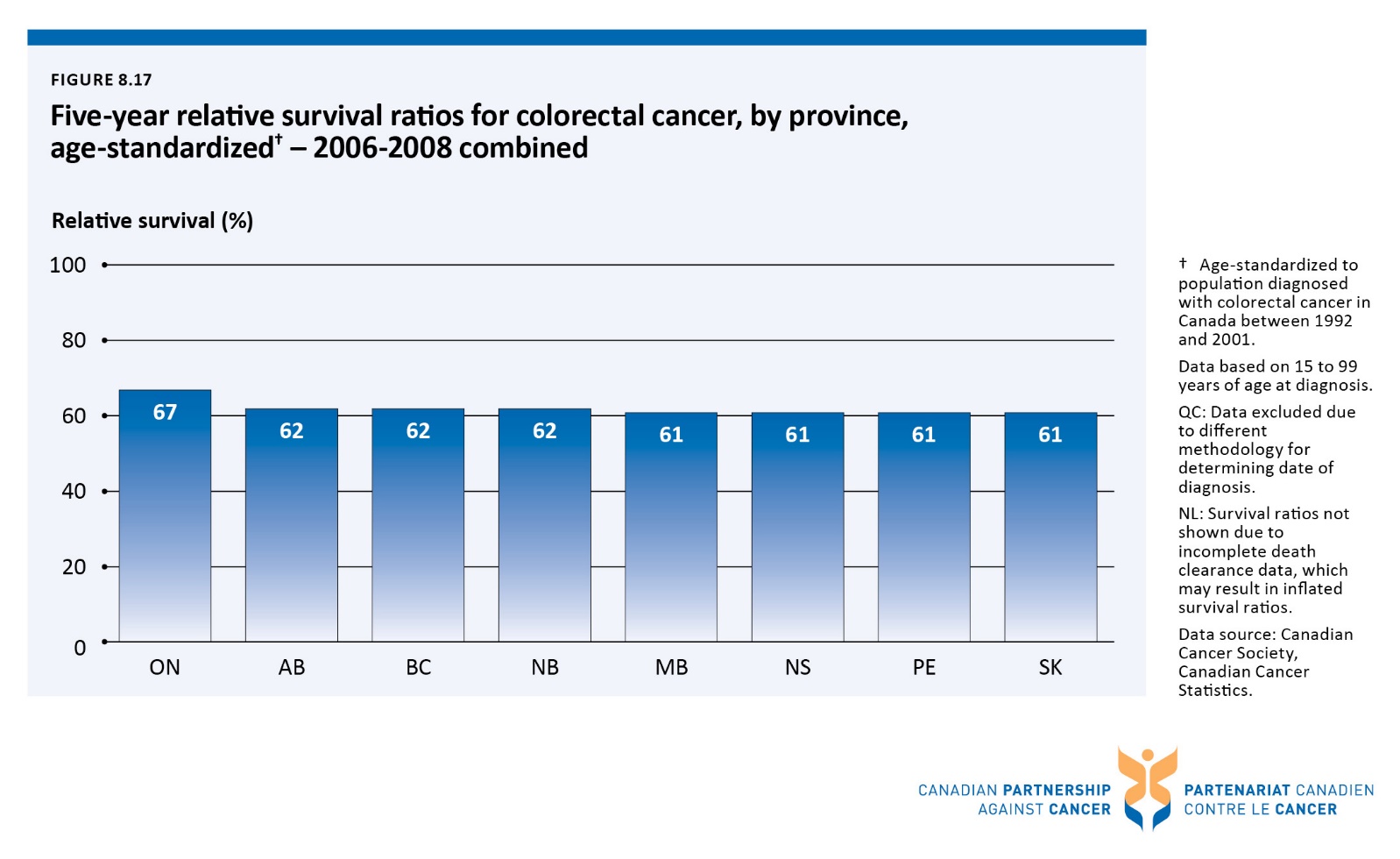 Figure 8.18 Five-year relative survival ratios for colorectal cancer, Canada,ᶧ age-standardizedᶧᶧ - 1992-1994 combined vs. 2006-2008 combined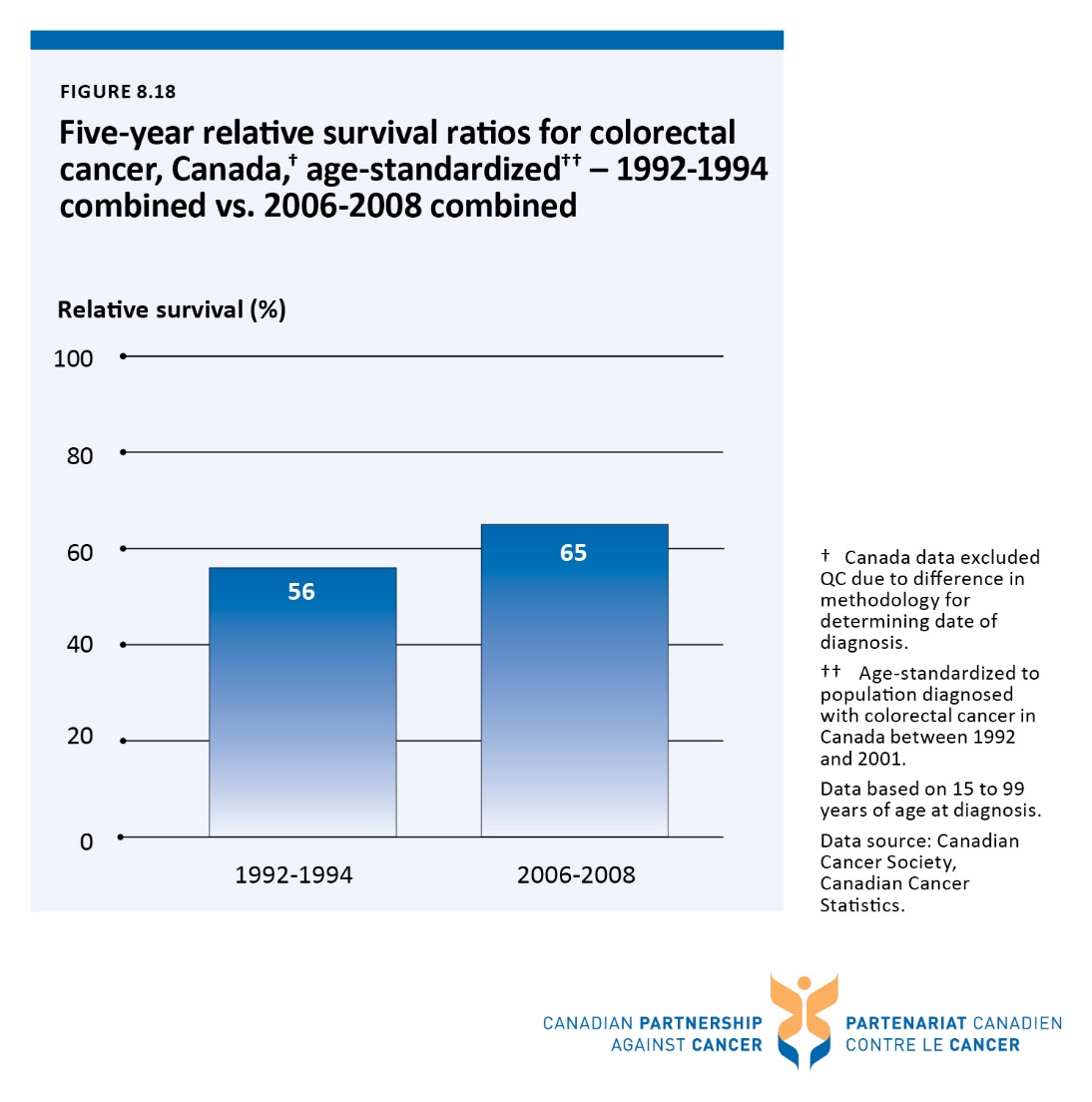 Figure 8.19 Incidence and mortality rates for prostate cancer, Canada, age-standardized to the 2011 population - from 1992 to 2011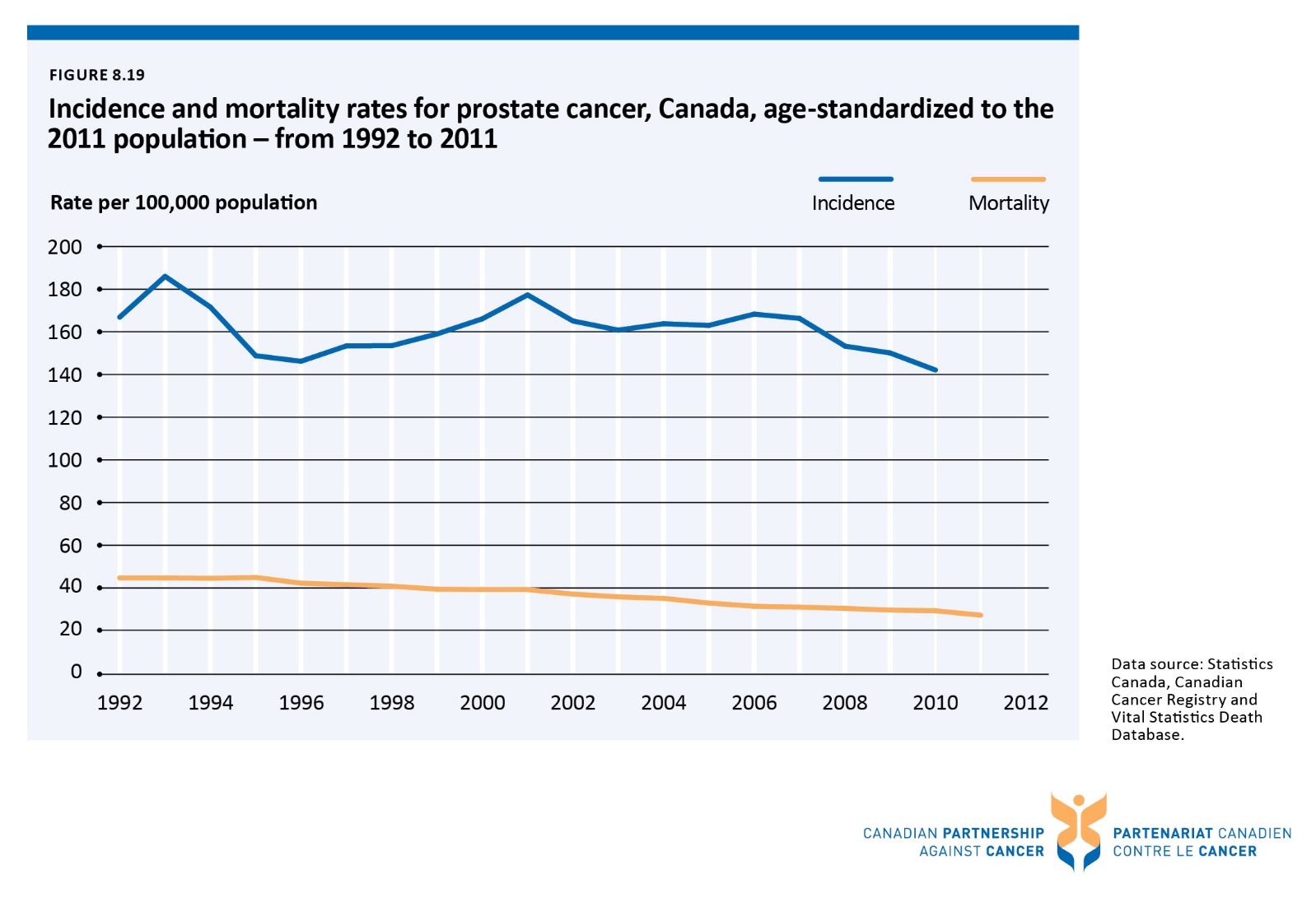 Figure 8.20 Incidence rates for prostate cancer, by province, age-standardized to the 2011 population - 2008-2010 combined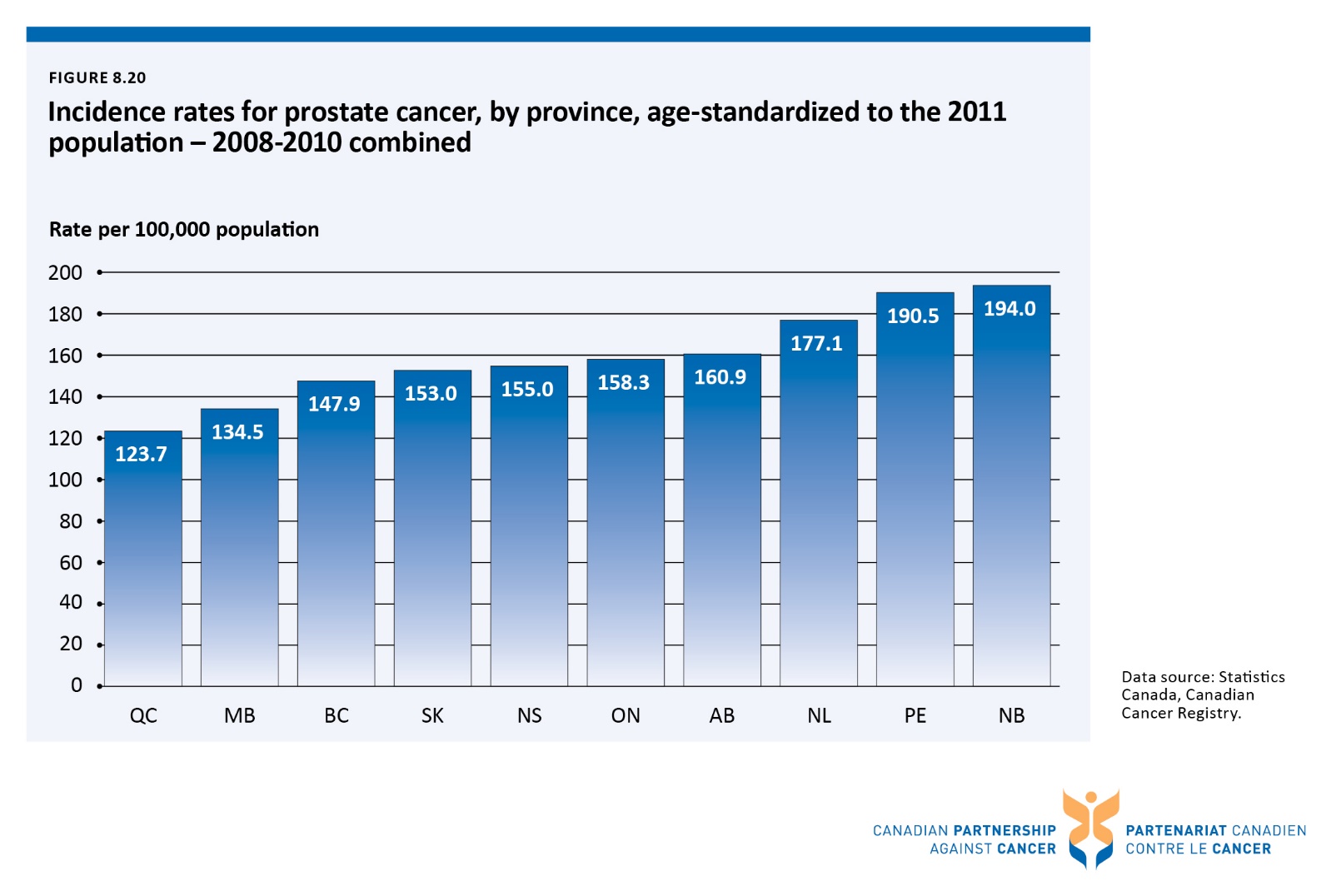 Figure 8.21 Incidence rates for prostate cancer, by stage at diagnosis, by province, age-standardized to the 2011 population - 2010-2012 diagnosis years combined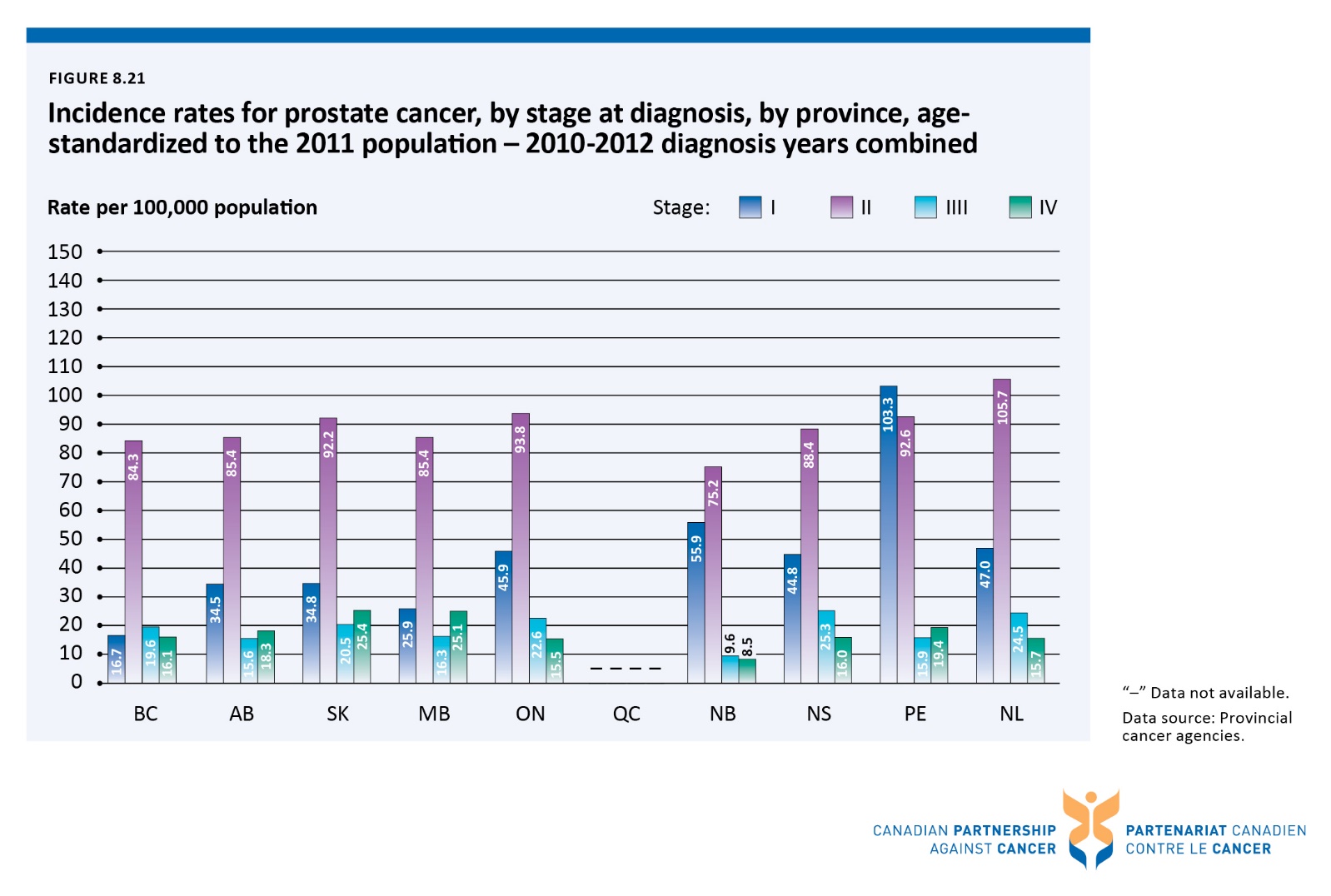 Figure 8.22 Mortality rates for prostate cancer, by province, age-standardized to the 2011 population - 2009-2011 combined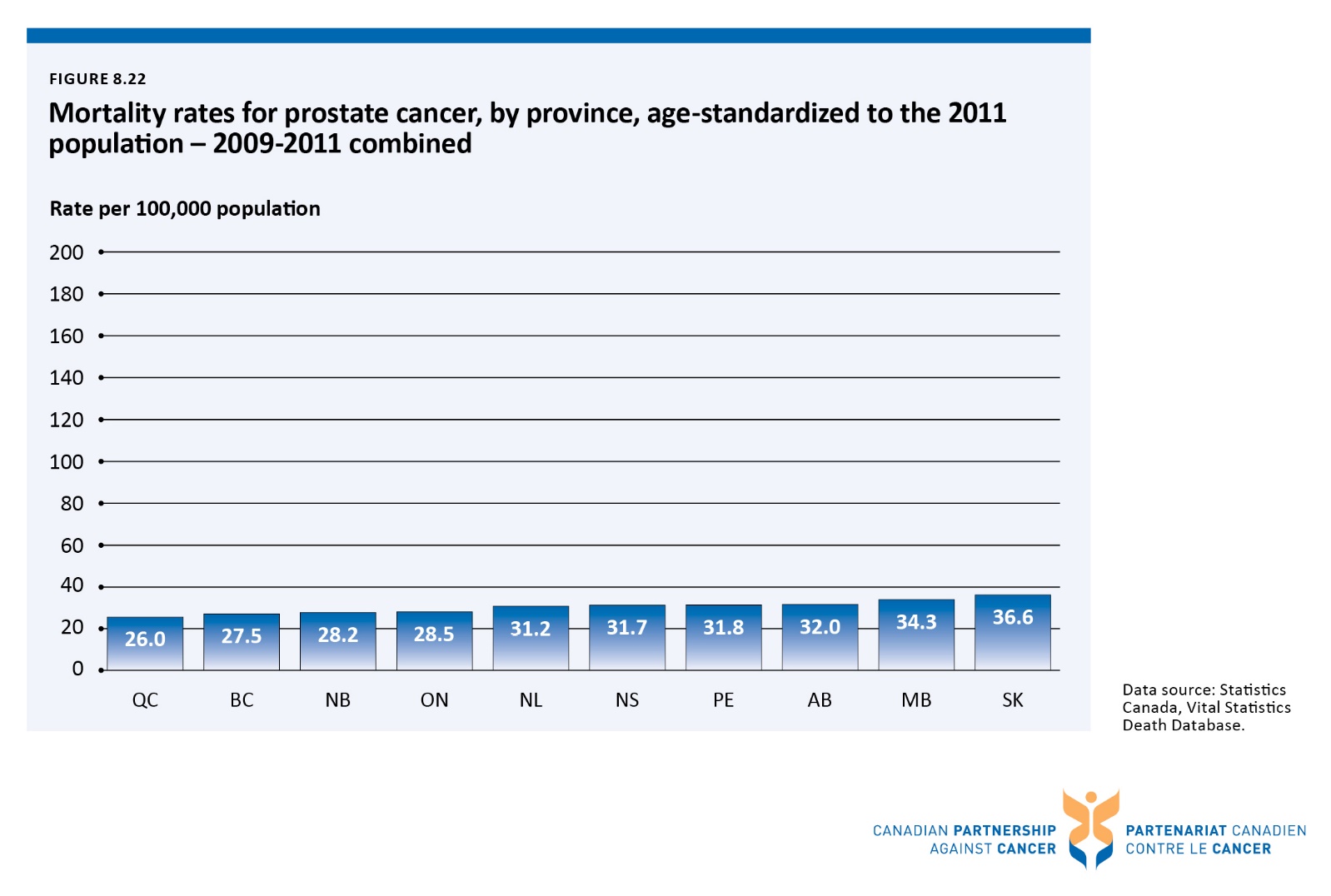 Figure 8.23 Incidence and mortality rates for pancreatic cancer, by sex, Canada, age-standardized to the 2011 population - from 1992 to 2011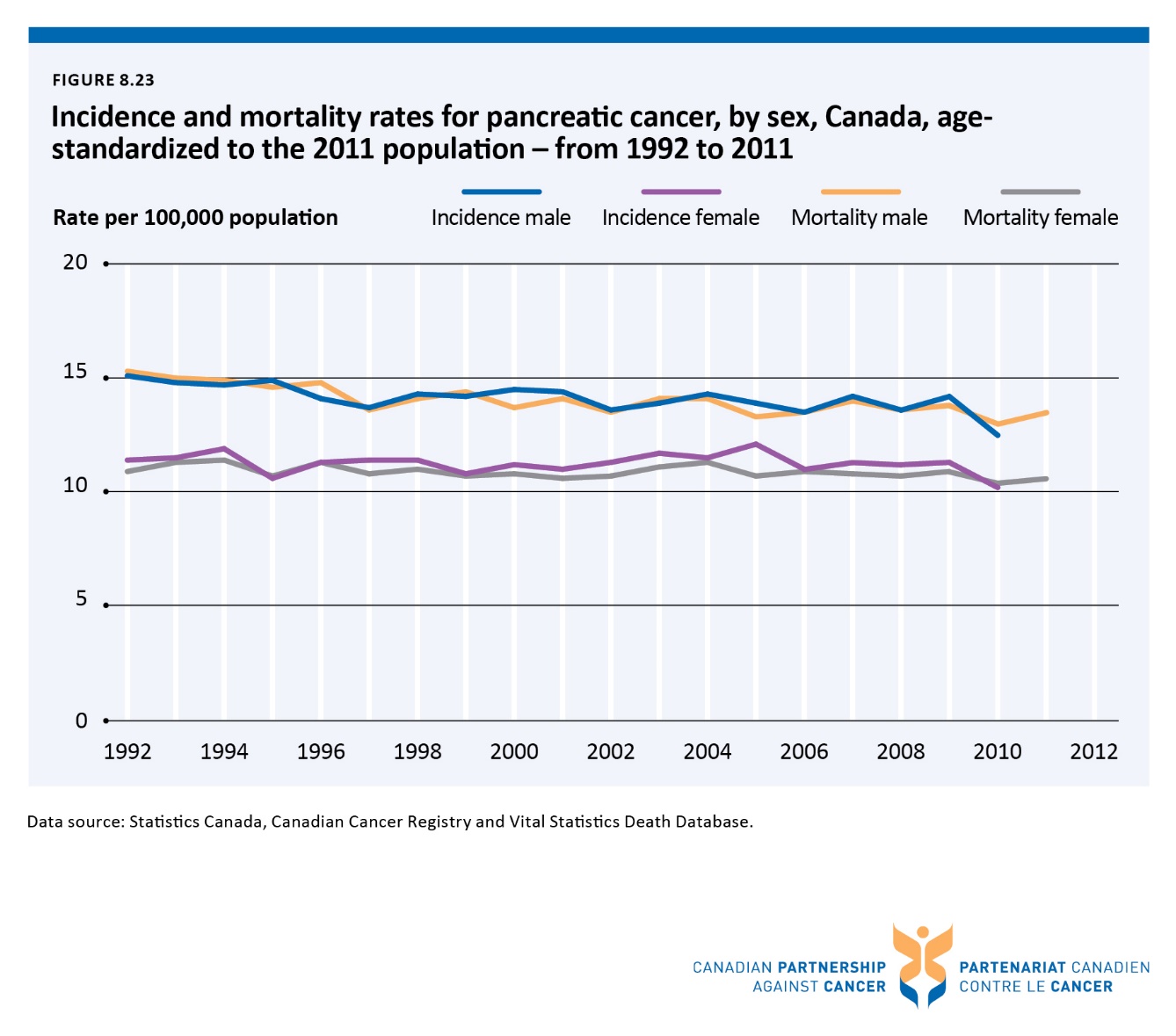 Figure 8.24 Incidence rates for pancreatic cancer, by province, age-standardized to the 2011 population - 2008-2010 combined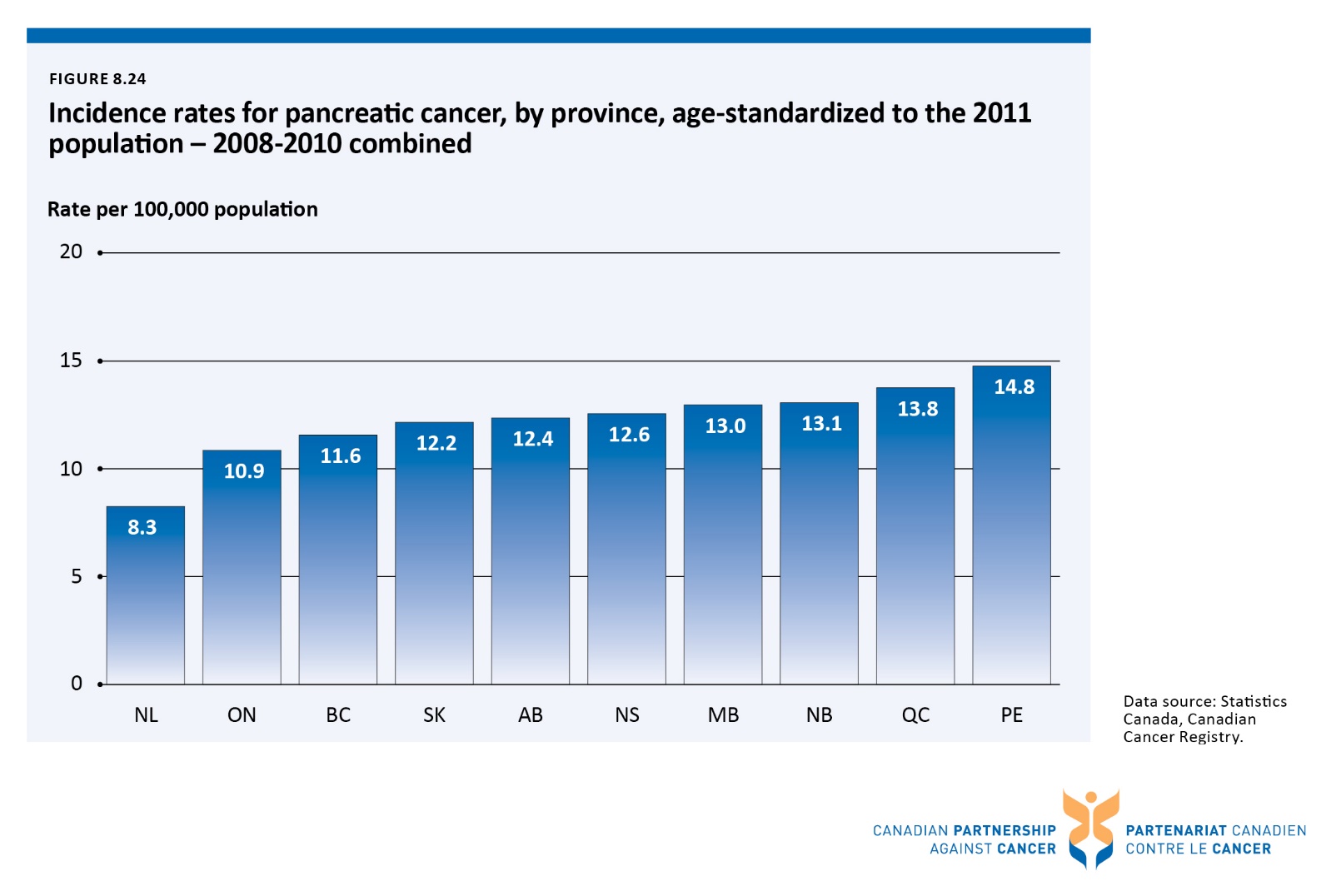 Figure 8.25 Mortality rates for pancreatic cancer, by province, age-standardized to the 2011 population - 2009-2011 combined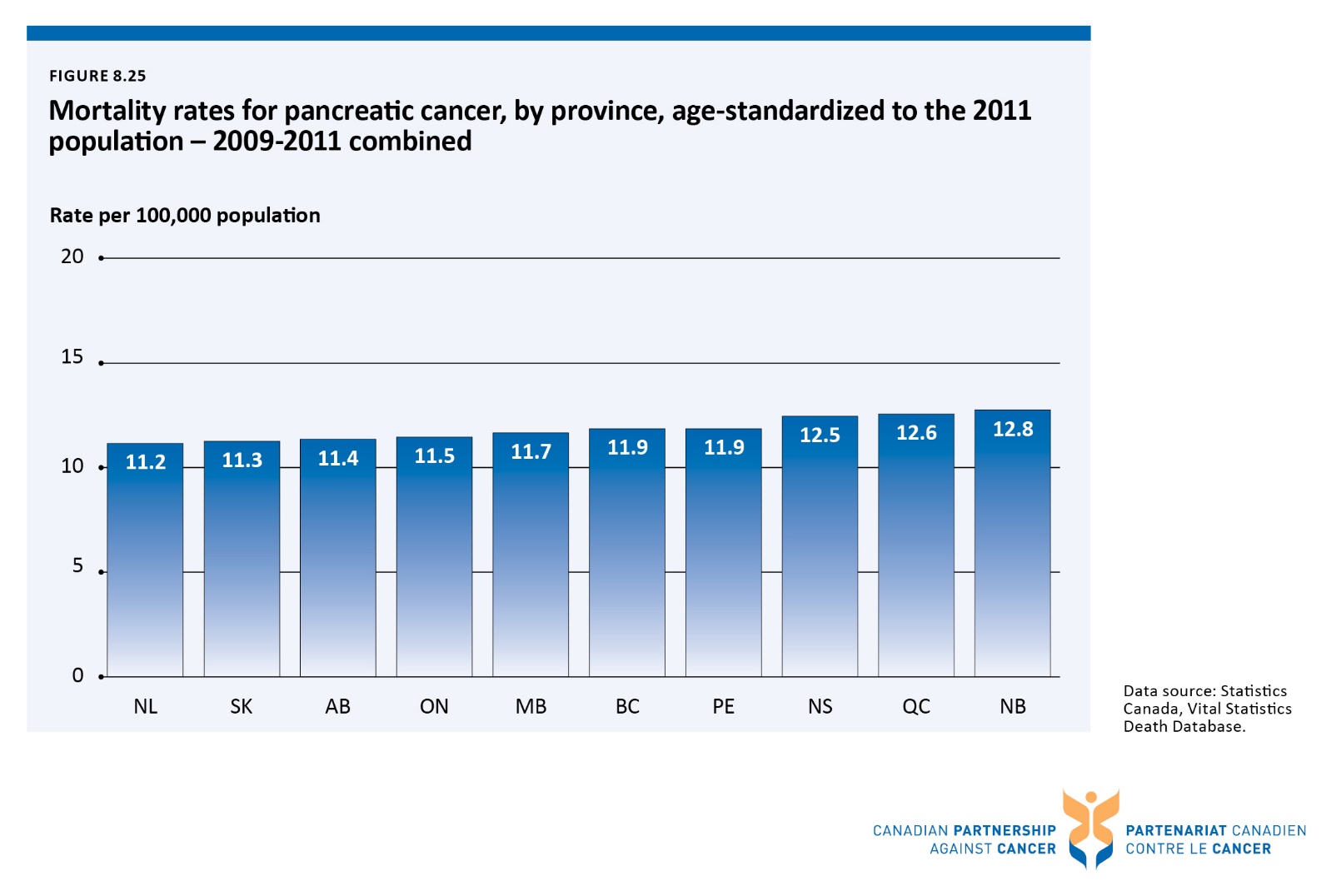 Figure 8.26 Five-year relative survival ratios for pancreatic cancer, by province, age-standardizedᶧ - 2005-2007 combined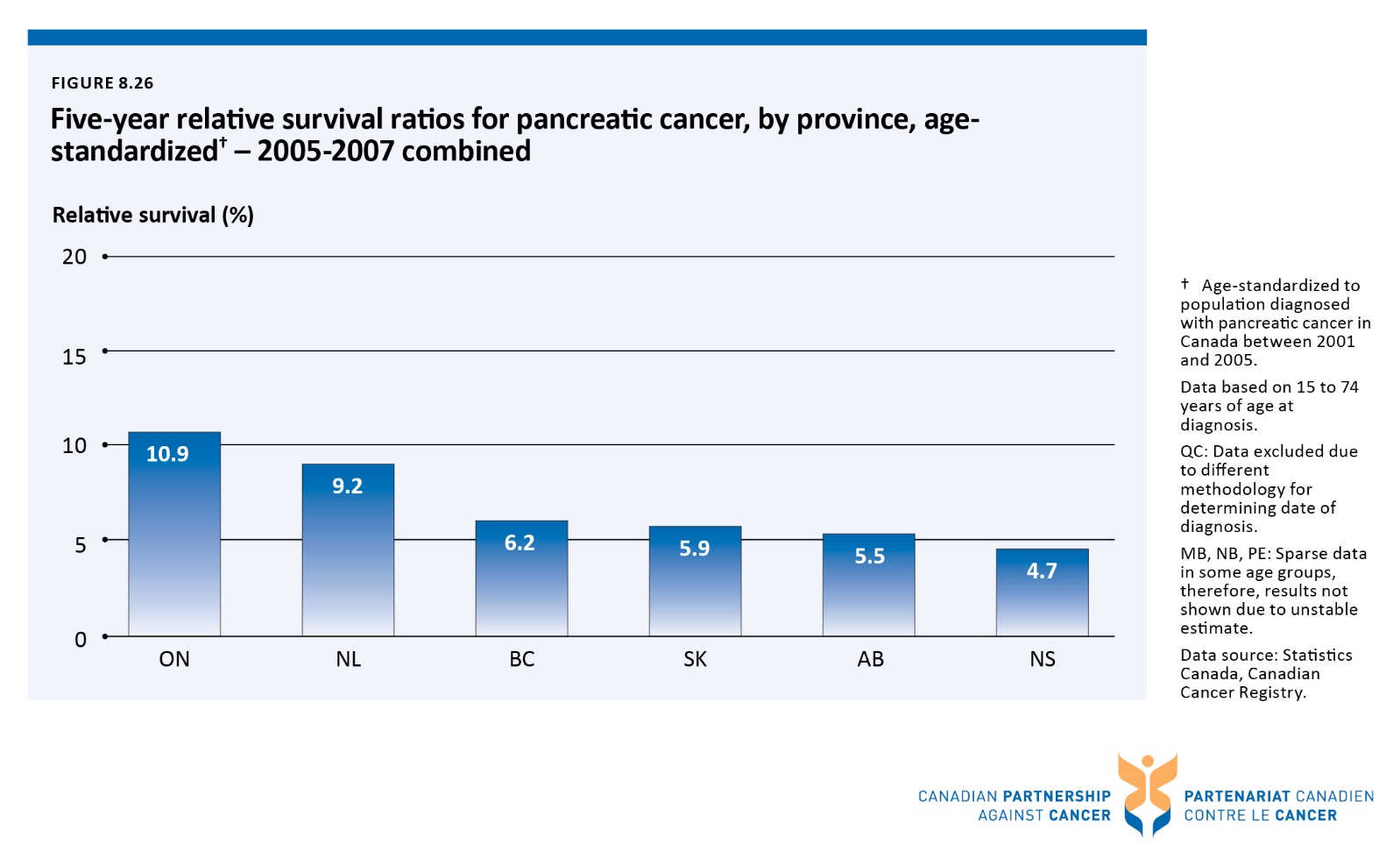 Figure 8.27 Five-year relative survival ratios for pancreatic cancer, Canada,ᶧ age-standardizedᶧᶧ - 1992-1994 combined vs. 2006-2008 combined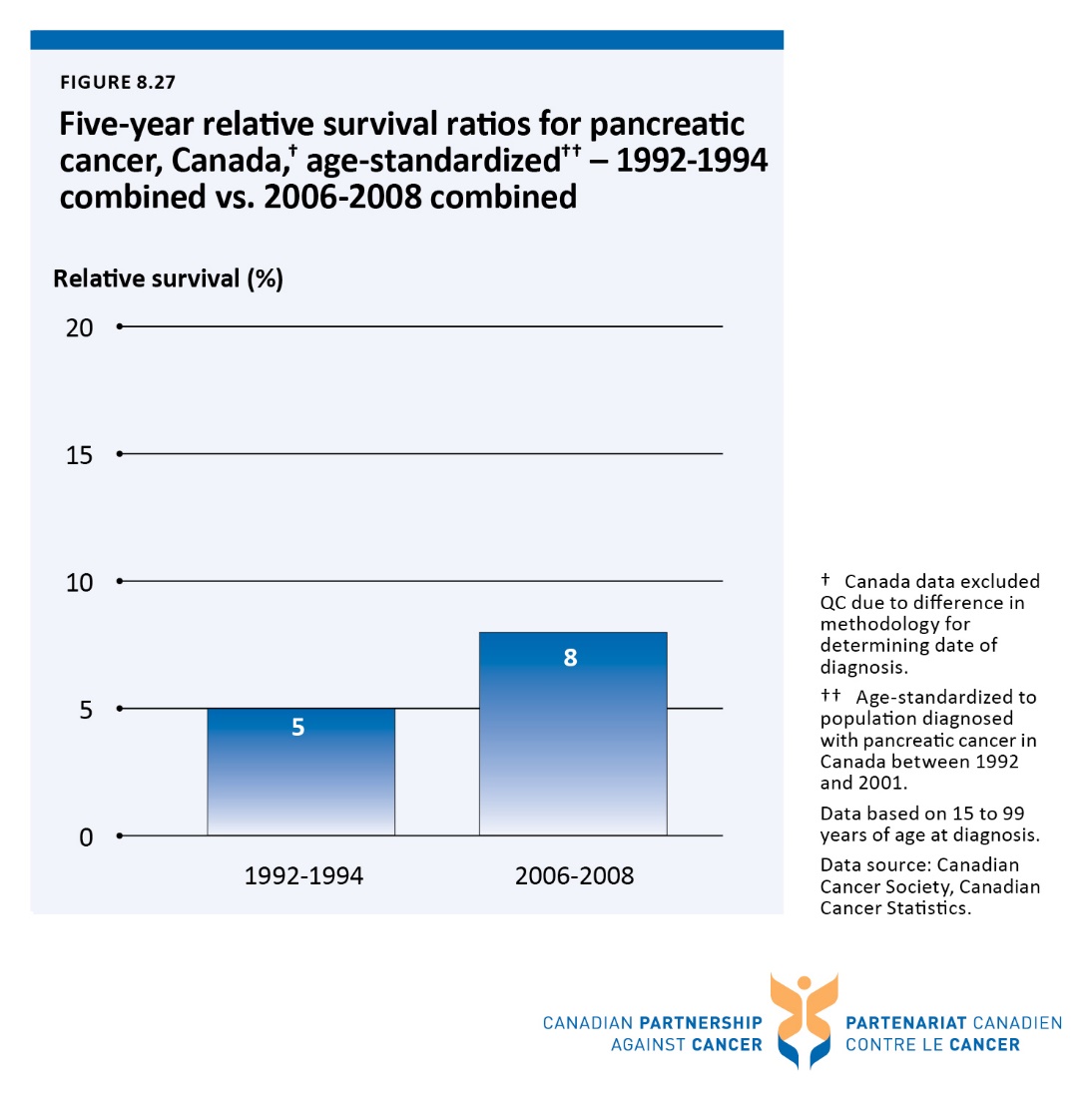 Table 1.1 Implementation and immunization uptake of organized human papillomavirus (HPV) vaccination programs for girls, by province/territory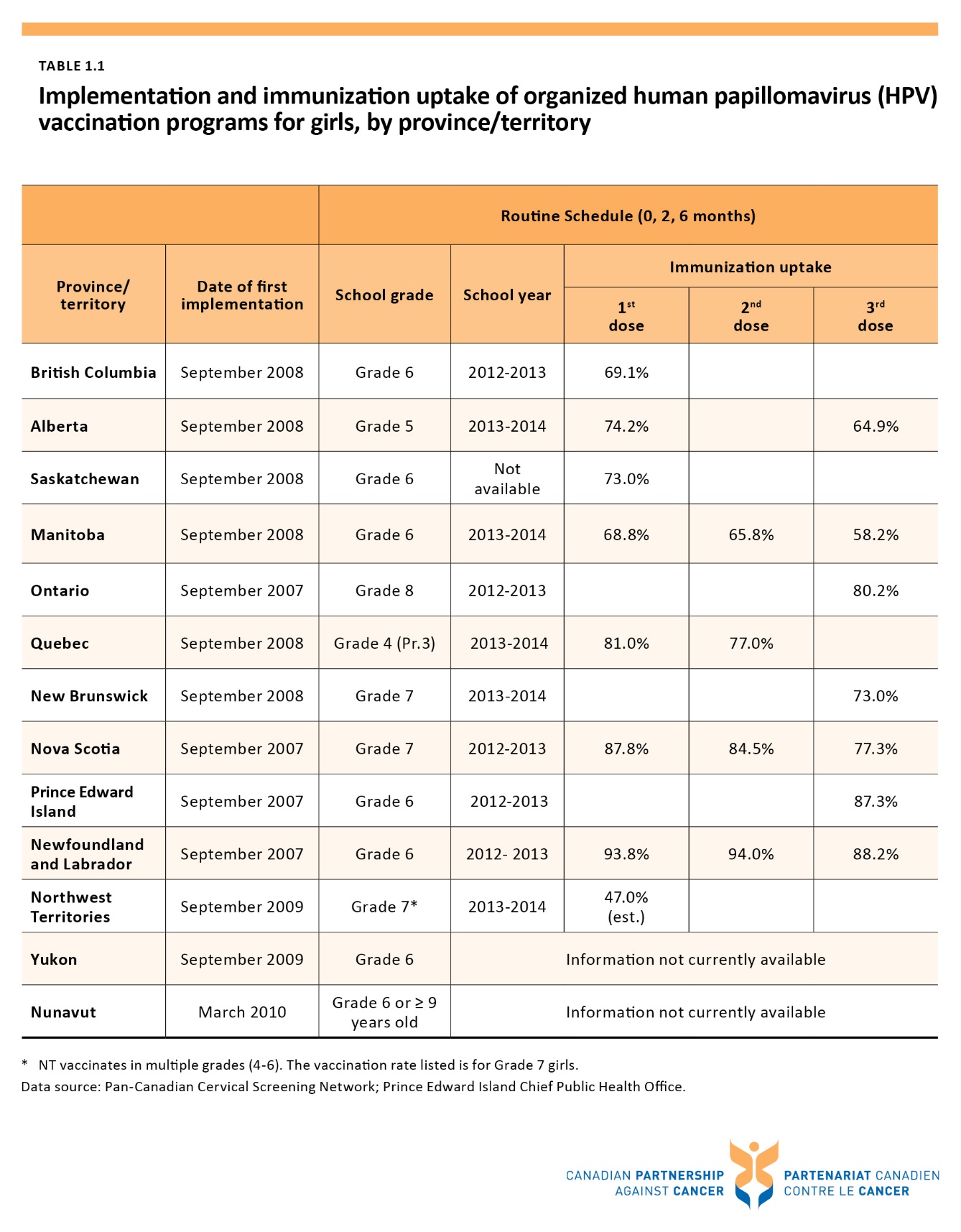 Table 4.1 Percentage of patients treated within the radiation therapy wait time target, four most common cancers and all cancers, by province – 2013 treatment year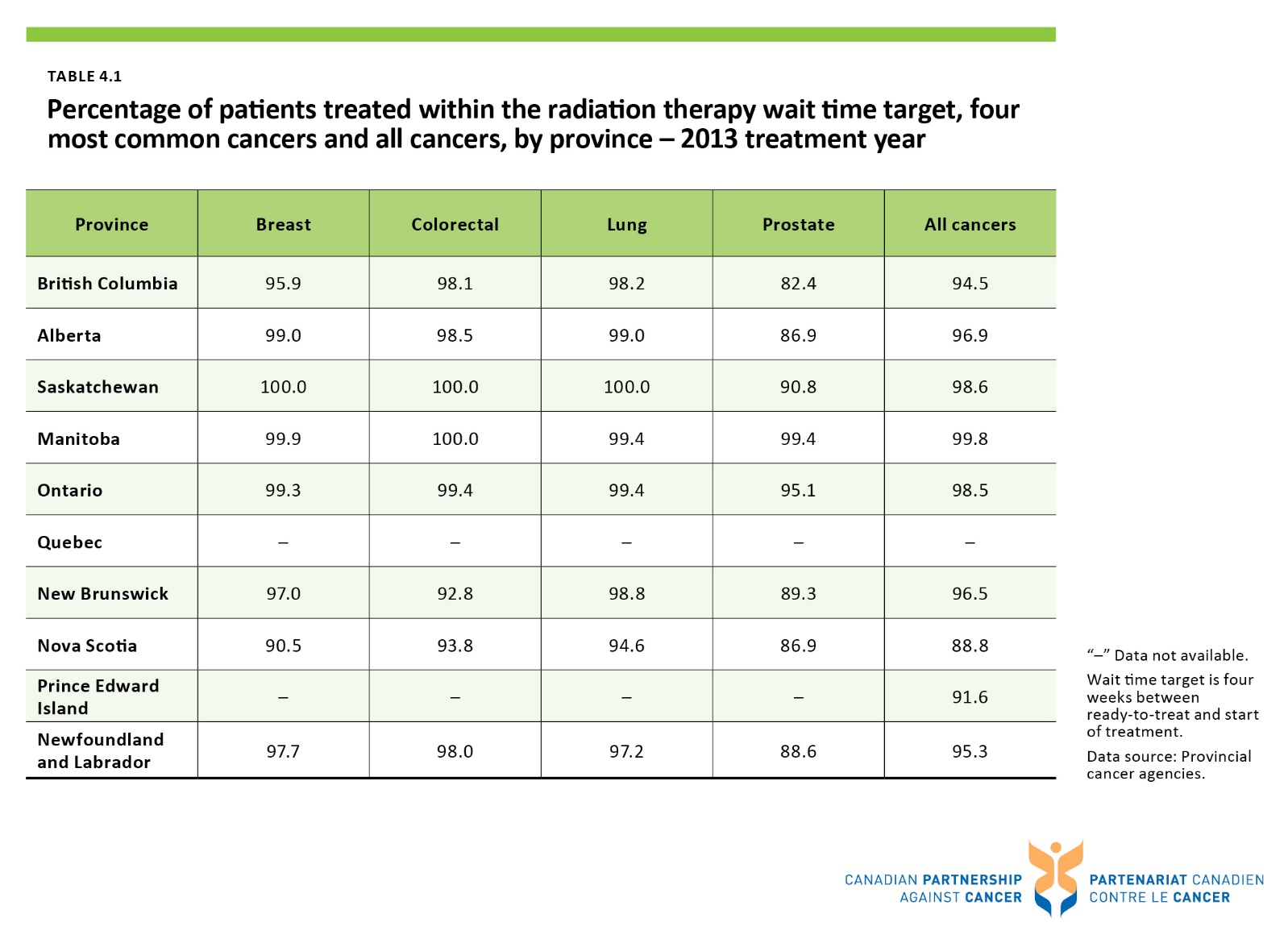 Table 5.1 Extent of usage of standardized screening for distress tools across clinics in provincial cancer agencies and programs – 2014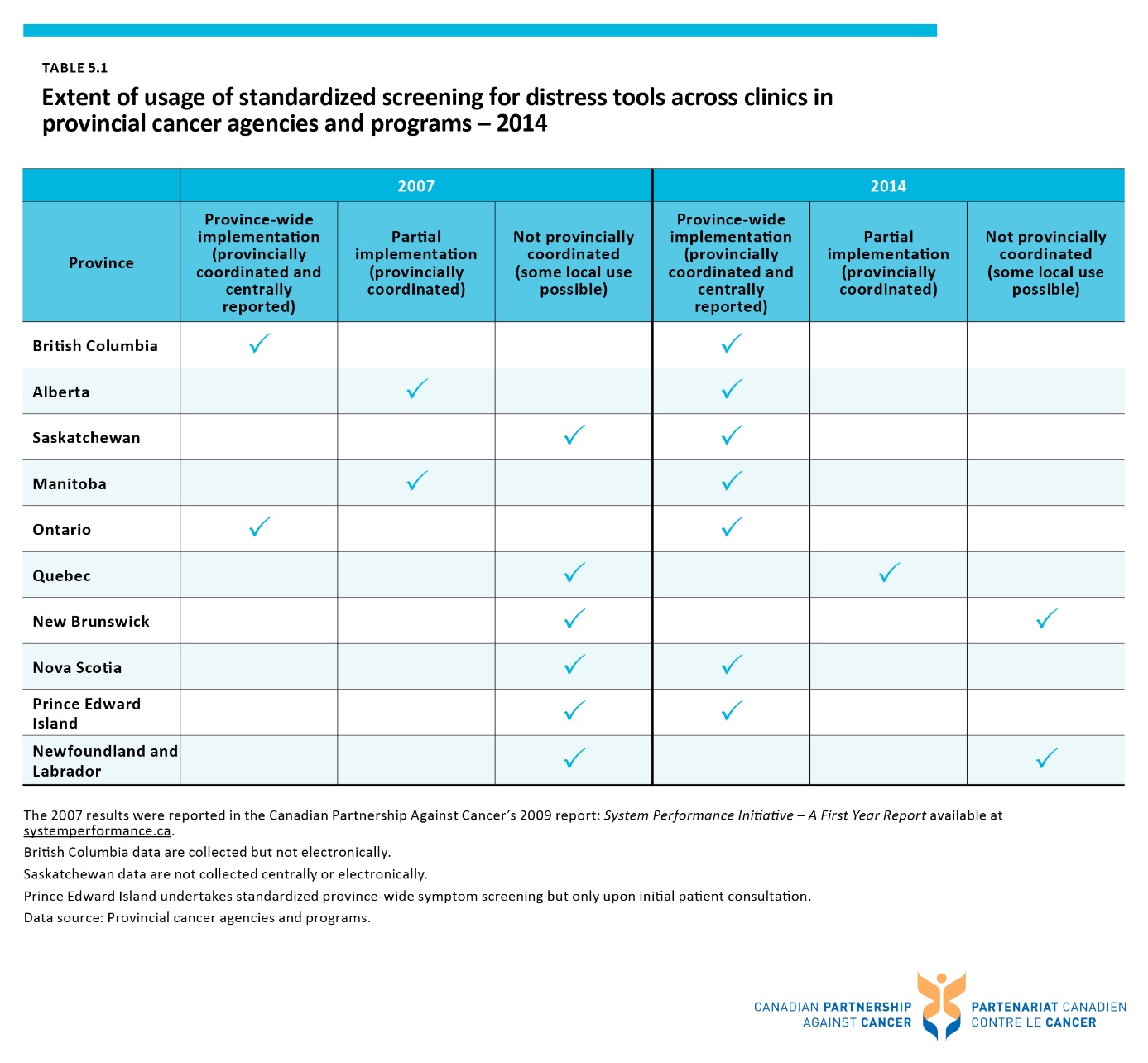 Table 8.1 Percentage of cases for which stage is unknown, by disease site and province - from 2010 to 2012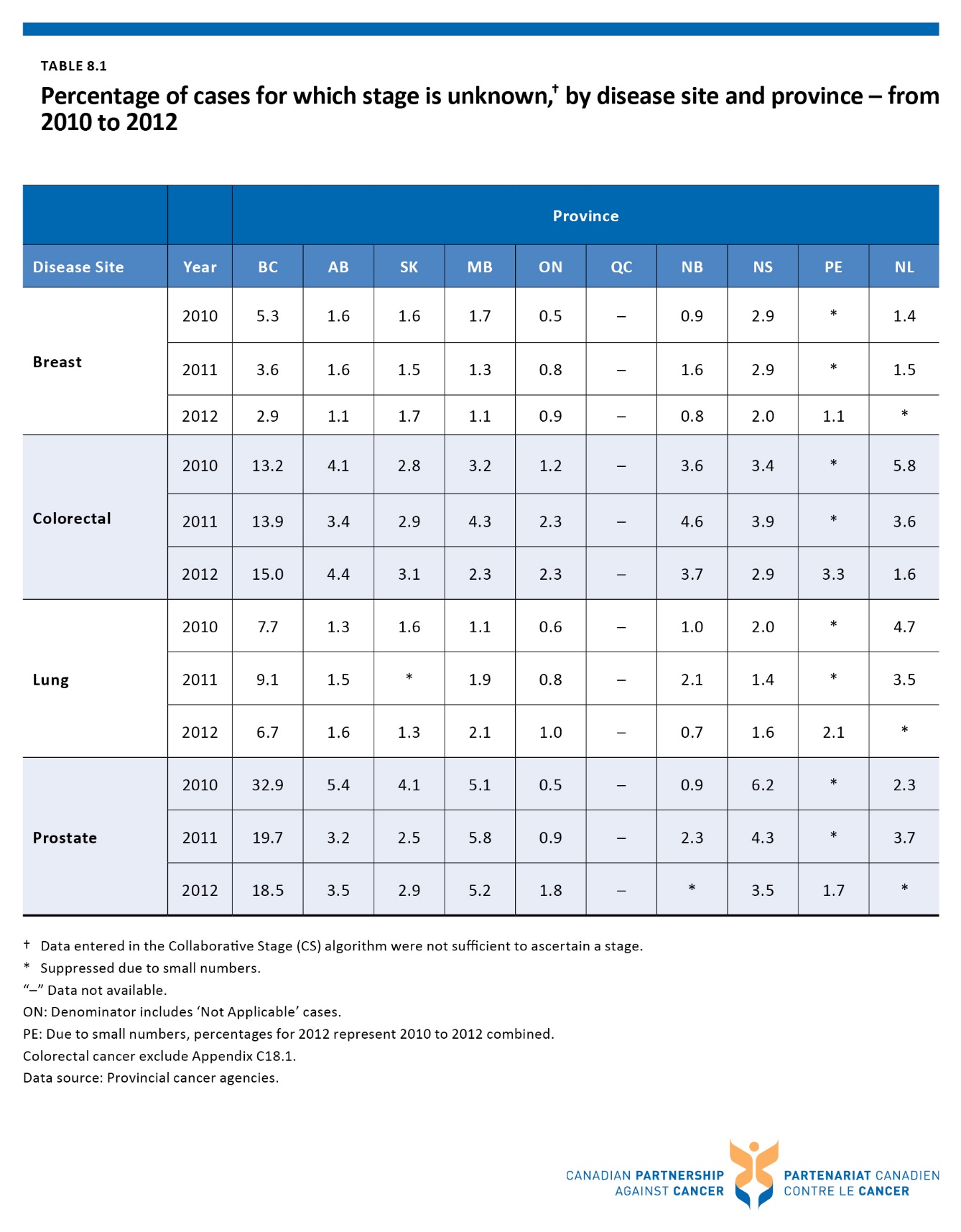 